МО Управление образованием городского округа КрасноуфимскМуниципальное автономное дошкольное образовательное учреждение «Детский сад общеразвивающего вида № 6 с приоритетным  осуществлением деятельности по физическому направлению развития воспитанников»II территориальная педагогическая научно-практическая конференция «Планета детства: лучшие практики и технологии дошкольного образования»Сборник тезисов 4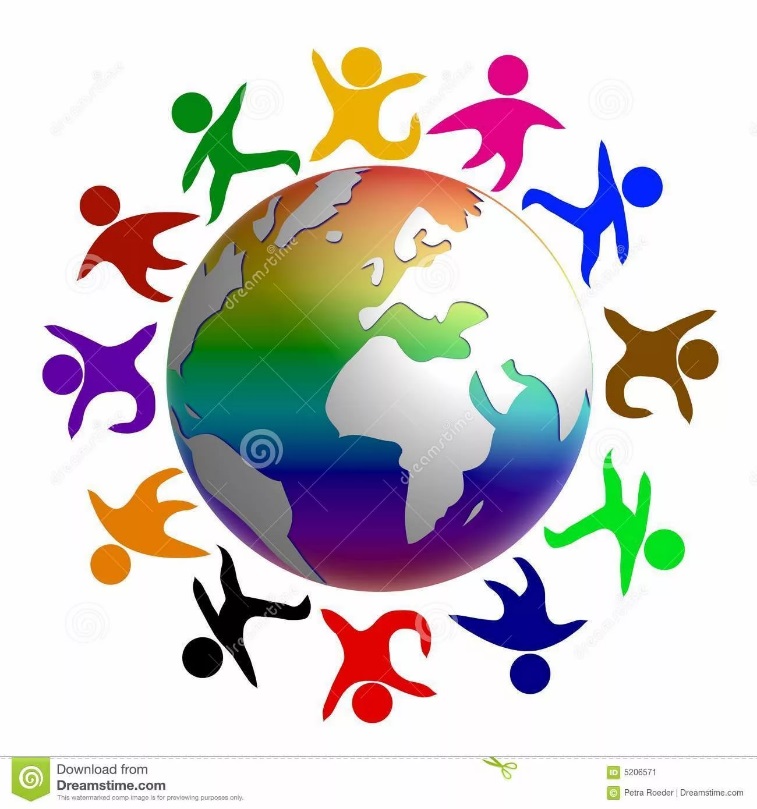 г. Красноуфимск2019 годСборник содержит материалы IIтерриториальной педагогической научно-практической конференции «Планета детства: лучшие практики и технологии дошкольного образования». В сборнике представлен инновационный опыт работы педагогов дошкольных образовательных организаций, представляющие интерес для педагогической общественности по направлениям:- От формирования правильной речи до ранней читательской грамотности у детей на уровне дошкольного образования: технологии и способы.- Семьи и дошкольная образовательная организация: новый опыт взаимодействия.- Особенности организации развивающей образовательной среды для детей в условиях реализации ФГОС ДО. Материалы территориальной педагогической научно-практической конференции «Планета детства: лучшие практики и технологии дошкольного образования» представлены руководящими и педагогическими работниками системы дошкольного образования Свердловской области и Пермского края. Составители: Сирайова Э.Р., воспитатель МАДОУ детский сад 6,  ГО Красноуфимск.Комина А.А., заместитель заведующего МАДОУ детский сад 6,  ГО Красноуфимск.Рецензенты:  Терентьева О.О., методист МО Управления образованием городского округа Красноуфимск© Муниципальное автономное дошкольное образовательное учреждение «Детский сад общеразвивающего вида № 6 с приоритетным  осуществлением деятельности по физическому направлению развития воспитанников»Раздел 1. От формирования правильной речи до ранней читательской грамотности у детей  на уровне дошкольного образования: технологии и способыАхмерова В.Г., воспитательМАДОУ «Детский сад «Сказка»Артинский ГОРазвитие связной речи через проектную деятельность детейВ последнее время все чаще поднимается вопрос о применении инновационных технологий в ДОУ.Сегодня в центре внимания – ребенок, его личность, неповторимый внутренний мир. Судить о начале развития личности ребенка дошкольного возраста без оценки его речевого развития невозможно.  С развитием речи связано формирование как личности в целом, так и всех психических процессов. Поэтому определение направлений и условия развития речи у детей относятся к числу важнейших педагогических задач. Актуальной проблемой развития речи детей дошкольного возраста является недостаточно сформированный навык построения связного высказывания.Легче всего учить детей развитию связной речи во время непринуждённого общения.Речь и общение сопровождают все виды деятельности детей (игровую, трудовую, познавательно-исследовательскую, продуктивную, музыкально-художественную, чтение) и являются их неотъемлемой частью. Поэтому у воспитателя имеются огромные возможности для постоянной работы над развитием речи детей в рамках любого  проекта. Современное изучение проектной деятельности как формы развития связной  речи дошкольников представлено в работах А.М. Вербенец, С.И. Максимовой, Е.О. Смирновой, О.Н. Сомковой, О.В. Солнцевой, Л.Л. Тимофеевой и др. Мной был разработан и реализован большой, долгосрочный  проект «Моя семья». Проект охватывал все стороны жизни детей в семье,  и их членов. Проектная деятельность осуществлялась с учетом интересов и направлений работы, как самих родителей, так и интересов и особенностей детей. Проект достаточно объемный и я представлю вам некоторые его блоки, более направленные именно на развитие связной речи детей.Совместно с музыкальным руководителем,  и мы решили начать наш проект  с родительского собрания «Как хорошо, что есть семья». Дети были активными участниками собрания.  Они пели песни, читали стихи о семье, брали интервью у родителей и таким образом они узнали, какими были их родители в детстве, что  любили, какое  было любимое занятие, блюдо, игрушки. В конце собрания было предложено создать проект «Моя семья».  Родители  активно поддержали наше с детьми желание. Так началась наша проектная деятельностьБыли поставлены цели и задачи проекта:Цель:Формирование представлений ребёнка о семье через организацию разных видов деятельности и создание условий для развития связной речи детей.Задачи:Формировать  у детей представление о семье, о  нравственном отношении к семейным традициям, расширять знания о ближнем окружении, проявлять заботу о родных людях.1. Развивать  всех компоненты речи.2. Развивать творческие способности взрослых и детей в процессе совместной деятельности.3. Воспитывать у детей любовь и уважение к членам  своей семьи.В проект входили такие блоки:Мои  родители. В этом блоке рассказывалось,  как их зовут, как они познакомились и поженились, где работают.Бабушки и дедушки. В этом блоке мы узнали все про старшее поколение нашей семьи и их  хобби. Мой дом, моя улица. Дети узнали не только название улицы, но и в честь кого она так называется. Поближе познакомились с соседями.Обо мне. Этот блок вызывает у детей самый большой интерес. С каким восторгом они рассказывали о себе любимом. Мы узнали, где с родителями они бывали, что видели; узнали про их любимые игрушки, сказки,  дети рассказывали про   братьев и сестер, про домашних питомцев, чем они любят заниматься.Проект состоял из трёх этапов:1 этап -  Подготовительный. Цель: приобщение  детей и родителей к реализации проектно – исследовательской деятельности. Для достижения цели решались задачи:1. Консультация родителей  с целью привлечения  к реализации проекта. Ознакомление с основными этапами проекта, задачами2.Подбор литературы об организации проекта «Моя семья».3.Поиск информации об организации проекта в интернете.4.Просмотр мультфильмов, сказок, рассматривание семейных альбомов, иллюстраций, чтение книг. 5.Продуктивная деятельность дошкольников – рисование семейных портретов6.Организация дидактических, сюжетно-ролевых, театрализованных, строительных игр.II этап -  Основной.Цель: проведение исследовательской деятельности для создания проекта «Моя семья»   Для достижения цели решались задачи:1 Совместная деятельность с детьми (беседы, проведение НОД по теме, разучивание стихов, песен).2 Сотрудничество с семьёй – беседы, индивидуальные консультации по созданию альбома «Моя семья».3 Двигательная деятельность детей (подвижные игры, танцы).4 Игровая деятельность детей - сюжетно-ролевые игры, строительные игры, театрализованные игры.5 Чтение художественной литературы (рассказы, сказки, стихи)6 Продуктивная деятельность – лепка, аппликация, рисование  мамы, папы, семьи,  своего дома, подготовка подарков к праздникам.III этап -  заключительный.Цель: Обобщить результаты, полученные в процессе исследовательской деятельности детей и родителей.Для достижения цели решались задачи:1. Проведение  открытого занятия «В гости к бабушке  с дедушкой», развлечений «День матери», «Новый год», «Мой папа самый хороший», «Любимая мамочка» и  общий заключительный семейный праздник « Неразлучные друзья».2. Презентация  альбомов «Моя семья» Результатом проекта было создание  альбома «Моя семья».  Каждый альбом  был оформлен в виде сказки, как рождалась семья и ее развитие. Дети приносили альбомы и представляли свою семью в группе, комментируя каждую фотографию. Так что я с уверенностью могу сказать, что наш проект не только помог развитию связной речи детей, но принёс много радостных минут и даже помог разнообразить досуг некоторых семей.Блохина Н.В., Брушевская Т.Н., воспитатели  МДОУ – детский сад «Лесная полянка»Свердловская обл., п. Уральский«Обучение звуковому анализу слова как основная задача этапа подготовки детей старшего дошкольного возраста к обучению грамоте»Звуковая сторона речи рано становится предметом внимания ребенка. Он замечает особенности произношения других людей, приводит примеры неправильного произношения, замечает разницу в отдельных словах. Однако самостоятельно разложить слова на звуки он не может. Данную задачу необходимо решать на занятиях по обучению грамоте и целенаправленно развивать у детей способность уметь производить звуковой (фонемный) анализ.Обучение звуковому анализу слова  в детском саду – является важным этапом подготовки детей старшего дошкольного возраста  к обучению грамоте. В процесс обучения грамоте входят следующие компоненты: формирование звуковой стороны речи, формирование фонематических процессов, готовность к звукобуквенному анализу и синтезу.Цель работы над звуковым анализом слова это: Формирование звуковой аналитико-синтетической активности как предпосылки обучения грамоте.Задачи:Образовательные:- Закреплять представление детей о словах – предметах, словах – действиях, словах – признаках, уметь составлять предложения с этими словами.- Продолжать формировать понятие «слог», уметь делить слова на слоги, из слогов составлять целое слово.- Закреплять умение проводить звуко-слоговому и звуко-буквенному анализу и синтезу.- Продолжать учить определять позицию звуков в слове.Развивающие:- Развивать зрительное и слуховое восприятие, внимание, логическое мышление, мелкуюмоторику, фонематическое восприятие, графические навыки.- Расширять и активизировать словарь детей, совершенствовать навык чтения.- Развивать мыслительную деятельность.Воспитательные:- Воспитывать умение работать в коллективе, создать у детей эмоционально позитивный настрой.- Воспитывать усидчивость, дисциплинированность, уважение к товарищу.Специальные занятия проводятся один раз в неделю. В этом возрасте у детей должно быть четко отработано произношение всех звуков родного языка, за исключением наиболее сложных шипящих (ж, ш, ч, щ) и сонорных (л, р). Работа проводится в определенной последовательности осваивая согласные звуки, дети учатся произносить губно-губные звуки (м, б, п), затем губно-зубные (в, ф), переднеязычные (н, д, т) и заднее язычные (к, ч, х). Обучая ребенка звуковой культуре и развивая его фонематический слух мы даем понятия, что:- Наша речь состоит из предложений.- Предложение – законченная мысль.- Предложения состоят из слов.- Слова состоят из звуков.- Звук – это то, что мы слышим и произносим.- Буква – это то, что мы пишем и видим.- Звук на письме обозначается буквой.- Звуки бывают гласные и согласные.- Гласные звуки – звуки, которые можно петь голосом (выше, ниже), при этом воздух, выходящий изо рта не встречает преграду.- Согласные звуки – это звуки, которые нельзя петь, так как воздух выходящий изо рта встречает преграду при их произношении.- Согласные звуки бывают твердые и мягкие, звонкие и глухие. Это облегчает осознание  понятий звук – буква, подводит детей к овладению чтением, облегчает, в последствии, переход к звукобуквенному анализу слова.Воспитание звуковой культуры речи – это не только отработка правильного произношения. Параллельно детей учим слышать отдельные звуки, отрабатываем речевое дыхание. Учим говорить громко, четко, правильно пользоваться интонацией, управлять темпом речи.Этапы звукового анализа:1 этап: Интонационное выделение звуков.- Учим детей выделять любые звуки – интонационно. Учим детей произносить слово слитно, не отрывая один звук от другого. - Учим детей выделять и называть слова, в которых есть нужный звук.- Учим детей произносить звуки изолированно и выделять первый звук в слове.- Учим определять место звука в сове (в начале, середине или в конце слова).- Учим детей моделировать слова в виде схемы звукового состава. Схема звукового анализа позволяет наглядно показать слово в предметном плане. Схема подсказывает ребенку  количество звуков в слове. Графическое обозначение является заместителем – символами звуков (синий, зеленый и красный  квадратик). 2 этап: Дифференциация гласных и согласных звуков.- Выделение гласного звука отмечаем красным квадратиком, выделение согласного звука отмечаем синим или зеленым квадратиком.3 этап: Дифференциация согласных  звуков по твердости и мягкости (в дальнейшем по глухости и звонкости).- Выделяем согласный звук, определяем  мягкость или твердость звука,  отмечая  звук определенным цветом. Твердый согласный звук –  обозначаем синим цветом, а мягкий согласный звук – зеленым цветом.Таким образом: использование данной технологии на занятиях с детьми старшего дошкольного возраста не только стимулирует обучение, но и способствует профилактике развития  элементарных навыков звукового анализа слов и постепенно формирует навык  послогового чтения.- Положительным фактором можно отметить то, что в конце всего цикла при использовании  данной методической разработки у детей повысился уровень звуковой стороны речи. Почти все дети стали правильно дифференцировать сонорные звуки, твердые и мягкие согласные, свистящие и шипящие звуки, звонкие и глухие.  - Игровые приемы, используемые  в процессе образовательной деятельности способствовали формированию способности  у детей производить звуковой анализ слова. Дети научились правильно определять положение звука в слове,  количество звуков в слове, правильно давать качественную характеристик каждого звука. Дети стали хорошо дифференцировать на слух громкость и скорость произносимой скороговорки и правильно использовать интонационные средства выразительности.- Следует отметить, что некоторые дети в начале цикла занятий были пассивны, благодаря использованию разработанных наглядных средств обучения, они стали проявлять активность, правильно определять характеристику согласных звуков. Доказательством эффективности является повышение уровня звуковой стороны речи у детей. Мы убедились, что использование разнообразных игр и приемов в сочетании с их многократностью позволило нам достичь эффективности в формировании звукового анализа слова у детей старшего дошкольного возраста.- А формируя звуковую сторону речи, мы воспитываем у детей  и звуковую культуру, а также любовь к родному языку.Варламова Т. П., воспитательМАДОУ Детский сад 18ГО Красноуфимск«Ромашка Блума как один из приемов технологии развития критического мышления и речевой активности детей»Развитие речевой активности — процесс сложный, творческий и поэтому необходимо, чтобы дети, возможно, раньше хорошо овладели своей родной речью, говорили правильно и красиво. Следовательно, чем раньше мы научим ребёнка говорить правильно, тем свободнее он будет чувствовать себя в коллективе.Технология развития критического мышления является оптимальной методикой для решения данной задачи. Работая в режиме данной технологии, воспитатель перестает быть главным источником информации, и, используя приемы технологии, превращает обучение в совместный и интересный поиск.Критическое мышление – это способность ставить новые вопросы, вырабатывать разнообразные аргументы, принимать независимые продуманные решения, тем самым развивать речевую активность детей.Сегодня я хочу вам продемонстрировать один из популярных приемов развития критического мышления, разработанных американским ученым и психологом Бенджамином Блумом.  Этот прием называется «Ромашка Блума» или «ромашка вопросов и ответов».  
Он достаточно популярен в мире современного образования.«Ромашка Блума» помогает научить детей задавать вопросы и правильно отвечать на них. «Ромашка» состоит из шести лепестков, каждый из которых содержит определенный тип вопроса. Простые вопросы (уровень узнавания) – Что? Где? Как?Уточняющие (уровень понимания) – Правильно ли я понял…?Интерпретирующие (уровень анализа) – Почему?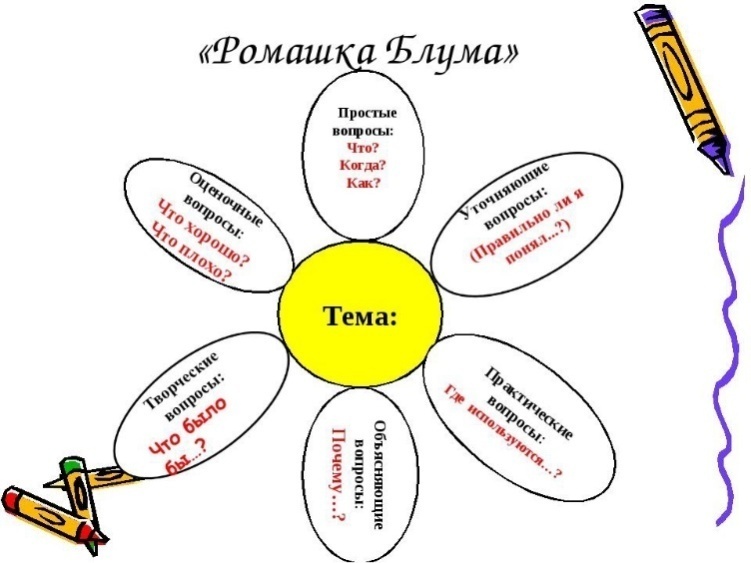 Творческие (уровень синтеза) – Что будет (было) если бы?Практические (уровень применения) – Как можно применить?Оценивающие (уровень оценки) – Как вы относитесь?Согласны ли вы?В своей педагогической практике использую данную технологию «Ромашка Блума», которая помогает детям привить интерес к чтению, побуждает к рассказыванию о своем восприятии конкретного поступка литературного персонажа, помогает детям понять скрытые мотивы поведения героев произведения, участвовать в чтении текста по ролям, в инсценировках.        Предлагаю вашему вниманию использование технологии на примере рассказа
 В. Катаева «Цветик – Семицветик» После прочтения рассказа детям, следуют вопросы:Простые:Кто главный герой рассказа, как его зовут?Почему девочка заблудилась?Кто помог девочке вернуться домой?Что подарила старушка девочке?Какой был цветок?Уточняющие: Я вас правильно поняла, главный герой рассказа девочка по имени Женя. Девочка заблудилась, так как считала ворон по сторонам и не заметила, как чужая собака съела все баранки. Побежала за ней и потерялась. Девочка встретила старушку. Та ей подарила волшебный цветок.Интерпретационные (объясняющие):Опишите какая была девочка?Почему девочка тратила лепестки волшебного цветка на такие пустые желания?Почему Женя потратила последний лепесток, на мальчика Витю?Что с ним случилось, какой он был?Объясните, почему она помогла мальчику?Творческие:Что было бы с девочкой если бы она не встретила старушку?Как вы относитесь к поступкам Жени?Что она сделала хорошо, а что плохо?Практические:Как бы вы поступили на месте Жени, если бы у вас был такой цветок?Какие желания хотели бы исполнить?Изобразите встречу Жени и Вити.Таким образом, используя технологию «Ромашка Блума» дети не только приобщаются к художественной литературе, но развивается критическое мышление, а значит и речевая активность.Голых Е.А., учитель-логопед МБДОУ «Приданниковский детский сад № 5»МО Красноуфимский округОсобенности фонематического восприятия детей раннего возрастаОдной из важных задач коррекционно-логопедической работы с детьми раннего возраста, имеющих отклонения в овладении речью, является формирование фонематического восприятия. Изучению фонематического восприятия посвящено много специальных исследований таких ученых, как А.Н. Гвоздева, Н.Х. Швачкина, Г.А. Каше, Р.Е. Левиной, Т.Б. Филичевой, Г.В. Чиркиной, М.Е. Хватцева, В.А. Ковшикова, Р.И. Лалаевой и др.Недостаточность фонематического слуха проявляется особенно ярко в школе при обучении письму и чтению, которые в дальнейшем ответственны за оптимальное протекание процесса любого обучения вообще.Поэтому работе по развитию фонематического слуха и специалисты, воспитатели и родители должны уделять много времени. Но не всегда эта работа протекает легко и успешно. Важно отнестись к этим упражнениям серьезно, уделить им столько времени и внимания, сколько понадобится и при этом не забывать, что ваши занятия должны стать привлекательными и интересными для ребенка.Предлагаемые игры не требуют пунктуального выполнения, скорее это тема для свободной игровой импровизации1. Чудо-звуки. Прослушайте с ребенком аудиозаписи природных звуков – шум дождя, журчание ручья, морской прибой, весенняя капель, шум леса в ветреный день, пение птиц, голоса животных. Обсудите услышанные звуки – какие звуки похожи, чем звуки различаются, где их можно услышать, какие из них кажутся знакомыми. Начинать надо с прослушивания и узнавания хорошо различающихся между собой звуков, затем – сходных по звучанию. Эти же звуки слушайте на прогулке – зимой – скрип снега под ногами, звон сосулек, тишину морозного утра. Весной – капель, журчание ручья, щебетанье птиц, шум ветра. Осенью можно услышать, как шуршат листья, шум дождя. Летом стрекочут  кузнечики, жужжат жуки, пчелы, назойливо звенят комары. В городе постоянный шумовой фон: машины, поезда, трамваи, голоса людей. А еще запахи. Про них тоже не забывайте – это опоры вашего малыша в жизни.2. Слушай, пробуй, как звучит. Исследуйте звуковую природу любых предметов и материалов, оказавшихся под рукой. Изменяйте громкость, темп звучания. Можно стучать, топать, бросать, переливать, рвать, хлопать.3. Угадай, что звучало. Проанализируйте с ребенком бытовые шумы – скрип двери, звук шагов, телефонный звонок, свисток, тиканье часов, шум льющейся и кипящей воды, звон ложечки о стакан, шелест страниц и пр. Ребенок должен научиться узнавать их звучание с открытыми и с закрытыми глазами, постепенно надо приучать его удерживать в памяти «голоса» всех предметов, доводя их количество с 1-2 до 7-10.4. Шумящие коробочки. Нужно взять два комплекта небольших коробочек – для себя и ребенка, наполнить их различными материалами, которые, если коробочку потрясти, издают разные звуки. В коробочки можно насыпать песок, крупу, горох, положить кнопки, скрепки, бумажные шарики, пуговицы и т.д. Вы берете коробочку из своего набора, трясете ее, ребенок, закрыв глаза, внимательно прислушивается к звучанию. Затем он берет свои коробочки и ищет среди них звучащую аналогично. Игра продолжается до тех пор, пока не будут найдены все пары. У этой игры много вариантов: взрослый трясет одну за другой несколько коробочек, ребенок запоминает и повторяет заданную последовательность разных звучаний. Не забывайте меняться ролями и обязательно иногда ошибайтесь.5. Где позвонили – определяем направление звука. Для этой игры нужен колокольчик или другой звучащий предмет. Ребенок закрывает глаза, Вы встаете в стороне от него и тихо звоните (гремите, шуршите). Ребенок должен повернуться к тому месту, откуда слышен звук, и с закрытыми глазами рукой показать направление, потом открыть глаза и проверить себя. Можно ответить на вопрос: где звенит? – слева, спереди, сверху, справа, снизу. Более сложный и веселый вариант – «жмурки». Ребенок в роли водящего.6. Подбери картинку или игрушку. Вы стучите (шелестите, гремите, трубите, звените, играете на пианино), а ребенок угадывает, что Вы делали, что звучало - и подбирает соответствующую картинку, игрушку.7. Отрабатываем ритмические структуры. Вы задаете ритм, отстукивая его рукой, например такой – 2 удара-пауза-3 удара.Ребенок его повторяет. Сначала ребенок видит Ваши руки, потом выполняет это упражнение с закрытыми глазами.Варианты игры:- ребенок повторяет ритмический рисунок правой рукой, левой рукой, двумя руками одновременно, поочередно (хлопки или удары по столу);- ребенок воспроизводит тот же ритмический рисунок ногами;- ребенок придумывает свои ритмические рисунки и контролирует их выполнение.8. Громко-тихо. Попросите ребенка произнести гласный звук, слог или слово громко, потом – тихо, протяжно, потом отрывисто, высоким голосом – низким. Вариант игры: придумайте или вспомните каких-то сказочных персонажей, договоритесь, кто из них как говорит, а потом разыгрывайте небольшие диалоги, узнавайте ваших героев по голосу, меняйтесь ролями. Итак, прослеживается следующая закономерность - дети, которые достаточно хорошо дифференцируют слова, лучше понимают обращенную речь, чем дети, которые с трудом справлялись с дифференциацией слов. Ранний возраст является сензитивным периодом в развитии фонематического восприятия. Поэтому очень важно своевременно заметить нарушения фонематического восприятия и начать коррекционную работу.Кирицева Н.В., заведующий МАДОУ детский сад № 39 ГО РевдаРечевое развитие дошкольников в контексте современных образовательных технологийОдним  из основных показателей уровня развития умственных способностей ребёнка, считается богатство его речи, поэтому взрослым важно поддержать и обеспечить развитие умственных и речевых способностей дошкольников.В настоящее время к структуре общеобразовательной программы дошкольного воспитания высокий уровень развития речевых способностей в дошкольном возрасте включает:владение литературными нормами и правилами родного языка, свободное пользование лексикой и грамматикой при выражении своих мыслей и составлении высказывания любого типа;умение вступать в контакт  со  взрослыми и сверстниками: выслушать, спросить, ответить, возразить, объяснить; спорить и др.знание норм и правил «речевого этикета», умение  пользоваться ими в зависимости от ситуации;умение читать, элементарное владение грамотойВ результате занятий с применением современных образовательных технологий, снимается чувство скованности, преодолевается застенчивость, постепенно развивается логика мышления, речевая и общая инициатива.Основной критерий в работе с детьми-доходчивость и простота в подаче материала и формулировке сложной, казалось бы, ситуации. Лучше всего проводить внедрение приоритетных технологий на основе простейших примеров. Сказки, игровые и бытовые ситуации-вот та среда, через которую ребёнок научится применять тризовские решения встающих перед ним проблем. По мере нахождения противоречий он сам будет стремиться к идеальному результату, используя многочисленные ресурсы.В своей работе с детьми большое внимание мы уделяем речевому развитию, поэтому применяем в своей практике следующие технологии:Игры и творческие задания для развития выразительности речи.Обучение детей составлению творческих рассказов по картине.Обучение детей выразительности речи - одна из проблем дошкольного воспитания.Под выразительностью речи понимается не только эмоциональная окрашенность звучания, достигающаяся междометиями, силой, тембром голоса, но и образность слова.Работа по обучению детей образной речи должна начинаться с обучения детей созданию сравнений. Затем отрабатывается  умение детей составлять разнообразные загадки. На заключительном этапе дети 6-7 лет вполне справляются с составлением метафор.Игры и творческие задания для развития выразительности речи направлены на развитие умений детей выделять признаки объектов, учат детей по описанию определять объект, выделять характерные специфические значения объекта, подбирать разные значения одному признаку, выявлять признаки объекта, составлять загадки по моделям.Развитие речи в игровой форме деятельности дает большой результат: наблюдается желание абсолютно всех детей участвовать в этом процессе, который активизирует мыслительную деятельность, обогащает словарный запас детей, развивает умение наблюдать, выделять главное, конкретизировать информацию, сопоставлять предметы, признаки и явления, систематизировать накопленные знания.Обучение детей составлению творческих рассказов по картине. Для детей в речевом плане характерно стремление сочинять рассказы на определённую тему. Следует всемерно поддерживать это стремление и развивать их навыки связной речи. Большим подспорьем для педагога в этой работе могут стать картины.Предлагаемая технология рассчитана на обучение детей составлению  двух типов рассказов по картине.1-ый тип: «текст реалистического характера»2-ой тип: «текст фантастического характера»Оба типа рассказов можно отнести к творческой речевой деятельности разного уровня.Основополагающим моментом в предлагаемой  технологии является то, что обучение детей составлению рассказов по картине основывается на алгоритмах мышления. Обучение ребёнка осуществляется в процессе его совместной деятельности с педагогом посредством системы игровых упражнений: « Кто как видит картинку?»\увидеть, найти сравнения, метафоры, красивые слова, красочные описания\« Живые картинки» (дети изображают предметы, нарисованные на картине).« День и ночь» (картина в разном свете).« Классические картины: « Кошка с котятами» (история маленького котёнка, какой он вырастет, найдём ему друзей и т.д.).Сочинительство.Сочинение стихотворений. (По мотивам японской поэзии).1. Название стихотворения. 2. Первая строка повторяет название стихотворения. 3.Втораястрочка-вопрос, какой, какая? 4. Третья строчка-действие, какие чувства вызывает.5. Четвёртая строчка повторяет название стихотворения.Сказкатерапия. (Сочинение детьми сказок)  « Салат из сказок» (смешивание разных сказок).« Что будет, если…?» (сюжет задаёт воспитатель).« Изменение характера персонажей» (старая сказка на новый лад).Коняева Н.А., воспитатель МБДОУ «Детский сад «Росинка»Пермский край, п. ИльинскийМнемотехника - как один из способов формированияправильной грамматической речи у детей дошкольного возраста«Учите ребенка каким-нибудь неизвестным ему пяти 
словам - он будет долго и напрасно мучиться, но 
свяжите двадцать таких слов с картинками, и он их 
усвоит на лету».В настоящее время детям дошкольного возраста  сложно правильно излагать свои мысли, связно,  последовательно рассказывать о событиях из окружающей жизни. Большинство детей затрудняются  пересказывать тексты, не любят учить стихи, так как не владеют приёмами быстрого запоминания, от этого быстро утомляются и теряют интерес к запоминанию стихотворений   или  художественного текста.Как же помочь детям в существующей проблеме речевого развития?  А для этого нужно превратить обучение в любимый, самый доступный вид деятельности – игру. Предлагаю остановиться на самом доступном, эффективном и  интересном методе развития речи - мнемотехнике.Мнемотехнику  называют по-разному: Воробьева В.К.- сенсорно-графическими схемами, Ткаченко Т. А.-предметно-схематическими моделями, Большева Т.В. коллажем, Ефименкова Л. Н - схемой составления рассказа.Как любая работа в дошкольном возрасте, мнемотехника используется от простого к сложному, систематически и в разные режимные моменты. Целесообразно начинать с раннего возраста используя, простейшие мнемоквадраты - это отдельная карточка с изображением предмета, действия или другого символа. Например, показывая карточку с изображением дедушки или бабушки, дети рассказывают, что дедушка старенький, с усами, бородой, бабушка в платочке.В младшем мнемодорожки - это тоже карточка, но уже разделенная на части, на которой представлены изображения стихов, сказок, пословиц. Рассматривая предложенные рисунки, схемы ребенок самостоятельно воспроизводит  текстовую информацию и без затруднения запоминает её.В старшем возрасте дети учатся устанавливать ассоциативные связи, поэтому от знаков и символов переходим к работе по мнемотаблицам. Мнемотаблица – это графическое или частично графическое изображение персонажей сказки, явлений природы, некоторых действий путем выделения главных смысловых звеньев сюжета рассказа. Главное – нужно передать условно-наглядную схему, изобразить ее так, чтобы нарисованное было понятно детям.Приём использования мнемотехники может быть использован в работе над всеми видами речевого развития: пересказ, составление рассказов, сказок, заучивание стихотворений, песен, скороговорок, поговорок, загадывание загадок, отгадывание кроссвордов, производить звуковой анализ слова и др. Более подробнее остановимся на заучивание стихотворений по мнемотаблице.Суть заключается в том, что на каждое маленькое словосочетание придумываем изображение  и все стихотворение зарисовываем схематически. После этого ребенок по памяти, используя символы, воспроизводит стихотворение полностью. Использование графических изображений для обучения заучиванию стихотворений увлекает детей, превращает занятие в игру. Детям младшего и среднего дошкольного возраста рекомендуются цветные мнемотаблицы, т. к. у них остаются в памяти отдельные образы: елочка - зеленая, ягодка – красная. Детям старшего возраста предлагаются схемы, чтобы не отвлекать внимание на яркость символических изображений. Для изготовления картинок и схем не требуются художественные способности: любой педагог в состоянии нарисовать подобные символические изображения предметов и объектов к выбранному рассказу. Главное требование к мнемотаблицам: количество мнемоквадратов в таблице должно соответствовать размеру и сложности текста, а также соответствовать и возрасту и возможностям детей.Методика заучивания стихотворения по мнемотаблице с детьми старшего возраста.На первом этапе:Прежде, чем приступить к заучиванию стихотворения, читаем его с выражением, обязательно объясняем незнакомые или непонятные слова и выражения. Рассказываем  об авторе  произведения. Рассматриваем иллюстрации к стихотворению, и отвечаем на все вопросы. Такой подход облегчает восприятие поэзии и развивает системное мышление.На втором этапе приступаем к совместному составлению мнемотаблицы.Ещё раз  выразительно читаем стихотворение и  вместе с ребенком разбиваем его  на небольшие части  или  строчки. Затем предлагаем ему для каждой части или строки придумать ассоциативный образ и схематически изобразить в уже  подготовленную  таблицу. Лучше, если эти картинки придумает и нарисует сам ребенок. Чем проще рисунок, тем легче будет ему запомнить его. После этого, предлагаем воспроизвести  стихотворение, используя только ассоциации, то есть нарисованные им картинки.Третий заключительный этап: ребенок выразительно, эмоционально рассказывает стихотворение, но уже без помощи картинок, только с помощью воспоминания нарисованных образов.При правильном и систематическом  использовании данной методики  у детей к концу подготовительной группы: сформируется грамматически правильная речь, увеличиться круг знаний об окружающем мире, появится интерес к заучиванию и чтению стихотворений.  Дети преодолеют робость, застенчивость, научатся свободно держаться перед аудиторией. Ребенок станет успешным в обучении в школе, а это самый важный показатель.Крашенинникова Г.Г., воспитатель МАДОУ детский сад 6ГО КрасноуфимскАпробация образовательной программы речевого развития детей дошкольного возраста (от 3 до 7(8) лет) Бунеева Р.Н., Бунеевой Е.В., Кисловой Т.Р.«По дороге к Азбуке»Говорить умеют почти все, но говорить правильно, лишь немногие из нас. Разговаривая с другими, мы пользуемся речью, как средством передачи своих мыслей. Именно через общение с другими людьми человек реализует себя как личность.На сегодняшний день - образная, богатая синонимами, дополнениями и описаниями речь у детей дошкольного возраста – явление очень редкое. В речи детей существуют множество проблем:• Односложная, состоящая лишь из простых предложений речь.• Неспособность грамматически правильно построить распространенное предложение.• Бедность речи. Недостаточный словарный запас.• Употребление нелитературных слов и выражений.• Бедная диалогическая речь: неспособность грамотно и доступно сформулировать вопрос, построить краткий или развернутый ответ.• Неспособность построить монолог: например, сюжетный или описательный рассказ на предложенную тему, пересказ текста своими словами.• Односложная, состоящая лишь из простых предложений речь.• Неспособность грамматически правильно построить распространенное предложение• Отсутствие логического обоснования своих утверждений и выводов.• Отсутствие навыков культуры речи: неумение использовать интонации, регулировать громкость голоса и темп речи и т. д.• Плохая дикция.Все это ведет к потере индивидуальности, эмоциональности, непосредственности в речи ребенка. С 2018-2019 учебного года во второй младшей группе МАДОУ детский сад 6 апробируется образовательная программа речевого развития детей дошкольного возраста (от 3 до 7(8) лет) Бунеева Р.Н., Бунеевой Е.В., Кисловой Т.Р. «По дороге к Азбуке» в рамках инновационной площадки по теме: «Комплексное развитие ребёнка дошкольного возраста средствами ООП ДО «Детский сад 2100». Апробация будет осуществляться в период с 2018 по 2021 годы.Основной формой образовательной деятельности вышеперечисленной программы является  занятие. Занятия образовательной программы речевого развития детей дошкольного возраста (от 3 до 7(8) лет) Бунеева Р.Н., Бунеевой Е.В., Кисловой Т.Р. «По дороге к Азбуке» направлены на развитие умений говорения и слушания, обогащение активного и пассивного словаря ребёнка, развитие грамматического строя речи, умений связной речи, развитие фонематического слуха, умений слогового и звукового анализа слов, обучение начальным навыкам чтения.) При организации занятий использую основное пособие (рабочая тетрадь) «Лесные истории». В пособии содержатся краткие методические комментарии для самостоятельных занятий взрослых с детьми. Ведущая деятельность на занятии – игровая. Так, как внимание у детей в этом возрасте ещё не сформировано, разрезала рабочую тетрадь на листочки и раздаю каждому ребёнку (листочек на каждое занятие). Разрезанные листочки собираются в папку (на каждого ребёнка) и отдаются в последующем домой. На занятии использую не картинки, а игрушки главных героев (Ёжик и Лисёнок), так как, у детей данного возраста тип мышления наглядно-образный. Необязательно сидеть за столами на протяжении всего занятия. Для описательного рассказа можно подойти к наглядной картинке. Описательный рассказ составляем коллективно. В целях переутомляемости детей, провожу физминутки. У детей младшего дошкольного возраста артикуляция, мимика, тонкая моторика развиты недостаточно, поэтому на занятии использую артикуляционную разминку, пальчиковые игры. Для закрепления нового материала провожу грамматические задания: «Назови ласково», «Половинки», «Скажи со словом много», «Доскажи словечко» и др.. Итог занятия во второй младшей группе по рекомендации авторов программы можно не использовать, так как дети быстро устают.Важно помнить, что решение проблемы речевого развития дошкольников начинается с самого главного правила: «Для того, чтобы правильно, красиво говорить, нужно говорить!». Поэтомуна каждом занятии по развитию речи необходимо создать условия, чтобы высказался каждый ребенок.Речь – чудесный дар природы. Она не дается человеку от рождения. Речь сопровождает практически каждую деятельность ребенка, совершенствует её и обогащается сама. Должно пройти время, чтобы малыш начал говорить. А взрослые должны приложить немало усилий, чтобы речь ребенка развивалась правильно и своевременно.Решение проблемы речевого развития дошкольников начинается с самого главного правила: «Для того, чтобы правильно, красиво говорить, нужно говорить!»При проведении занятия мы иногда наблюдаем, что говорит один педагог и не дает высказываться детям.Очень важную роль в развитии речи играет и культура речи педагога. Педагоги задают детям образцы правильной литературной речи: речь педагога должна быть четкая, ясная, полная, грамматически правильная; в речь должны включаться разнообразные образцы речевого этикета.В заключении хотелось бы сказать, что в вопросе обучения детей дошкольного и младшего школьного возраста основ связной речи много всевозможных приемов, форм и методов.  Нигаматьянова Л.А., учитель-логопед,Горохова С.И., воспитательФилиал МАДОУ «Детский сад № 39» - «Детский сад № 15»ГО ПервоуральскЭкспериментирование как средство развития фонематических процессов и обучения грамоте детей старшего дошкольного возраста.На протяжении всего дошкольного детства наряду с игровой деятельностью огромное значение в развитии личности ребёнка имеет познавательно-исследовательская деятельность, которая понимается не только как процесс усвоения знаний, умений и навыков, а, главным образом, как поиск знаний, приобретение знаний самостоятельно или под тактичным руководством взрослого. Экспериментирование способствует формированию у детей познавательного интереса, развивает наблюдательность, мыслительную деятельность. Опыты имеют большое значение для осознания детьми причинно-следственных связей. Знания, полученные во время экспериментирования, запоминаются надолго, только ребёнок должен делать всё сам, а не быть в роли наблюдателя.Как правило, говоря об экспериментировании, мы подразумеваем экологическое воспитание дошкольников. А ведь экспериментирование как метод может и должно применяться в любой образовательной области. Всегда можно отыскать что-то интересное и увлекательное и в изучении русского языка. Нужно только найти это и подать детям так, чтобы побудить их самих к находкам и открытиям. С этой целью в работе по развитию речи дошкольников также может применяться метод экспериментирования, только экспериментировать дети будут ни с какими-то реальными объектами окружающего мира, а с речевыми звуками, буквами и словами, главное, чтобы изучение нового носило действенный характер т.е. побуждало их к самостоятельному познанию некоторых закономерностей русского языка.Основная задача ДОУ - поддержать и развить в ребенке интерес к исследованиям, открытиям, создать необходимые условия для практических исследований воспитанников т.е. организации предметно – пространственной среды, и самым эффективным её средством является создание в группах различных лабораторий.На базе подготовительной группы нашего детского сада мы создали свою тематическую мини- лабораторию, выбрав основным направлением её работы –развитие у детей речевого слуха, формирование представлений о фонетико - фонематической системе языка, ознакомление с буквами, закрепление навыков чтения у читающих детей. Кроме того, через организацию работы мини-лаборатории решаются коррекционно- развивающие задачи деятельности учителя-логопеда – преодоление фонематических нарушений у детей, профилактика дисграфии и дислексии.В процессе экспериментальной деятельности в рамках нашей лаборатории решаются также задачи всестороннего развития личности ребёнка: - познавательное развитие -  у детей развиваются познавательные интересы и мотивация, любознательность. - социально-коммуникативное развитие, а именно развитие общения и готовности к совместной деятельности ребенка со взрослыми и сверстниками, становление самостоятельности, целенаправленности и саморегуляции собственных действий. Развивается эмоциональная сфера ребенка - радость, удивление и даже восторг дети испытывают от своих маленьких и больших «открытий», которые вызывают у них чувство удовлетворения от проделанной работы.- речевое развитие – развитие лексико - грамматической стороны речи, связной диалогической и монологической речи, через обучение детей формулировать вопросы, выстраивать  самостоятельные высказывания и рассуждения.Наша лаборатория в  соответствии с её тематикой названа «Лабораторией Звуковичка». Хозяевами лаборатории являются сказочные персонажи Звуковичок и его подруга Буковка. Введение персонажей обеспечивает устойчивую мотивацию детей для работы в лаборатории, т. к. персонажи приходят со своими вопросами, проблемами, присылают письма, загадки.«Лаборатория  Звуковичка» расположена в речевом центре группы, в ней собраны различные дидактические игры, игры – эксперименты по развитию речевого слуха детей и ознакомлению с буквами. Для создания атмосферы лаборатории игры хранятся в прозрачных выдвижных ящичках, контейнерах.  Придание лаборатории «научного вида» позволяет ей служить базой и для игровой деятельности – находясь в лаборатории, дети превращаются в учёных, которые проводят опыты, эксперименты, наблюдения. Для этого также используются «профессорские шапочки» с кисточками, которые дети надевают перед началом «работы» в лаборатории. Для фиксации результатов экспериментов, проводимых в лаборатории, заведён специальный журнал.Представленный в мини-лаборатории материал предназначен для детей подготовительной к школе группы в соответствии с задачами развития речевого слуха детей, решаемыми в ходе образовательной деятельности по коммуникативному развитию или в процессе коррекционно- развивающей работы учителя-логопеда.Этапы работы в лаборатории:Первый этап - ОзнакомительныйНа этом этапе происходило введение детей в тему - расширение их представлений о том, что такое лаборатория, состоялось торжественное открытие лаборатории, ознакомление детей с задачами и особенностями её работы, знакомство с хозяевами лаборатории Звуковичком и Буковкой.На втором этапе – основном организуется непосредственная работа в «Лаборатории Звуковичка» - проводятся игры и эксперименты.На этом этапе работы вся деятельность детей проходит совместно с педагогами – воспитателем и учителем – логопедом. Выбор игры или эксперимента зависит от изучаемой темы в соответствии с планом работы лаборатории. Работа проводится с небольшими подгруппами (от 2х до 6 детей). Также в рамках лаборатории может проводиться индивидуальная работа с учётом уровня развития речевого слуха ребёнка, его познавательных интересов, в зависимости от этапа логопедической работы с каждым конкретным ребёнком. Каждое новое задание предлагают выполнить игровые персонажи Звуковичок и Буковка. В каждом задании на экспериментирование предлагается вопрос, проблема или выдвигается какая-то гипотеза, детям предлагается самим найти ответ на вопрос, способ решения этой проблемы, доказать или опровергнуть гипотезу. А потом проверить свою версию на предлагаемом речевом материале.Например. Игра – эксперимент «Скажи мягко».Текст задания заключается в следующем:«Дорогие ребята! Как вы думаете, может ли получиться новое слово, если один из твёрдых согласных звуков в слове мы произнесём мягко?  Давайте проверим это на конкретных словах. Произнесите указанный в названии картинки звук мягко. Получается ли новое слово? Чем отличаются слова друг от друга?Далее дети «работают» с парами слов галка – галька, банка – банька, мыло -  Мила,  и др.В конце эксперимента делают вывод, что в русском языке есть пары-слов, которые отличаются друг от друга по мягкости-твёрдости одного звука.Также проводятся игры – эксперименты «Скажи шёпотом» (дифференциация звонких и глухих согласных), «Цепочки слов», «Прочитай по первым буквам» (выделение первого и последнего звука в слове), «Слова-«матрёшки»» (выделение слов из состава слова), «Говори быстро» (образование новых слов путём изменения порядка слогов в слове), «Переставь буквы» (преобразование слов путём перестановки звуков (букв)) и др. Для ознакомления детей с буквами проводятся игры – эксперименты: «Конструктор букв», «Узнай букву с помощью зеркала», «Превращения букв» и др.На третьем этапе – итоговом предполагается самостоятельная игра детей «В лабораторию». Дети берут на себя роль ученых и проводят эксперименты по своему выбору.Ноздрачева Е.Н., учитель-логопед      МАДОУ «Детский сад  № 26»,                                                                                                           ГО  Верхняя ПышмаКубики Зайцева – речевой помощник детей      «Только то обучение в детском возрасте хорошо, которое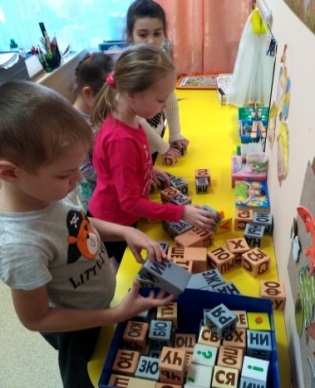 забегает вперед развития и ведет развитие за собой»Л.С.Выготский.         Ребенок должен научиться читать до школы – это многие родители понимают. Но нужны ли детям книги в век информационных технологий? Современные дети хотят воспринимать «красивую картинку» на гаджете, читать им совсем не интересно. И от нас, взрослых, зависит, приобщится ли ребенок к книге, будет ли он активным читателем. В нашем ДОУ существуют традиционные формы работы по формированию читательской грамотности у детей – ежегодные конкурсы чтецов, сказочные постановки, тематические досуги и посиделки, книжные выставки, театральные гостиные. Актуальность развивающего обучения сегодня ни у кого не вызывает сомнения. В Стандарте закреплено, что «обучение входит в жизнь ребенка через ворота детской игры». Значит, и при обучении чтению можно войти через эти «ворота»! Инновационные методы, активизирующие познавательное развитие ребенка, на фоне традиционной логопедической помощипредставляют для специалистов дополнительную возможность коррекции речевых отклонений детей. Система Н.А.Зайцева- одна из тех методик, которая не просто интересна специалистам и родителям, но и помогает сделать образовательную деятельность более занимательной, научить детей быть внимательными к слову, сократить «аграмматизмы», «отшлифовать» языковое чутье.  Учим детей читать незаметно, в игре, составляя слова с помощью кубиков и настенных таблиц, «на разные лады  поём склады» - постепенно прививаем вкус к самостоятельному чтению.         Преимуществ у методики много: постоянное проговаривание слов по складам способствует чистой речи; раннее чтение благотворно влияет на становление учебной деятельности и на общее развитие. Дети, которые научились читать рано, читают книги с большим удовольствием.  Не все логопеды хорошо относятся к данной методике, объясняя это тем, что дети заучивают склады, не понимают, как происходит слияние букв, а в итоге не могут разделить слово на слоги или разобрать его по составу. Но ведь мы можем формировать такую систему коррекционной работы, чтобы работать параллельно над фонетической и фонематической стороной речи. Используя идею кубиков, можно «играть» с детьми в той речевой плоскости, над которой нужно немного поработать. Например, гораздо лучше автоматизируются звуки, закрепляемые чтением, отрабатываются предлоги, с помощью составления из кубиков различных конструкций, в многосложных словах тренируем правильное воспроизведение слоговой структуры. Мы можем выделять первый и последний звук в словах, произвести звукобуквенный анализ, а затем уже осознанно читать слова. Нет необходимости изучать слияние букв в слоги, есть готовые склады, что позволяет учиться читать быстро, без запинок.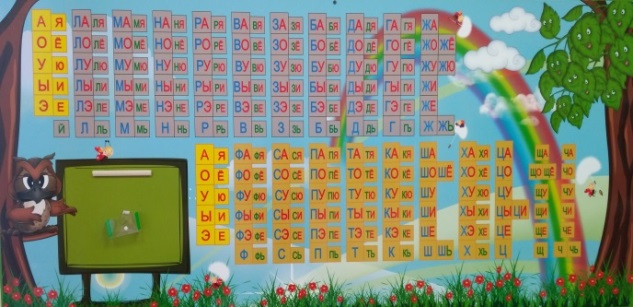 Несколько таблиц, сделанных на заказ, находятся всегда перед глазами, и не только в кабинете учителя-логопеда, но и в группах, информация работает постоянно, задействуя все каналы  детского восприятия: слуховое, зрительное, двигательную память, осязание и мышление. Ребенок лишь сам подбирает «подходящие» для него – «визуалы» рассматривают, «кинестетики» трогают, «аудиалы» слушают и поют. Мы как бы путешествуем, делаем с детьми много открытийна таблице - пишем имена, ходим в гости к любым персонажам, находим отгадки, песенку молоточка, барабана, «капризульки». Занятия проходят достаточно динамично: постоянно меняется вид деятельности, на смену попевкам по таблицам приходят кубики, затем ребята рисуют на доске, топают, хлопают в ладоши, учатся делить слова на склады, запоминают ударения слов, делают звуковой анализ, пробуют составлять предложения, учатся писать указкой. Главная задача для логопеда - организовать наблюдение детей за языковой действительностью, сделав этот процесс увлекательным и интересным, организовав веселую игровую обучающую среду как на индивидуальных занятиях, так и на подгрупповых. Витоге - результат эффективнее, а процесс работы с кубиками и таблицами постоянно наталкивает на новые замыслы.       Обучение с кубиками  можно начинать с 4-5 лет, когда появляется интерес к буквам и происходит быстрое освоение навыков чтения, но не поздно и в 6-7 лет, лишь задания становятся сложнее. Вся методика выстроена по принципу от наглядно-образного через конкретно-действенное к абстрактно-логическому. На первых занятиях  происходит знакомствосо звучащими кубиками и необычными таблицами, изучение и классификация складов. Таблица! Смотрите! Указку возьмите. Вы сами прочтете, если хотите.                                                                                                 Там разных словечек спряталось много,  как их написать – лишь  подумать немного.Вместе со сказочной историей, с максимальным использованием чтения посредством пения, подвижных игр, дети в доступной форме изучают звуки и буквы. Затеммы закрепляем умение ребят находить и называть склады, читать слова. И только на заключительных этапах читаем предложения, придумываем игры-тесты с кубиками. Есть определенный алгоритм занятий: пропеть кубики, затем склады по таблицам и построить слова из кубиков. Начинаются наши занятия с придуманной вместе с детьми присказки:Раз - два - три - четыре - пять - пора нам начинать читать!                                                     Пять - четыре – три – два – раз -  таблицы-кубики  для нас!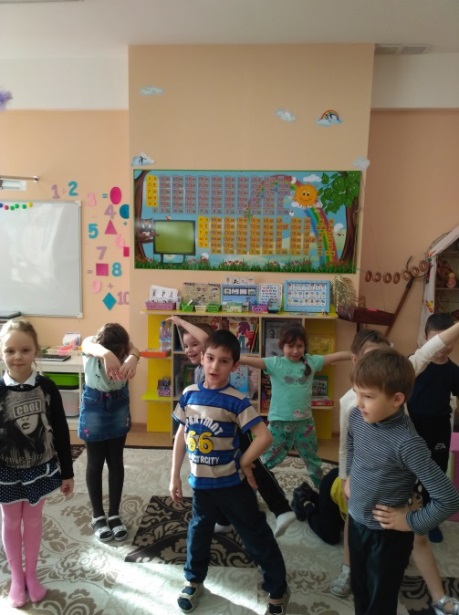 Используем большое количество разнообразных игр, которые вызывают интерес в познании букв и слов -            «Свое имя», «Буква, замри!» (на фото), «Прихлопы - притопы», «Посмотри и повтори», «Кто быстрее?», «Музыкальный поезд», «Какой кубик звучит?», «Сосиски- сардельки- пирамидки», «Найди такой же», «Какого кубика не стало?», «Абракадабра», «Путаница», «Закончи слово», «Исправь ошибку», «Кто поселился в домике?», «Книжный магазин», «Смешные слова».           В результате систематических занятий с кубиками дети уже неплохо дифференцируют звуки и буквы по их характеристикам (довольно быстро приходит понимание различий между глухими и звонкими, твердыми и мягкими согласными), собирают слово из кубиков, учатся с первых занятий читать складные картинки, «писать» слова по таблице.  Кроме этого, мы корректируем ряд логопедических проблем: развиваем речевой аппарат, улучшая четкость произношения, тренируем глазные мышцы, расширяем словарь, формируем навыки написания печатных букв и отдельных слов, развиваем умение называть знаки препинания, ставить ударение. Происходит развитие речевой и познавательной активности, коммуникативных способностей, психических функций - внимания, памяти, абстрактного мышления.        Говорить о нетрадиционном подходе к проблеме формирования правильной речи у детей можно много, а эффективность использования оригинальных, творческих методов очевидна. Какие бы средства логопедом ни подбирались, они должны насыщаться положительными эмоциями, предусматривать самостоятельное использование игровой методики и форм интерактивного взаимодействия. Обучение с кубиками Зайцева помогает объединить детей и педагога, делая их носителями общего «секрета» - игры, в которую могут играть только они. Наш веселый девиз - «Учимся, играя, кубики читая!»  Селеткова В.С., воспитательМБОУ «ОСОШ №3» СП «Детский сад» Берёзка»Пермский край, г.ОчёрМетоды и формы работы с родителями по приобщению детей к книгеЕсть одно удивительное чудо света, оно лежит всегда под рукой и, как настоящий друг, готово в любую минуту прийти на помощь, научить, посоветовать, рассказать об интересных событиях.Мы поговорим о книге... Об этом гениальном изобретении человека.Книга входит в жизнь человека из раннего детства, и мы привыкаем к ней, как к воздуху. Ещё не научившись читать, мы перелистываем книжки - картинки и в рисунках познаём окружающий мир. Потом приходит пора сказок, мудрых, весёлых и грустных, где угадывается настоящая жизнь.  Весь прошлый век наша страна по праву гордилась титулом «самой читающей в мире».Современные же статистические данные говорят о том, что положение изменилось, и отнюдь не к лучшему. По данным социологических исследований, 37% россиян не читают книг вообще, а 52% не покупают газет и журналов. Международные исследование показали, что Россия по грамотности и уровню чтения занимает 28 место среди 32 развитых стран мира. И это та страна, которую когда-то называли самой читающей в мире. Детей, которые не любят, когда им читают, не бывает. Но почему тогда одни дети, научившись читать, продолжают столь приятное маминому сердцу общение с книгой, а другие – нет? Как помочь ребенку полюбить книги? Что можно сделать, чтобы чтение стало для него потребностью, доставляло удовольствие?В рамках реализации краевого проекта « Читаем вместе» в нашем образовательном учреждении творческой  группой разработан план мероприятий, который предполагает- совместную деятельность родителей и детей;- взаимодействия педагога с родителями;- взаимодействие педагога с детьми;-взаимодействие всех субъектов образовательного процесса: педагоги – дети – родители.Задачами работы  по приобщению детей  к чтению в  детском саду является:1.Учить детей слушать чтение.2.  Учить глубоко, постигать текст.3. Воспитывать грамотного читателя.Формы работы с родителями и детьми- Экскурсии в детскую городскую библиотеку;- Оформление семейных газет, выставок;- Анкетирование « А Вы читаете детям книги?»;-«Семейный театр» (участие родителей в драматизациях литературных произведений);-Литературно-исторические викторины, олимпиады по прочитанным произведениям;- Оформление «Дневников читателя» совместно с родителями;- Кросс-букинг (обмен прочитанными книгами, газетами, журналами.);- Родительские собрания « Папа, мама, я – читающая семья»;- Выставка семейных фото «Мы читаем дома…»; - Праздники: «Праздник детской книги», «Литературные гостиные», «Сказочка-рассказочка».  Традиционными стали конкурсы:- «Пушкинский бал» (при взаимодействии городского краеведческого музея им. А.В. Нецветаева)- «Самая читающая семья»- « Портфолио прочитанных книг»- “Любимый литературный герой”- Конкурс «Шапочка мудреца», акция «Подарите радость детям» (при взаимодействии районной детской библиотеки»)В информационных уголках для родителей размещаем методические рекомендации:- «Умные книжки-умным детишкам»;- «С книгами знаться – ума набираться»;- «Сказка в жизни ребенка»;- «Как и когда рассказывать сказки»;- «О чем и как беседовать с детьми после чтения книги»;- «Личная библиотека вашего ребенка».Ожидаемые результаты:- Осознание каждым родителем ценности детского чтения как эффективного средства образования и воспитания.- Увеличится количество духовно-нравственных мероприятий для детей и их родителей.-Увеличится количество посещений в школьной и городской библиотеке.-Улучшение качества чтения обучающихся.- Популяризация семейного чтения как источника формирования интереса к книгеБудущего читателя необходимо воспитывать, когда он только начинает ходить, когда он познает мир, когда переживает свое первое удивление от соприкосновения с окружающим.Крайне сложно формировать семейную традицию, если дети выросли и уже сформировали общее отношение к чтению. Другое дело, молодые семьи, где родители вольны показать ребёнку всю красоту мира, окутать его любовью и сформировать надёжную жизненную позицию на протяжении всей жизни. Это процесс становления в нем личности.Поэтому книга должна войти в мир ребенка как можно раньше, обогатить этот мир, сделать его интересным, полным необычайных открытий.Семакина Н.В., учитель-логопед МБДОУ «Криулинский детский сад № 3»,МО Красноуфимский округФормирование у дошкольников правильного звукопроизношения с использованием условных знаков символов.Формирование фонетически правильной устной речи – одно из наиболее сложных направлений работы, требующих поиска новых методических путей, способствующих более успешному овладению детьми фонетически правильной речью. Актуальность этой проблемы заключается в том, что своевременное выявление речевых нарушений способствует более быстрому их устранению, предупреждает отрицательное влияние речевых расстройств на формирование личности и на всё психическое развитие ребёнка. Именно до поступления в школу возникает необходимость устранить эти дефекты. В результате проведения специально организованного обучения можно не только исправить первичный и предупредить вторичный дефекты, но и полностью подготовить детей к обучению в школеПоэтапное формирование умственных действий говорит о том, что мышление детей дошкольного возраста преимущественно наглядно – образное, поэтому в коррекционной работе логопеда весьма актуально применение наглядно зрительных опор при формировании фонетической стороны речи. Наглядные средства делают процесс обучения разнообразным и интересным, формируя в сознании ребенка физиологический образ звука.Использование знаков символов позволяет ребенку осознанно относиться к выработке различных артикуляционных укладов и «подстраивать» свою артикуляцию до получения нормированного звука. Работа должна начинаться с усвоения детьми обобщенных представлений об основных признаках звука: месте и способе образования, какими органами артикуляции создается, в каком месте на пути струи выдыхаемого воздуха образуется преграда, каков механизм ее образования.Используя профили артикуляции, собственный артикуляционный аппарат, логопед знакомит детей  со строением органов артикуляции, задавая вопрос: «Что это?» (указывает на зубы, губы, язык, небо). Все вместе это называется органами артикуляционного аппарата. Чтобы правильно говорить, надо знать, что должны делать твои язык, губы, зубы и голосовые складки.При формировании умения детей воспроизводить движения органами артикуляционного аппарата следует использовать действия по подражанию, комплексы артикуляционной гимнастики, словесные инструкции, наглядные опоры. Детям предлагаются условные обозначения основных моментов артикуляции. Каждый знак символ показывает определенное положение органов артикуляции. Например, упражнение «Улыбочка».Улыбнись и покажи зубы, они похожи на заборчик. Скажи, что делали губы? (Губы улыбались).Покажи рисунок – знак улыбки (рис. 1).Зубы сближены, сомкнуты; покажи рисунок – знак (рис 2).Посмотри, что с зубами? Покажи рисунки – знаки (рис. 3-7).Открой рот, кончик языка поставь за верхние резцы, потом за нижние.Повтори. Что делал язычок? Покажи рисунки – знаки (8,9).Как узнали: когда язычок «качается на качелях», его кончик находиться вверху или внизу? (При помощи ощущений).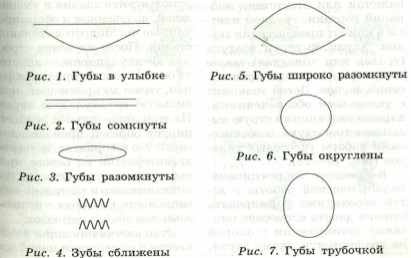 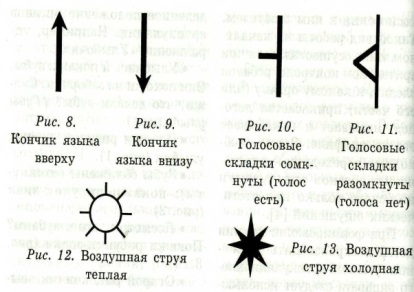 Внимание детей фиксируется не только на слуховых, кинестетических, зрительных, но и на тактильно – вибрационных ощущениях (осязании), то есть на струе выдыхаемого воздуха и наличии или отсутствии вибрационной гортани, грудной клетки в момент произнесении звуков. Характер струи воздуха (теплая или холодная) также выясняется в момент произнесения звуков. Детей знакомят с условными обозначениями, характеризующими струю выдыхаемого воздуха, особенностями работы голосовых складок (рис. 10-13).В процессе коррекционно-педагогической работы у детей необходимо формировать умение давать словесное описание артикуляции с опорой на графическую схему звука, составленную на основе знаков-символов артикуляции.На занятии логопед предлагает ребенку самостоятельно выложить схему изучаемого звука, используя условные обозначения «Расскажи о звуке».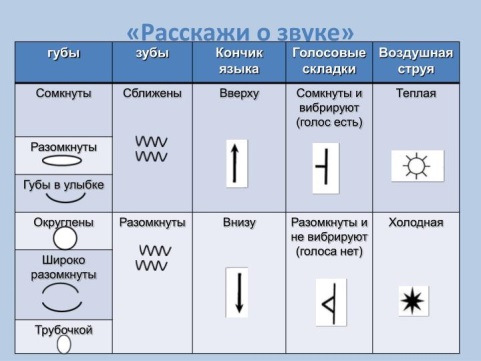 Система знаков – символов в коррекции звукопроизношения при нарушении речи позволяет перестроить отношение ребенка к собственной артикуляции, направить его внимание на моторный компонент, который ранее им не осознался. Знаки – символы позволяют сформировать осознанное отношение к статике и динамике звука и преодолеть многие трудности в процессе коррекционно-логопедической работы.Тихонова Т.В., воспитательМАДОУ детский сад 6ГО КрасноуфимскИспользование игровых приемов (технология ТРИЗ) в обучении детей старшего дошкольного возраста творческому рассказываниюСлушать-то будет, но напрягаться, чтобы понять, запомнить, живо включаться в разговор – нет. Примерно то же самое происходит с детьми на уроках, когда нет интересаАнатолий ГинВ дошкольном возрасте дети очень любят рассматривать иллюстрации в книгах, картины, но описать, что изображено на них, они  затрудняются. Причины этому могут быть разные. Главной причиной является бедный словарный запас у детей особенно прилагательных и глаголов. Дети  так же не умеют последовательно выделять основные объекты картины и их месторасположение; находить главное и второстепенное; выделять  признаки для описания объектов, устанавливать взаимосвязи между объектами картины. А это все очень важные и необходимые  умения  детей для составления рассказа по сюжетным картинам.Но более неинтересного вида деятельности в детском саду, чем составление рассказа по картине, нет. Проблема организации такого занятия в том, что дети должны выслушивать рассказ по одной картине сначала воспитателя, как образец, а затем своих товарищей. Содержание рассказов почти одинаковое. Но главное то, что ребенок не строит свой рассказ сам, а повторяет предыдущий с очень незначительной интерпретацией. Теряется интерес   к рассказу своих сверстников, потому что тексты однообразны. И в то же время ребенок должен к поступлению в школу уметь составлять рассказы по картине.Возникшее противоречие    можно решить с помощью адаптированной методики Т.А. Сидорчук, С.В. Лелюх «Составление детьми творческих рассказов по сюжетной картине» (технология ТРИЗ), которая позволяет получить гарантированный результат — усвоение детьми обобщенного способа составления рассказа по сюжетной картине. Освоение обобщенных способов составления творческих рассказов по картине происходит по этапам и выглядит как система игр со всей группой или с подгруппами детей в течение двух недель. Сформированные у детей умения систематизировать, классифицировать, прогнозировать и преобразовывать в дальнейшем могут использоваться ими при построении собственных рассказов.Некоторые игровые приемы обучения творческому рассказыванию на примере картины «Собака со щенятами».Определяем состав картиныДля побуждения детей к выделению и называнию объектов на картине использую игру "Подзорная труба". Для этой игры использую альбомный лист бумаги, свернутый для имитации подзорной трубы.
Ход игры: каждый ребенок по очереди рассматривает картину в «подзорную трубу» и называет только один объект. Например: мама-собака, щенок с рыжими пятнами, щенок с черными пятнами, щенок с коричневыми пятнами, косточка, миска с кашей, дом, дерево.Игра «Фотографирование»Для того чтобы ничего не пропустить и не забыть, называем, где находятся все предметы, как будто фотографируем их.- Назовите предметы, которые вы увидели? Где они расположены на картине?Обозначаем ориентировку: «земля- небо», «пол - потолок».Устанавливаем взаимосвязей между объектами - Давайте поиграем в сыщиков и раскроем тайну картины: все изображенные предметы между собой связаны. Найдем эти связи.Цель: упражняю детей в объяснении взаимосвязей объектов, изображенных на картине. Для этого предлагаю творческие задания: пришёл волшебник "Объединяй" и объединил два объекта. Волшебник просит объяснить, почему он это сделал. Игра «Ищу друзей (недругов)»Цели: установление эмоционально-духовных связей и взаимодействий между изображенными объектами: физических связей (касание, давление); эмоциональных связей (нравится, не нравится, заботится, не любит); родственных связей (брат — сестра, мама — дети).Например: Собака-дом. «Собака с удовольствием сторожит дом, потому что хозяева дома кормят ее, заботятся о ней: приносят вовремя пищу».Описание восприятия картины с точки зрения различных органов чувств, прием «вхождения в картину».Игра «К нам пришел волшебник: я могу только слышать»Цели: учить представлять различные звуки и передавать свои представления в законченном рассказе.Ход игры: Дети всматриваются в объекты, изображенные на картине, представляют издаваемые ими звуки и затем составляют связный рассказ на тему «Я слышу только звуки на этой картине» и составляют рассказ «О чем говорят объекты». Например:  «Я слышу, как два щенка визжат и пищат, когда играют, как быстро дышит собака, как она радостно лает, как шумит ветер в лесу и где-то кричат и играют деревенские мальчишки».Игра «К нам пришел волшебник: я ощущаю только запахи»Цель: учить представлять возможные запахи, передавать свои представления в законченном рассказе и фантазировать на основе предполагаемых восприятий запахов.Ход игры: дети представляют запахи, свойственные объектам, изображенным на картине, и составляют рассказ на тему «Я чувствую запахи».Например: «Здесь пахнет деревней. Дует свежий ветерок, пахнет лесом. Идет запах от свежего молока. В доме пекут хлеб и пахнет свежеиспеченным хлебом. Пахнет шерстью собак и травой на лужайке».Игра «К нам пришел волшебник: я ощущаю только руками и кожей»Цель: учу детей представлять возможные осязательные ощущения при воображаемом соприкосновении с различными объектами.Ход игры: дети представляют ощущения, возникающие при воображаемом касании руками или ином кожном соприкосновении с объектами на картине. Например: «Я глажу руками щенят и собаку. Шерстка у щенят мягкая и пушистая, а у собаки — жесткая и гладкая. Язычок у собаки мокрый и теплый, а нос холодный. На улице жарко, а в лесу прохладно. Игра «К нам пришел волшебник: я пробую все на вкус» (не ко всем картинам)Цели: учить детей разделять объекты на съедобные-несъедобные с точки зрения человека и других живых существ, изображенных на картине.Примеры рассказов: «Я — мама - собака. Я грызу косточку. В некоторых местах она вкусная и сладкая, а в некоторых — жесткая, и я не могу ее разгрызть».Общие требования к организации работы с картиной:1.  После первой игры картину оставляю в группе на все время занятий с ней (две-три недели) и постоянно находится в поле зрения детей.2.Игры провожу с подгруппой или индивидуально.3.Итоговым считаю развернутый рассказ дошкольника, построенный им самостоятельно с помощью усвоенных приемов.Используя данную методику, решается задача обучения составлению детьми творческих рассказов по сюжетной картине через интеграцию коммуникативной и продуктивной видов деятельности.Такой подход ведет к формированию устойчивого интереса дошкольника к созданию собственного речевого продукта.Трифонова И.В., воспитатель Филиал МБДОУ «Криулинский детский сад № 3»,Саранинский детский садИспользование приема мнемотехники в развитии связной речи дошкольниковСовременные подходы к дошкольному образованию детей определяются ФГОС ДО. Новые тенденции в развитии современной системы образования и ФГОС ДО повышают требования к речевому развитию детей, воспитанию осознанного отношения к языку как к национальной культурной ценности, овладению его литературными нормами.Но, к сожалению, в настоящее время у детей всё чаще наблюдаются речевые нарушения, которые резко ограничивают их общение с окружающими людьми. Образная, богатая синонимами, дополнениями и описаниями речь у детей дошкольников - явление очень редкое.В речи детей существуют множество проблем:* недостаточный словарный запас и как следствие, неспособность составить распространенное предложение;* бедная диалогическая речь: неспособность грамотно и доступно сформулировать вопрос, построить ответ;* бедная монологическая речь: неспособность составить сюжетный или описательный рассказ на предложенную тему, пересказать текст;Для решения этой проблемы в работе по обучению детей дошкольного возраста связной речи можно использовать приёмы мнемотехники, это поможет ребёнку быть более общительным, расширится его словарный запас, научит его связно говорить, рассказывать, выражать свои мысли.Вопросы развития связной речи изучались в разных аспектах Ушинским К.Д., Тихеевой Е.И., Коротковой Э.П., Бородич А.М., Усовой А.П., Соловьевой О.И. и другими. «Связная речь, - подчеркивал Сохин Ф.А., - это не просто последовательность связанных друг с другом мыслей, которые выражены точными словами в правильно построенных предложениях… Связная речь, как бы вбирает в себя все достижения ребенка в овладении родным языком, в освоении его звуковой стороны, словарного запаса и грамматического строя».Важность этой проблемы можно увидеть в исследованиях Т. В. Большевой, Л.Е. Белоусовой, Т. Б. Полянской, С.В. Бойковой, Воробьевой В.К. по использованию мнемотехники в развитии мышления и связной речи детей старшего дошкольного возраста.Мнемотехника – это система методов и приемов, обеспечивающих успешное запоминание, сохранение и воспроизведение информации, знаний об особенностях объектов природы, об окружающем мире, эффективное запоминание структуры рассказа, и в конечном результате, развитие связной речи.С помощью мнемотехники решаю следующие задачи:* развитие связной и диалогической речи.* развитие у детей умений с помощью графической аналогии, а так же с помощью заместителей понимать и рассказывать знакомые сказки, стихи по мнемотаблицам и коллажам.* обучение детей правильному звукопроизношению. Знакомство с буквами.* развитие у детей умственной активности, сообразительности, наблюдательности, умение сравнивать и выделять существенные признаки.* развитие у детей психических процессов: мышления, внимания, воображения, памяти (различные виды).* содействие решению дошкольниками изобретательских задач сказочного, игрового, экологического, этического характера и др.Мнемотехника строится от простого к сложному.Для начала детей знакомят с мнемоквадратами – понятными изображениями, которые обозначают одно слово, словосочетание, его характеристики или простое предложение. Показываем детям, что каждый предмет, его свойства и действия имеют значение. Для этого учим их различать предметы по существенным признакам, правильно называть их, отвечая на вопросы: что это? кто это? видеть особенности предметов, выделяя характерные признаки и качества.Затем воспитатель усложняет занятия, демонстрируя мнемодорожки – это несколько схематичных рисунков, расположенных линейно. Используя приемы наложения и приложения, дети выкладывают из мнемоквадратов мнемодорожки, а, следовательно, составляют предложения, сочиняют небольшие рассказы. И, наконец, самая сложная структура – это мнемотаблицы. Они представляют собой изображения основных звеньев, в том числе схематические, по которым можно запомнить и воспроизвести целый рассказ или даже стихотворение. Первоначально таблицы составляют воспитатели, родители, потом к этому процессу можно подключить и ребенка, таким образом, мнемотехника повлияет не только на развитие памяти, но и на фантазию, визуализацию образов ребенком. Основные приемы запоминания мнемотехники основаны на ассоциациях, логическом мышлении, наблюдательности.Мнемотаблица – это средство, которое помогает детям выделить в предметах или их отношениях существенные признаки, которые должны войти в содержание рассказа. Она учит фиксировать полученный результат в доступной детям схематичной форме. Рисунки и их количество в схеме‐модели могут изменяться в зависимости от содержания рассказа.Содержание мнемотаблицы - это графическое или частично графическое изображение персонажей сказки, явлений природы, некоторых действий и др. путем выделения главных смысловых звеньев сюжета сказки или рассказа. Главное – нужно передать условно-наглядную схему, изобразить так, чтобы нарисованное было понятно детям.Для детей младшего и среднего дошкольного возраста необходимо давать цветные мнемотаблицы, т. к. у детей остаются в памяти отдельные образы: елочка - зеленая, ягодка – красная, лиса – рыжая, цыплята – желтые и т.д. Позже - усложнять или заменять другой заставкой - изобразить персонажа в графическом виде. Например: лиса – состоит из оранжевых геометрических фигур (треугольника и круга), медведь – большой коричневый круг и т. д. Для детей старшего возраста можно использовать как цветные схемы, так и нарисованные в одном цвете.В своей работе мнемотаблицы-схемы использую в качестве дидактического материала для:- обогащения словарного запаса,- при обучении составлению рассказов,- при пересказах художественной литературы,- при отгадывании и загадывании загадок,- при заучивании стихов.Мною разработаны мнемотаблицы для составления описательных рассказов об игрушках, посуде, одежде, овощах и фруктах, птицах, животных. Данные схемы помогают детям самостоятельно определить главные свойства и признаки рассматриваемого предмета, установить последовательность изложения выявленных признаков; обогащают словарный запас детей. Для изготовления этих картинок не требуются художественные способности: любой педагог в состоянии нарисовать подобные символические изображения предметов и объектов к выбранному рассказу. Продумывая разнообразные модели с детьми, необходимо только придерживаться следующих требований:- модель должна отображать обобщённый образ предмета;- раскрывать существенное в объекте;- замысел по созданию модели следует обсуждать с детьми, что бы она была им понятна.В работе с мнемотаблицами устанавливаем следующие условные обозначения, характерные для каждого времени года: дождь - капельки, ветер – наклоненное дерево, снег - снежинки, тепло - солнышко, тает снег - ручеек, прилетают/улетают птицы – галочки, солнце светит мало- половина солнца, деревья без листьев и т.д. Названия времен года обозначаем заглавными буквами определенного цвета: осень – желтая О, зима – синяя З и т.д.Этапы использования мнемотаблиц:1. Рассматривание таблицы и разбор того, что на ней изображено.2. Перекодирование информации, т.е. преобразование из абстрактных символов в образы.3. Осуществляется пересказ информации (сказки, рассказа) с опорой на символы (образы), т.е. происходит отработка метода запоминании4. Делается графическая зарисовка мнемотаблицы.5. Каждая таблица может быть воспроизведена ребенком при ее показе ему.По результатам диагностики у воспитанников прослеживается положительная динамика развития связной речи. Большинство детей стали лучше осознавать структуру, т.е. композиционное строение связного высказывания (начало, середина, конец), легче воспринимать и перерабатывать зрительную информацию, сохранять её в памяти и воспроизводить, правильно связывать сюжет, выстраивать между собой части сюжета и передавать последовательно готовый текст без помощи воспитателя, научились самостоятельно составлять мнемотаблицы, составлять по ним описательные и повествовательные рассказы, повысилась познавательная активность детей.Таким образом, с помощью мнемотаблиц удаётся достичь следующих результатов:- словарный запас детей из пассивного (в основном) превратился в активный и обогатился до уровня необходимого ребенку в школе;- ребята активнее стали работать на занятиях. У их сконцентрировались наблюдательность, внимание, память, усидчивость; повысилось творческое воображение, логическое и образное мышление;- дети научились правильно оформлять свою мысль в виде предложения. Речевая активность повысилась, они с желанием стали общаться с товарищами и взрослыми. Научились составлять рассказы из пяти и более предложений, используя их различные конструкции;- появился интерес к заучиванию стихов;- дети преодолевают робость, застенчивость, учатся свободно держаться перед аудиторией. Кроме того, дети грамотнее говорят, замечают и исправляют ошибки в речи товарищей.Таким образом, чем раньше мы будем учить детей рассказывать или пересказывать, используя метод мнемотехники, тем лучше подготовим их к школе, так как связная речь является важным показателем умственных способностей ребенка и готовности его к школьному обучению.Трифонова С. Г., воспитательФилиал МБДОУ «Криулинский детский сад № 3»-Саранинский детский садМО Красноуфимский округИспользование инновационных и развивающих технологийв развитии речи дошкольников	В Федеральном государственном образовательном стандарте дошкольного образования выделена как основой образовательная область «Речевое развитие». Речь является основанием для развития всех остальных видов детской деятельности: общения, познания, познавательно-исследовательской. В связи с этим, развитие речи ребенка дошкольного возраста приобретает особую актуальность в деятельности педагога ДОУ.Проблема формирования речи у детей дошкольного возраста актуальна на сегодняшний день. Подход к данной проблеме основывается на представлении о закономерностях речевого развития дошкольников, сформулированных в трудах Л.С. Выготского, Д.Б. Эльконина, А.А.Леонтьева, Ф.А. Сохина.Формирование речи у дошкольников является важной и трудно решаемой задачей. Успешное решение этой задачи необходимо как для подготовки детей к предстоящему школьному обучению, так и для комфортного общения с окружающими. Однако развитие речи у детей в настоящем времени представляет собой актуальную проблему, что обусловлено значимостью связной речи для дошкольников. Традиционная методика обучения дошкольников рекомендует использовать в качестве основного приема обучения образец рассказа педагога. Но опыт показывает, что дети воспроизводят рассказ воспитателя с незначительными изменениями, рассказы бедны выразительными средствами, лексический запас слов мал, в текстах практически отсутствуют простые распространенные и сложные предложения. Но главным недостатком является то, что ребенок сам не строит рассказ, а повторяет уже только — что услышанное. Стало очевидно, что необходимо изменение способов работы воспитателя на занятиях по развитию речи дошкольников. Такими средствами являются инновационные методы и приемы развития речи у дошкольников.При выборе технологии необходимо ориентировать на следующие требования:- ориентация технологии не на обучение, а на развитие коммуникативных умений детей, воспитание культуры общения и речи;- технология должна носить здоровьесберегающий характер;- основу технологии составляет личностно-ориентированное взаимодействие с ребенком;- реализация принципа взаимосвязи познавательного и речевого развития детей;- организация активной речевой практики каждого ребенка в разных видах деятельности с учетом его возрастных и индивидуальных особенностей.Технологии речевого развития:Технология портфолиоПортфолио позволяет учитывать результаты, достигнутые воспитанником в разнообразных видах деятельности. Данный способ фиксации индивидуальных достижений позволяет отразить положительные эмоции, творческие успехи, впечатления, награды, забавные высказывания.Технология исследовательской деятельности, коллекционированиеОдним из условий речевого развития детей дошкольного возраста является организация содержательного, активизирующего общения взрослого и ребенка. Поводом для такого общения может служить технология исследовательской деятельности детей.Познавательная активность реализуется детьми в наблюдениях, сенсорном обследовании, опытах, экспериментировании, эвристическом обсуждении, развивающих играх и т.д. Ребенок может рассуждать, спорить, опровергать, доказывать свою точку зрения в активной познавательной деятельности.Игровые технологииИгра представляет собой особую деятельность, которая расцветает в детские годы и сопровождает человека на протяжении всей его жизни. - Мнемотехника. Данная технология включает различные приемы, облегчающие запоминание и увеличивающие объем памяти путем образования дополнительных ассоциаций. Особенности технологии: применение не изображения предметов, а символов для опосредованного запоминания. Это значительно облегчает детям поиск и запоминание слов.- Моделирование. Модели особенно эффективны при разучивании стихотворений. Суть заключается в следующем: ключевое слово или словосочетание в каждой стихотворной строчке «кодируется» подходящей по смыслу картинкой. Таким образом, все стихотворение зарисовывается автоматически. После этого ребенок по памяти, опираясь на графическое изображение, воспроизводит стихотворение целиком.- LEGO-технология. Применение LEGO-технологий, ориентированных на развитие мелкой моторики, являются незаменимыми в речевом развитии дошкольников. Огромную роль в развитии речевых навыков играет инновационный образовательный конструктор LEGO Education «Построй свою историю». С помощью данного конструктора дети придумывают свои уникальные истории, пересказывают литературные произведения, составляют рассказы, описывающие реальные ситуации из окружающей действительности и т.д. Информационно – коммуникационные технологииКомпьютерные игровые комплексы (КИК) – одна из современных форм работы, в которой взаимоотношения взрослого и ребенка выстраиваются посредством технических видов коммуникации, позволяющих не только общаться в равных условиях, но и систематизировать знания, закреплять умения, свободно их использовать в самостоятельной жизнедеятельности.Технология ТРИЗЦель ТРИЗа - не просто развивать фантазию детей, а научить мыслить системно, с пониманием происходящих процессов. Воспитание у детей качеств творческой личности, способной понимать единство и противоречие окружающего мира, решать свои маленькие проблемы. Методику ТРИЗ можно назвать школой творческой личности, поскольку её девиз - творчество во всём: в постановке вопроса, в приёмах его решения, в подаче материала. Технология СинквейнСинквейн происходит от французского слова — «пять». Это творческая работа, которая имеет короткую форму стихотворения, состоящего из пяти нерифмованных строк.Существуют два основных правила составления синквейнов, первое правило составления классических синквейнов, заключается в строгом подсчитывании слогов в каждой из пяти строк. Второе правило, более современное и распространенное дидактическое. - Первая строка — тема синквейна, заключает в себе одно слово (обычно существительное или местоимение), которое обозначает явление или предмет, о котором пойдет речь.- Вторая строка — два слова (чаще всего прилагательные или причастия), которые описывают свойства и признаки этого явления или предмета.- Третья строка — образована тремя глаголами или деепричастиями, описывающими характерные действия явления или предмета.- Четвертая строка — фраза из четырёх слов, выражающая личное отношение, мнение, чувство автора синквейна к описываемому предмету или явлению. - Пятая строка — одно слово-резюме, характеризующее суть предмета или явления о котором говориться в дидактическом синквейне. Чёткое соблюдение правил написания синквейна не обязательно. Технологический подход, то есть новые педагогические технологии гарантируют достижения дошкольника и в дальнейшем гарантируют их успешное обучение в школе. Создание технологии невозможно без творчества. Для педагога, научившегося работать на технологическом уровне, всегда будет главным ориентиром познавательный процесс всего развивающимся состоянии.Филимонова О.С., учитель – логопед МБДОУ «Детский  сад «Росинка» п. Ильинский, Пермский крайИспользование нестандартных игр и упражнений с детьми дошкольного возраста для  формирования навыков грамоты  и чтенияВ последние годы наблюдается тенденция резкого увеличения числа детей с различными речевыми нарушениями, поступающих в начальные классы общеобразовательных школ.  Особенно распространенными являются нарушения письма (дисграфия и дизорфография) и чтения (дислексия). Не секрет, что нарушения чтения оказывают отрицательное влияние на весь процесс обучения, на психическое и речевое развитие ребёнка. Коррекция данных видов нарушений требует целенаправленной и кропотливой работы педагогов, логопеда, родителей. Чтобы этот процесс был интересным, познавательным и нескучным для обучающихся, необходимо разнообразить работу играми и упражнениями, которые сломали бы стереотипное представление о чтении, как скучном занятии. Предложенные  упражнения и задания помогут превратить сложный процесс чтения в интересную игру. Игры и упражнения  с буквами. Если ребёнок плохо запоминает  буквы, существует много разнообразных приёмов, помогающих запомнить  зрительный образ букв. Например, буквы можно лепить из пластилина, выкладывать из палочек, спичек, мозаики, красочных верёвок,  вырезать из цветной бумаги, выжигать на дощечках. Чтобы сформировать стабильный графический образ буквы (графемы), можно предложить ребёнку обводить пальцем выпуклый контур букв, тактильное опознание  «наждачных» букв. Можно использовать приём «Дермолексия», когда педагог на ладони ребёнка рисует букву, а ребёнок опознаёт её с закрытыми глазами, причём рисовать нужно на «ведущей» руке, для стимуляции ведущего полушария. На этапе изучения букв полезно давать задание «Группировка стилизованных букв». Ребёнку предлагают сгруппировать одинаковые буквы. Полезны задания, усложняющие узнавания букв, это – «Перечёркнутые буквы», «Разный шрифт», «Перевёрнутые буквы», «Сколько одинаковых букв», «Каких букв больше», «Наложенные буквы», «Зеркальные буквы», «Найди букву среди рядов букв», «Найди нужную букву среди перечёркнутых букв». «Волшебный мешочек» - ребёнок на ощупь определяет пластмассовые (металлические) буквы.	                                                                                                                     	Можно привлечь самого ребёнка к «творческому созданию» букв – предложить ему «Дописать букву» по пунктирным линиям, «Переделать букву», переставив (переложив) элементы («Что нужно сделать, чтобы из буквы Л получилась И; из Щ – Ц и т. д.) 	 Ребёнок указкой рисует букву в воздухе, а  взрослый угадывает её (и наоборот). Можно «рисовать» буквы  на спине, угадывать по словесной инструкции – «Эта буква овальной формы», «Эта буква состоит из двух скрещенных под наклоном линий» и т. д.Работа со слогами: «Слоговые дорожки» - могут быть разнообразно и оригинально оформлены в игровой форме («Горы», «Парашютист», «Жук», «Шар сдувается», «Костёр», «Звезда» и др.) Слоги с «окошками», с движущимися полосками и т. д. «Узнай буквы и составь слог»«Цветы» (чтение слогов на лепестках)«Слова рассыпались на слоги», «Соедини слоги в слова» «Забей мяч в ворота».Для развития боковых полей зрения игры – «Пирамида» - глядя на цифру посредине, прочитать слово из «удаляющихся» от центра слогов, «Точка в центре» - не отрывая глаз от точки, найти определённую букву по инструкции педагога.	На начальном этапе овладения чтением, некоторые дети затрудняются не только в слогослиянии, но и в делении слов на слоги. Это создаёт определённые трудности в чтении. Для преодоления этого препятствия можно использовать следующие упражнения:цветовую маркировку слогов: например: Наступила зима. Валя и Саша лепят снеговика. (На карточке выделенные слоги обозначаются другим цветом, например, синим)упражнения по делению слов текста на слоги: ребёнку предлагается вертикальными линиями разделить все слова на слоги.«Какой слог лишний» - перед ребёнком карточки со слогами, например: КА, ТА, НУ, ПА. Ребёнок объясняет, что лишний слог НУ, т. к все остальные с гласной А.«Какого слога не стало» (проводится по аналогии с буквами).«Подскажи конец слова» - перед учащимся на столе 3 – 4 карточки со слогами. Например: ТА, НА, РА, СА. Взрослый произносит слово, не договаривая последний слог. Ребёнок должен найти и прочитать конец слога (воро-ТА, боро-НА, кварти-РА, поло-СА). (Словный материал в брошюре Калининой, с. 10)Ребёнку последовательно демонстрируются поодиночке карточки со слогами, из которых он мысленно должен составить слово. При этом каждая следующая карточка закрывает предыдущую. Начинать следует с двусложных слов, постепенно их удлиняя. Аналогичная игра «Цепочка слов»,  когда последний слог предыдущего слова является первым слогом последующего.Синтез слов из слогов при одном постоянном и одном сменяющемся слоге: РО - (СА, ЖА, МА, ТА, ЛИ, ЗА, ГА)		ВОЗ – (ДУХ, РАСТ, ЧИК)                      (БАЛ, БУЛ, БАН, БЕЛ, ПИЛ) – КА		КА- (БАН, ЛАЧ, МЕНЬ, МИН, РАСЬ)Игра «Помоги Незнайке»: «Незнайка перепутал местами слоги. Помоги ему составить слово!»: КА-МУ (мука), ЛО-МО-КО (молоко) и т.д.Игры и упражнения для совершенствования техники чтения:Чтение  слов, отличающихся одной – двумя буквами: столбики таких слов легко прочитываются детьми, и так   каждый раз слово изменяется только при помощи одной буквы. После чтения столбика нужно спросить у ребёнка, какое из прочитанных сочетаний не является словом, не имеет смысла, чем слова отличаются друг от друга. Можно выложить несколько слов из букв разрезной азбуки.	Эффект обучения будет лучше, если обучающий нарисует (напечатает) каждый столбик печатными буквами на отдельном листе бумаги крупным шрифтом. Чтение столбиков слов с одинаковыми гласными: перед чтением каждого столбика предложить выполнить следующее задание:запомнить, как можно больше слов;запомнить гласные в словах;после чтения можно выложить эти слова из букв разрезной азбуки (по памяти).Совершенствованию техники чтения способствует работа с рифмованными текстами.Чтение «зашифрованных» слов с использованием наглядности. Здесь педагогу можно проявить фантазию, чтобы разнообразить чтение и отыскать в этом процессе как можно больше занимательных моментов.	Задания могут быть самыми разнообразными:  «Расставь слоги по порядку», «Прочти слова», «Собери слова», «Собери в корзинку, банку, вазу»;Чтение слов с усложнением-«Цветок» (чтение через один лепесток), «Солнышко» (чтение через один лучик), «Читаем слова перечёркнутые, недописанные, чуть закрытые», «Слова, в которых буквы разбежались», «Чтение по направлению стрелок», «Чтение по порядку возрастания цифр», «Чтение со сквозной буквой» и др.	Все предложенные игры и упражнения не только положительно влияют на технику чтения ребенка, но и во время выполнения этих заданий совершенствуется и развивается зрительный анализатор, который влияет на зрительное восприятие и внимание.            Выполняя эти упражнения, у детей предотвращаются ошибки на оптическую дисграфию и дислексию, а так же вырабатывается сноровка, сообразительность и внимательность.Харитонова И. Н., старший воспитатель МБДОУ «Детский сад № 11», г. Чернушка, Пермский крайРеализация ОО «Речевое Развитие» через проектную деятельностьОсобенностью проектной деятельности в дошкольной системе образования является то, что ребенок еще не может самостоятельно найти противоречия в окружающем, сформулировать проблему, определить цель (замысел). Поэтому в воспитательно-образовательном процессе ДОУ проектная деятельность носит характер сотрудничества, в котором принимают участие дети и педагоги ДОУ, а также вовлекаются родители. Родители становятся непосредственными участниками образовательного процесса, обогащая свой педагогический опыт, испытывая чувство сопричастности и удовлетворения от своих успехов и успехов ребенка. Выбор темы – это первый шаг воспитателя в работе над проектом. Второй шаг – это тематическое планирование по выбранной проблеме на неделю, где учитываются все виды детской деятельности: игровая, познавательно-практическая, художественно-речевая, трудовая, общение и т.д.. На этапе разработки содержания занятий, игр, прогулок, наблюдений и других видов деятельности, связанных с темой проекта, воспитатели особое внимание уделяют организации среды в группах, в дошкольном учреждении в целом. Среда должна являться фоном к эвристической, поисковой деятельности, развивать у дошкольника любознательность. Когда подготовлены основные условия для работы над проектом (планирование, среда), начинается совместная работа воспитателя и детей. Таким образом, для реализации задач по ОО «Речевое развитие», коллектив творческой группы под руководством старшего воспитателя разработал педагогический проект «Неделя детской книги в ДОУ»Цель: Активизация работы ДОУ по приобщению воспитанников к книжной культуре, освоению детьми дошкольного возраста образовательной области «Речевое развитие».Задачи:- Развивать у детей дошкольного возраста устойчивого интереса к художественной литературе- Воспитывать у детей бережного отношения к книге, развитие познавательных и творческих способностей, кругозора, приобщение к миру любителей книг.- Побудить родителей к развитию читательского интереса у детей, любви и бережного отношения к книге.В данном проекте «Неделя детской книги» не была объединена одной темой. В ранней и младшей группе неделя посвящена творчеству А. Барто. Для детей средней группы тематика недели посвящается Русским народным сказкам. В старшей и подготовительной группе «Неделя детской книги» проходит под темой «Книги – юбиляры 2015 года». Программа проведения «Недели детской книги» осуществляется по четырем направлениям: 1. Мероприятия с детьми, с педагогами, с родителями, взаимодействие с социумом.Предполагаемым результатом проекта является:- Повышение интереса к художественной литературе;- Методические разработки мероприятий по реализации данной тематической неделе.- Осознание родителями значимости книги в воспитании детей дошкольного возраста.Моделью организации образовательного процесса в ДОУ согласно ООП является технологическая карта педагогического процесса на неделю в каждой возрастной группе, которая основывается на комплексно – тематическом принципе построения образовательного процесса. На примере рассмотрим технологическую карту образовательного процесса в ранней – младшей группе развитие на тему: «Народная игрушка» и «Творчеством А.Барто» по реализации проекта по ОО «Речевое развитие».В ранней и младшей младших группе  воспитателями  проводятся следующие мероприятия:Оформление выставки книг по произведениям А. Барто.С детьми проводятся познавательные беседы: «Знакомство с творчеством детской писательницы А. Барто», «Правила обращения с книгой».Организуется просмотр мультфильмов по произведениям А. Барто.Детям рассказывают и заучивают с ними наизусть следующие произведения А. Барто: «Мячик», «Мой пес», «Погремушка» и т.д.Игровая и продуктивная деятельность детей  привязана к тематике данных произведений. После прослушивания стихотворения «Мишка» - сюжетно-ролевая игра «Больница», стихотворение «Грузовик» - сюжетно-ролевая игра «Шоферы»  и т.д.); «Мячик» - дети рисуют мячик для Тани; «Мой пес» - строят домик для собачки; «Погремушка» - лепят из пластилина погремушку.Также для детей старшей и подготовительной групп в подарок делают закладки для книг.Заключительным мероприятием «Недели детской книги» для детей младших групп в детском саду организуется конкурс чтецов по циклу произведений «Игрушки» А. Барто.2. Мероприятия с родителями:Объявляется акция «Подари книгу детскому саду»;Проводятся консультации: «Художественная литература – важное средство формирования и развития личности детей дошкольного возраста», «Сказкотерапия»;Также родители участвуют в мероприятиях: выпуск книги с иллюстрациями, нарисованных совместно детьми и родителями, на тему «Русские народные сказки»; подготовке к развлечению, посвященного закрытию Недели детской книги - оформление музыкального зала и изготовление костюмов для героев.3. Взаимодействие с социумом:Сотрудниками детской библиотеки проводятся следующие мероприятия:-  для воспитанников старшего возраста  - занятие «Путешествие в страну книг»;- для педагогов – семинар «Формы работы в книжном уголке», также оформляется выставка методической литературы.4. Мероприятия для педагогов:Семинар «Формы работы в книжном уголке»;Выставка методической литературы.Итогом проведения Недели детской книги послужит фотоотчет о проведении в детском саду мероприятий, посвященных этой тематике.Итак, технология проектирования - является уникальным средством обеспечения сотрудничества, сотворчества детей, педагогов и родителей, способом реализации личностно-ориентированных подходов к дошкольному образованию.Проектирование изменяет роль воспитателей в управлении педагогическим процессом: они выступают активными его участниками, а не исполнителями воли отдельных специалистов. Деятельность в творческих группах помогает научиться работать в команде. Вырабатывается собственный аналитический взгляд на практику воспитания и обучения детей. Педагоги свободны в выборе способов и видов деятельности для достижения поставленной цели, им никто не навязывает свою точку зрения. Даже не удачно выполненные проекты способствуют развитию профессионализма. Понимание ошибок создает мотивацию к повторной деятельности, побуждает к самообразованию. Подобная рефлексия позволяет сформировать адекватную оценку (самооценку) развивающего пространства и себя в нем. Таким образом, метод проектов актуален и очень эффективен. Он даёт ребёнку возможность экспериментировать, синтезировать полученные знания, развивать творческие способности и коммуникативные навыки, что позволяет ему успешно адаптироваться к изменившейся ситуации школьного обучения.Худеева И.В., воспитательМБДОУ ПГО «Детский сад № 51» Полевской ГООт формирования правильной речи до ранней читательской грамотности у детей на уровне дошкольного образования: технологии и способыКультура чтения неоспоримо относится к достижениям человеческого разума. Чтение и «читательская грамотность» сегодня высоко ценятся и осознаются мировым сообществом. О необходимости приобщения детей к красоте родного слова указывали педагоги, психологи, лингвисты (К.Д.Ушинский, Е.И.Тихеева, Е.А.Флёрина, Л.С.Выготский, С.Л.Рубинштейн, А.В.Запорожец, А.А.Леонтьев и др.). Работа над словом начиналась с раннего возраста детей. Всеми любимые песенки, колыбельные, прибаутки, потешки широко использовались с самого рождения малыша. На них воспитывали, развивали, приобщали к культуре, учили говорить. В последнее время, в результате огромного количества перемен в жизни общества, проблема формирования читательской грамотности у подрастающего поколения стала наиболее острой.В формировании интереса к книге и чтению немаловажное значение имеют игровые приемы. Например, при чтении стихотворений С. Маршака, К. Чуковского, А. Барто, С. Михалкова, И. Токмаковой и других можно использовать такие приемы, как: «поэтическая эстафета»: взрослый произносит первые строчки, а дети (или один ребенок) продолжают стихотворение; «веселая рифма»: читаются стихи, и там, где ребенок должен угадать слово, делается пауза. Одним из действенных методов, способствующих формированию и развитию интереса и литературного вкуса в раннем возрасте, по мнению В.И. Логиновой, является выразительное чтение вслух. Такое чтение способствует созданию у ребёнка раннего возраста образных представлений, воздействует на эмоции и восприятие, помогает заинтересовать ребёнка, вызвать у него желание вновь слушать знакомое произведение. Более того, чтение вслух приучает к внимательному слушанию текста. Выбирая эту форму работы с книгой, важно соблюдать определённые правила: чётко выговаривать слова, читать не очень громко, но и не очень тихо, соблюдать паузы. Чтение должно быть эмоционально окрашенным, чтобы удержать внимание ребёнка. Не секрет, что монотонное, однообразное чтение или чтение с запинками вряд ли будут слушать даже взрослые, какими бы интересными ни были читаемые произведения. Целесообразно выбирать небольшие по объему произведения, с динамичным сюжетом, повторами, что способствует более внимательному слушанию и более быстрому запоминанию текста. Для выразительного чтения вслух в раннем детстве рекомендуются русские народные сказки: «Репка», «Колобок», «Теремок» и т.п. В последнее время появилось множество обработок известных детских произведений, поэтому, выбирая ту или иную обработку, необходимо руководствоваться следующими правилами:Целесообразность использования данного произведения в детской аудитории;Его принадлежность к подлинному искусству;Художественность иллюстраций и их соответствие содержанию литературного произведения. При выборе книг предпочтение надо отдавать тем иллюстрированным изданиям, где изображение животных, людей, предметного мира максимально реалистично. Помимо указанных методов работы по формированию у детей литературного вкуса, воспитатели и родители должны владеть приемами, позволяющими включать художественное слово в повседневную жизнь ребенка. Например, надевая варежки ребенку на прогулку зимой, можно обыграть стихотворение Н. Саконской «Где мой пальчик?». После дневного пробуждения прочитать стихотворение Е. Благининой «Наша Маша рано встала...». Кроме того, для формирования любви к чтению у детей раннего возраста в условиях детского сада можно рекомендовать следующее: простое чтение воспитателя в кругу детей, недели русских народных сказок, сказок отдельных авторов, вечера чтения, выставки книг или организацию книжного уголка, семейные вечера чтения, родительские собрания: «Чтение в жизни ребенка», «Как приучить ребенка читать самостоятельно», «Как привить интерес к книге», праздники: «Праздник любимой книги», «День рождения…» (любимого героя книги). Можно выделить типы занятий, которые будут способствовать формированию любви и интереса к чтению у детей раннего возраста: Чтение и рассказывание одного предложения. 2.Чтение нескольких произведений, объединённых единой тематикойМожно объединять произведения одного жанра (два рассказа с моральным содержанием) или несколько жанров (загадка, рассказ, стихотворение)Читать детям должны и родители дома, и воспитатели в детском саду. Семья - главнейший социальный институт воспитания подрастающего поколения, именно в семье закладываются духовно-нравственные основы личности. Перейдем к еще одному важному условию формирования интереса к книге и чтению у детей раннего возраста - работе воспитателя с родителями, в ходе которой решаются следующие воспитательные задачи: 1. Познакомить родителей с возрастными особенностями детей раннего возраста, позитивными и негативными стереотипами. 2. Расширить их представления о детской литературе. 3. Научить руководить воспитанием детей как читателей, привлечь их к взаимодействию с ДОУ. Для успешного формирования интереса к книге и чтению в раннем возрасте необходимо решать следующие задачи в семье и детском саду:В семье: 1. Ежедневное чтение детям художественных произведений. 2. Ввести в круг чтения детскую периодику. 3. Учить ребенка правильному обращению с книгой, концентрировать его внимание на том, кем создана книга, как называется, кто ее иллюстрировал. 4. Создавать детскую домашнюю библиотеку.В детском саду:1. Ежедневное чтение художественных произведений, проведение бесед по содержанию произведения. 2. Контролировать процесс семейного чтения. Давать рекомендации родителям по организации семейного чтения, выбору книг, книжных новинок. 3. Активизировать работу библиотеки детского сада (обсуждение отдельных литературных произведений, выставки книг с иллюстрациями разных художников по одному литературному произведению). 4. Вырабатывать потребность ежедневного общения с художественной литературой, учить детей уважать книгу, осознавать ее роль в человеческой жизни.Итак, литературный вкус надо формировать у ребёнка с ранних лет. Включение ребёнка раннего возраста в чтение способствует более осознанному выбору произведений для чтения в отроческие и юношеские годы, прививает любовь к чтению. Таким образом, для формирования интереса к чтению и книге у детей раннего возраста необходимо соблюдать следующие условия: учет возрастных особенностей развития ребенка; организация ежедневных чтений в свободной форме; создание книжных уголков (в домашних условиях и в условиях ДОУ); тщательный подбор литературных произведений; беседы о книгах; вечера сказок, загадок; кукольные драматизации; сопровождение чтения игровыми действиями, игровыми приемами; привлечение в процесс формирования интереса к чтению родителей.Щепеткова С.Ю., воспитатель МБДОУ «Приданниковский детский сад № 5» МО Красноуфимский округРазвитие речи детей среднего дошкольного возрастаРазвитие речи - очень важный и трудный раздел во всех образовательных программах, включающий в себя:- воспитание звуковой культуры речи- обогащение и активизация словаря- формирование грамматического строя речи- обучение связной речи.Все эти задачи решаются в разных видах деятельности (регламентированной, продуктивной, совместной, индивидуальной).Большую помощь при подготовке занятий оказывает методическая литература таких авторов, как А. М. Бородич «Методика развития речи детей», О. С. Ушаковой, Е. М. Струниной «Методика развития речи детей дошкольного возраста», В. В. Гербовой «Занятия по развитию речи» и др.В своей работе по развитию речи использую разнообразные формы и методы: прослушивание художественных произведений, рассматривание картин и иллюстраций, игры-инсценировки на сюжет знакомого текста, дидактические игры и упражнения, литературные викторины, игры-пантомимы, этюды (например, пантомимический этюд «Тянем-потянем» из сказки «Репка»: дети изображают деда с бабкой, когда они пытаются вытянуть репку и у них нечего не получается, качают головами, машут руками – зовут Жучку).Ежедневно организую пальчиковые игры: «Коза рогатая», «Вышел зайчик погулять», «Сорока – белобока», «Семья пальчиков» и др. Очень нравится детям разыгрывать потешки в лицах, что способствует развитию диалогической речи (например, потешка «Идёт лисичка по мосту», «Кисонька-мурысонька, где ты была?», а в потешках «Наш козёл», «Зайчишка-трусишка» и других дети с помощью мимики, жестов и выразительных движений показывают образ животного.Ежедневно в течение дня (на прогулке, утром или во второй половине дня) мы делаем артикуляционную, дыхательную, пальчиковую гимнастику в игровой форме, упражнения для развития тактильных ощущений («Волшебный мешочек», «Волшебная коробочка»). Для развития слухового восприятия использую наборы звучащих игрушек и словесные игры («Кто позвал?», «Кто как кричит?», «Угадай, какой звучит инструмент» и др.).Особое внимание уделяю ознакомлению с художественной литературой, так как произведения литературы способствуют развитию речи, дают образцы русского литературного языка, обогащают словарный запас новыми словами, поэтической лексикой, образными выражениями. При ознакомлении с художественной литературой использую технологию продуктивного чтения. Она включает в себя 3 этапа работы.I. Работа с текстом до чтенияГлавная задача взрослого – вызвать у ребёнка желание, мотивацию прочитать книгу.Дети от взрослого узнают имя автора, название книги, листают, рассматривают книгу, задают вопросы взрослому; рассматривают иллюстрацию, которая предшествует тексту, затем высказывают свои предположения о героях, теме, содержании – произведение веселое или грустное.II. Работа с текстом во время чтенияГлавная задача взрослого – обеспечить восприятие текста.Дошкольники слушают чтение взрослого в режиме диалога с автором, комментированного чтения. Воспитатель читает авторское произведение или рассказывает народное - медленно и выразительно, с остановками, принимает любое мнение детей, но не комментирует его.Словарная работа (объяснение и уточнение значений слов) ведётся в основном по ходу чтения. В этом случае она становится мотивированной и интересной: ведь именно по ходу чтения становится понятно, какие слова нуждаются в толковании, а само слово толкуется в контексте, а не вне его.2. Беседа по содержанию текста в целом, выборочное чтение. Обсуждение читательских интерпретаций.- Я прочитала вам рассказ, каким оказался этот рассказ по настроению?- Вы предположили, что рассказ будет веселым, так ли это? Какой он по настроению? (задумчивый)- Посмотрите на иллюстрации, какой именно фрагмент текста проиллюстрировал художник?- Точен ли художник в деталях?- Так ли ты себе представлял эту сцену?III. Работа с текстом после чтенияГлавная задача взрослого – обеспечить углубление восприятия текста, корректировку первичного восприятия.Она делится на два этапа – обсуждение и воспроизведение.Обсуждение:1. Педагог ставит вопрос к тексту в целом. Далее следуют ответы детей на этот вопрос и беседа.- Назовите главных героев рассказа?- Кто из них вам больше понравился? Почему?- А какое чувство испытывали вы, когда слушали эту часть?2. Повторное обращение к заглавию произведения и иллюстрациям.Как теперь вы можете объяснить смысл слов, которые стали заглавием рассказа, сказки?3. Выполнение заданий, усиливающих эмоциональное и смысловое восприятие текста:Обсуждение:пересказ текста,игра «Правда – неправда»,игра «Заколдованные дети» (изобрази мимикой героя),обсуждение «Как бы ты поступил на месте героя».«Нарисуй комикс»Воспроизведение:Инсценировка произведения – дети - герои, воспитатель – автор.Рассказ по схемам, мнемодорожкам, мнемотаблицам.Придумай другой конец произведения.Игра «Живые картинки».При ознакомлении с художественными произведениями обращаю внимание на иллюстрации Юрия Васнецова, Евгения Чарушина, Евгения Рачёва, которые помогают более эмоционально и ярко воспринимать содержание и идею художественного текста.И родителям советую находить свободную минутку, чтобы почитать вместе с детьми любимые книги. Чтобы ребенок воспринимал книгу, взрослым необходимо самим читать и получать наслаждение от книги, от процесса чтения.Выше перечисленные методы и приемы способствуют формированию правильной читательской грамотности и, как следствие, успешному обучению в школе.Раздел 2. Семьи и дошкольная образовательная организация: новый опыт взаимодействияБаталова Е.А., воспитатель МБДОУ «Криулинский детский сад № 3» - Саранинский детский садМО Красноуфимский округМастер – класс «Создание игры «Зоопарк»»Преобразования в обществе, сложные социально-экономические  условия современности ведут к поиску новых подходов в решении воспитательно-образовательных задач ДОУ.Детский сад сегодня должен быстро реагировать на изменения социального состава родителей, их образовательные потребности и воспитательные запросы. В зависимости от этого меняются формы работы детского сада с семьей.Сегодня стоит проблема перед дошкольным учреждением: привлечение родителей к педагогическому взаимодействию.	Именно родители являются  социальными заказчиками, партнерами  и дошкольная образовательная организация помогаем воспитывать детей. То, что предлагается должно быть интересным и полезным.	В домашнем хозяйстве всегда  найдется множество бросового материала, из которого можно смастерить новую игрушку, полезную дидактическую игру.	Я предлагаю мастер класс для родителей «Создание игры «Зоопарк»» из палочек для мороженого и наклеек с изображением животных, которые можно распечатать на принтере, вырезать из старых журналов или нарисовать. Актуальность: увлекательный и полезный творческий процесс способствует развитию мелкой моторики, внимания и усидчивости, дает возможность закрепить названия животных, их особенности. Малыш научится из частей собирать целое, что формирует логическое мышление и память.	Совместная деятельность родителей и малышей дает возможность провести время с пользой, развивает коммуникативные навыки общения. В процессе игры и подготовки к ней идет развитие творческих способностей ребенка.	Цель мастер – класса:- освоение технологии создания дидактической игры «Зоопарк» для закрепления полученных знаний в кругу семьи.	Задачи: -дать представление родителям о технологии создания игры из подручных средств; - показать путь эффективного взаимодействия с детьми для развития творческих способностей и закрепления полученных знаний.	Материалы: картинки животных, палочки от мороженного, клей, канцелярский нож, цветные фломастеры или карандаши.	Сколько и каких животных будет  в зоопарке родители и дети решают сами. Игру можно усложнить, изготовив пазлы с  кормом для животных получившегося зоопарка. Так ребенок закрепит названия животных и чем они питаются.Технологическая карта работы:1.Выложите палочки на ровной поверхности (столе), расположив их рядом.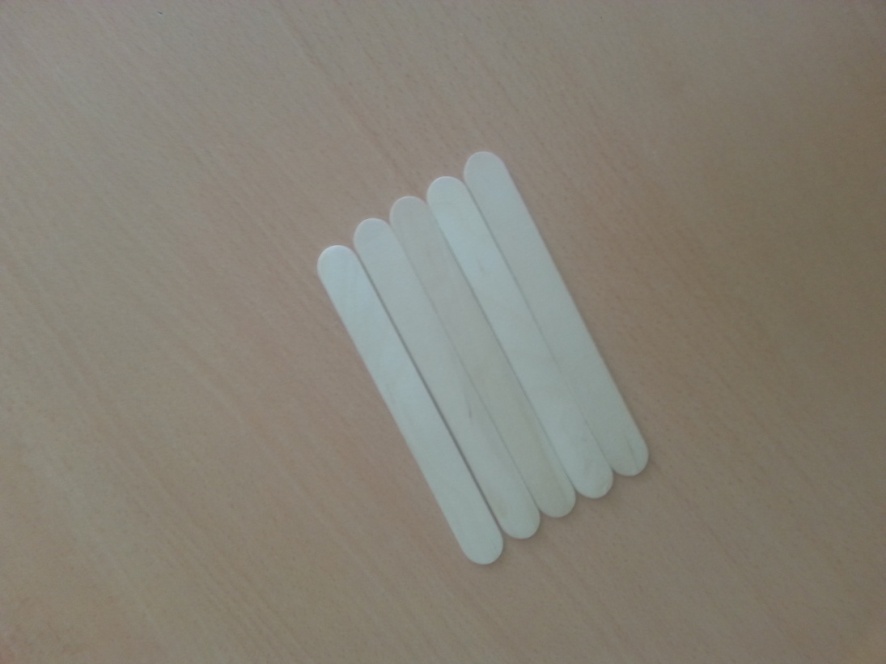 2. Сторону работы (палочки) выделите  цветом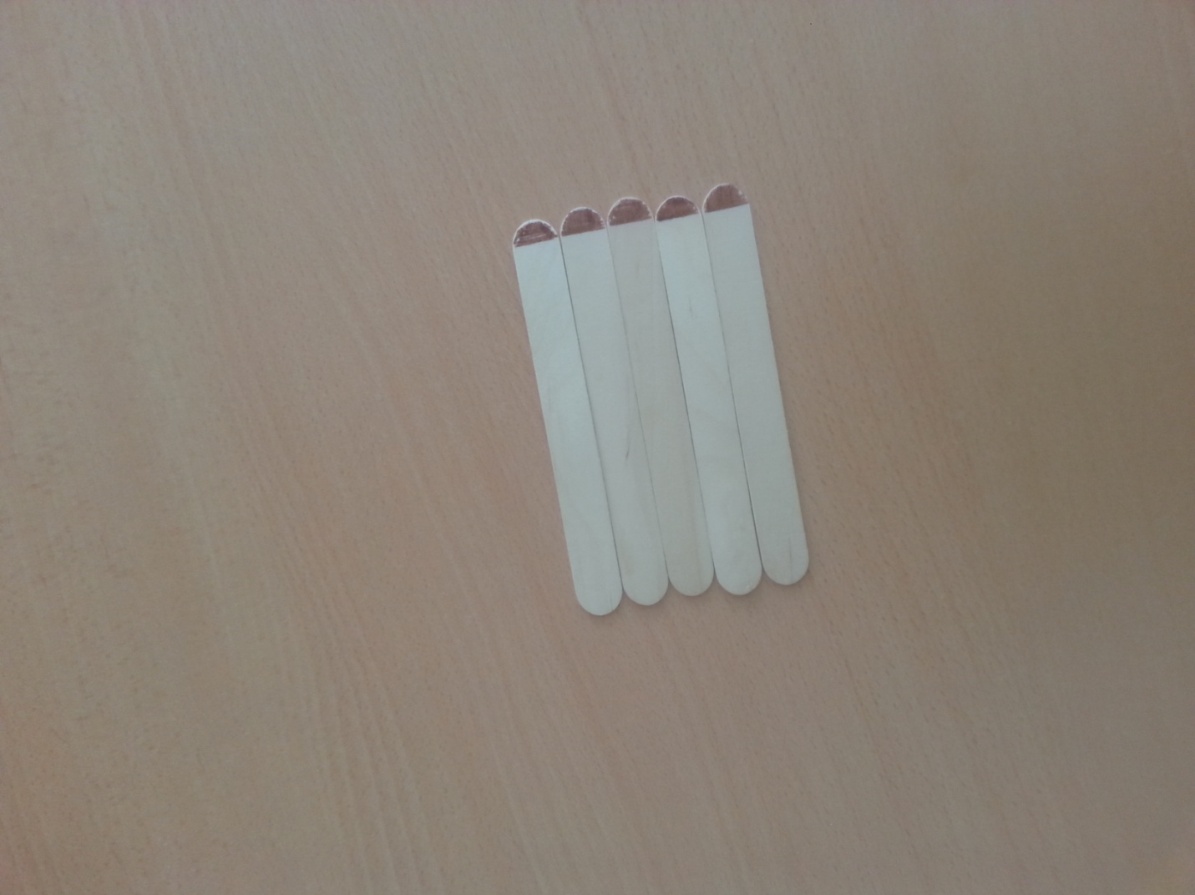 3.Наклейте изображение животного.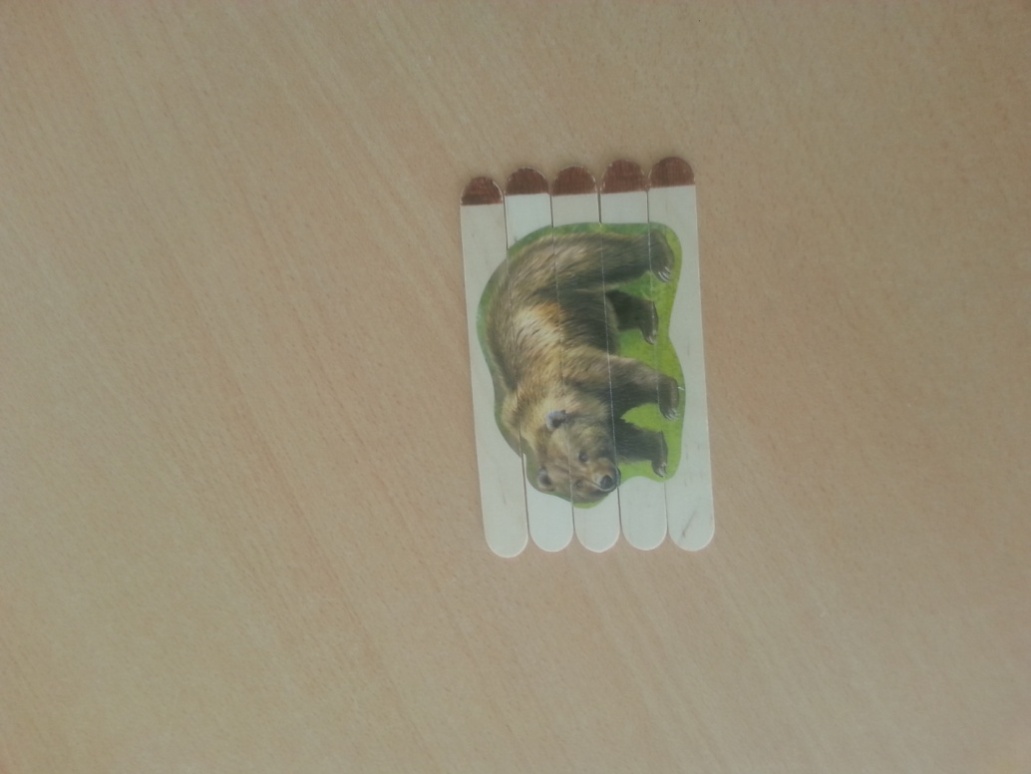 4.Переверните палочки изображением вниз5.Канцелярским ножом отделите палочки друг от друга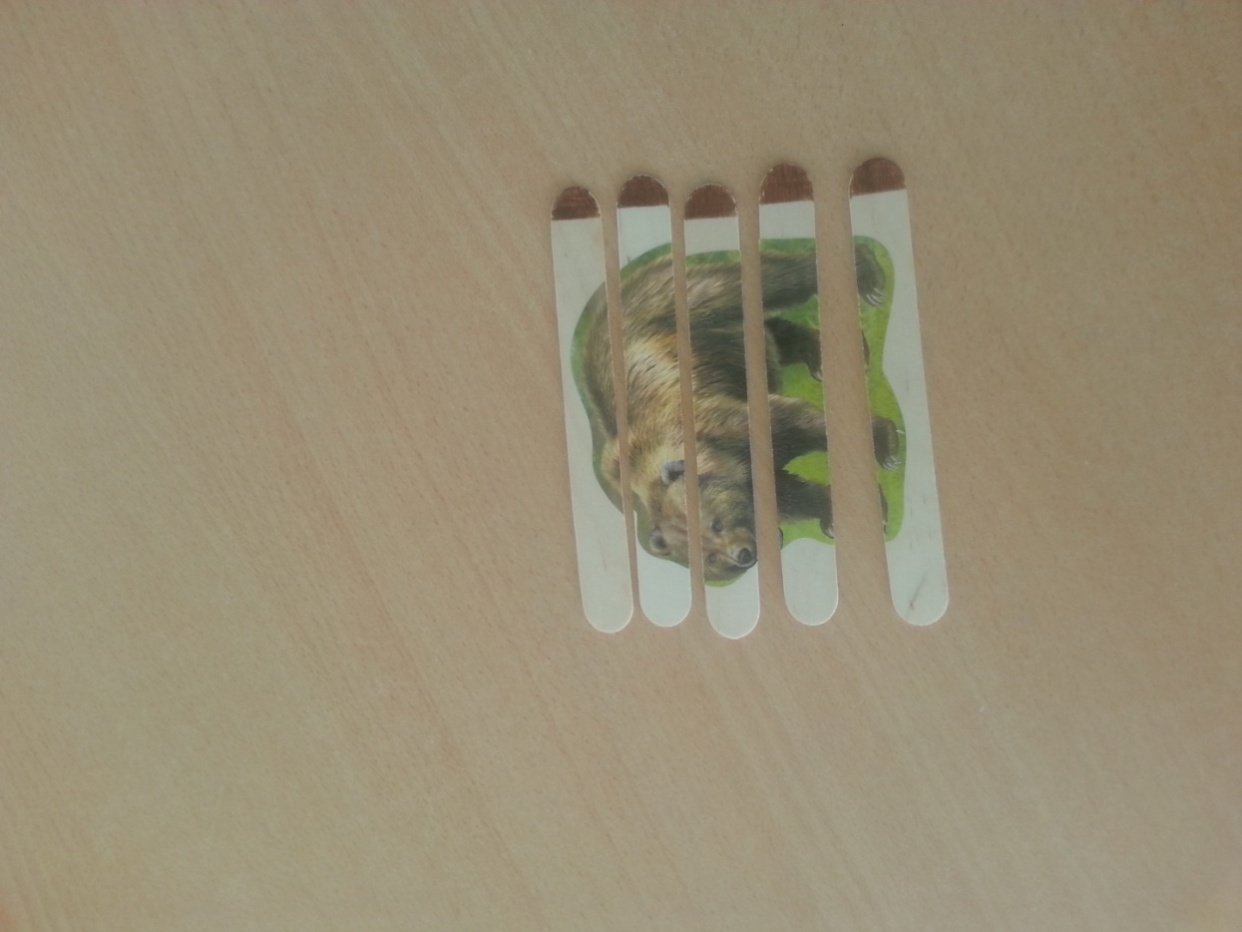 6.Переверните палочки изображением вверх и сложите картинку.Егорова Ю.М., педагог-психолог МБОУ «ОСОШ №1» СП «Детский сад «Гнёздышко»,Пермский край, г. Очёр	Мастер-класс для педагогов детского сада  по работе с родителями воспитанников  «Языки родительской любви»На современном этапе развития образования актуальным становится выявление, обобщение и распространение инновационного педагогического опыта. Одной из эффективных форм представления педагогического опыта является современная форма методической работы – мастер-класс.Мастер-класс имеет определенную структуру и отличается от других форм взаимодействия и трансляции опыта тем, что в процессе его проведения идет непосредственное обсуждение предлагаемого методического продукта и поиск творческого решения педагогической проблемы как со стороны участников мастер-класса, так и со стороны педагога, ведущего мастер-класса.Позитивным результатом мастер-класса можно считать результат, выраженный в овладении участниками теми новыми способами, приемами решения педагогической проблемы, в формировании мотивации к самообучению, самосовершенствованию, саморазвитию.В рамках деятельности педагога-психолога по работе с воспитателями мною разработан сценарий мастер-класса «Языки родительской любви».Цель: повышение уровня профессионального мастерства педагогов ДОУ в вопросах взаимодействия с семьями воспитанников на примере мастер-класса.Задачи:1) познакомить с современной педагогической технологией;2) научить применять полученные знания на практике;3) определить эффективность применения мастер-класса в работе с родителями.4) рассмотреть положительные моменты воспитательного воздействия родителей на ребенка.Ход мастер-класса: - Добрый день, уважаемые родители! Я благодарна вам за то, что вы пришли на эту встречу. Рассчитываю на вашу поддержку и помощь, активное сотрудничество. Скажите мне, что ваши дети любят больше всего на свете? Ответы родителей. - А еще они любят мультфильмы! Я предлагаю вам посмотреть фрагмент известного мультфильма. Трансляция фрагмента мультфильма «Малыш и Карлсон».Постановка проблемы- Как вы думаете, может ли оправдать нехватка времени наше невнимание к детям? Сегодняшняя встреча посвящена проблеме, связанной с взаимопониманием между родителями и детьми.- Какие же способы выражения родительской любви наиболее необходимы вашему ребенку?  Ответы родителей. - Посмотрите, какие предметы у меня есть (показать). Подумайте, какой из этих предметов вы хотели бы получить от меня в подарок.Психолог раздает участникам предметы: календарик, брелок, магнитик, салфетка, конфета, заколка (по желанию, количество предметов может быть увеличено, но, в любом случае, их количество будет меньше количества участников).- Довольны ли вы тем, что вам досталось? А что чувствуют те, кому я ничего не подарила?Ответы родителей.- Наглядно я представила вам, что вполне можно получить удовольствие даже от маленького презента или расстроиться потому, что мне дали не то, что я хотел, либо и вовсе  остался  без  внимания. Это  лишь  один   из   языков  любви,  на котором мы можемобратиться к ребенку.- Скажите, а как ваш ребенок понимает, что вы его любите? Ответы родителей. - Это другой язык любви. Практическая часть- Предлагаю выполнить упражнение «Ассоциации», определив, тем самым, что значит для вас понятие «родительская любовь», в чем она выражается. Вам нужно, передавая мячик по кругу, назвать всего одно слово.Ответы родителей психолог записывает на доске (уют, тепло, забота, подарки, нежность, ласка, помощь и т.д.)- Мы видим по вашим ответам, что в понятие «родительская любовь» входит все самое лучшее, положительное.- Сегодня образ кувшина поможет нам разобраться в том, какие способы мы можем применить по отношению к своим детям, чтобы добиться взаимопонимания; какой «язык любви» будет наиболее действенным во взаимоотношениях. 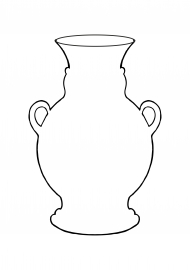 На мольберте нарисован кувшин, к которому при помощи магнитиков будут прикрепляться знаки-символы языков любви.Теоретическая часть + практические приёмы- Посмотрите, сейчас наш кувшин пустой. Начнем его наполнять. Скажите, какие слова любви и одобрения вы произнесли в своей семье вчера? Ответы родителей. Первый язык любви – «слова поощрения».  Марк Твен как-то сказал: «Добрым словом я могу питаться два месяца». Если понимать это буквально, то, чтобы наполнить его сосуд любви, хватило бы шести слов вгод. Свою любовь мы можем выразить, поддерживая друг друга словами. Наш язык так богат, что казалось бы с этим  языком любви нет проблем, а жизнь говорит: «Есть»! Когда в последний раз мы говорили мужу: «Ты моя надежда и опора?», «Благодарю бога и твою маму за то, что у моихдетей замечательный отец», а сыну: «Я горжусь тобой»?!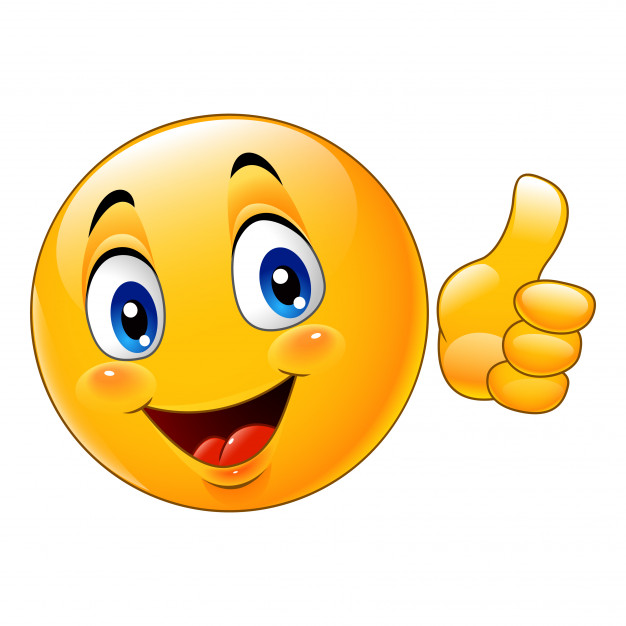 Психолог прикрепляет на кувшин значок-символ (смайлик с улыбкой ассоциируется с эмоциональным поощрением, похвалой).Второйязык любви – «время» (пристальное внимание). Пусть это будут 15 минут полноценного внимания, чем длительное простое нахождение рядом. Постарайтесь понять, сейчас вы не хотите войти в мир своего ребенка, потом он сам не впустит вас туда. Ребенок взрослеет, у него появляются новые интересы. Пусть они станут и вашими.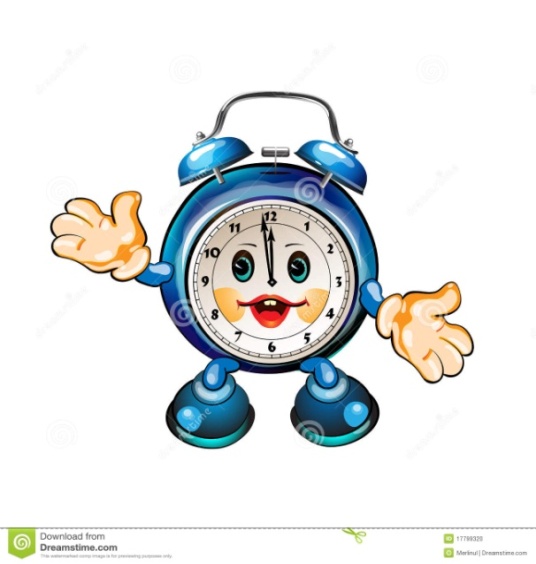 Психолог прикрепляет на кувшин значок-символ часы.Третий язык любви – «подарки». На этом языке говорят все родители. И многие считают, что он единственный. Однако, если ребенку быстро надоедают подарки, он не хвалит новую игрушку, даже забывает сказать спасибо, вряд ли подарки – его родной язык. Помните, «дорог не подарок, дорого внимание»! Подарки нужно делать не часто и всегда со смыслом.Психолог прикрепляет на кувшин значок-символ подарок.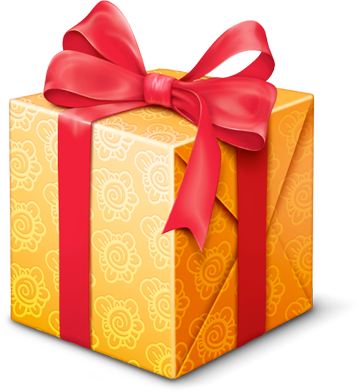  Четвертый язык любви – «помощь». О маленьком ребенке нужно заботиться все время. Без нашей помощи он погибнет. Родители кормят его, купают, пеленают, стирают, гладят ползунки. Подрос ребенок – появляются новые заботы: собрать завтрак, отвести в школу, проверить домашнее задание. Многие дети видят в этой помощи любовь. Если ребенок благодарит вас за любую мелочь, значит, ваша забота ему важна. Помогать – значит делать вместе, постепенно передавая ребенку все больше инициативы. Последний язык любви – «прикосновения». Они могут быть выражены через поглаживания, объятия, поцелуи. Все мы знаем, как важны для детей прикосновения. Младенцы, которых часто берут на руки, развиваются быстрее, чем те, которые не знают ласки, - утверждают врачи. Малышей держат на руках, укачивают, целуют, обнимают. Задолго до того, как они узнают слово «любовь», они любовь чувствуют. Виржиния Сатир, известный в мире специалист по вопросам семейной терапии, считает, что детям требуется 4 крепких объятия в день для того, чтобы они выживали; 8 крепких объятий в день для того, чтобы они были здоровыми, и 12 крепких объятий в день для того, чтобы они росли.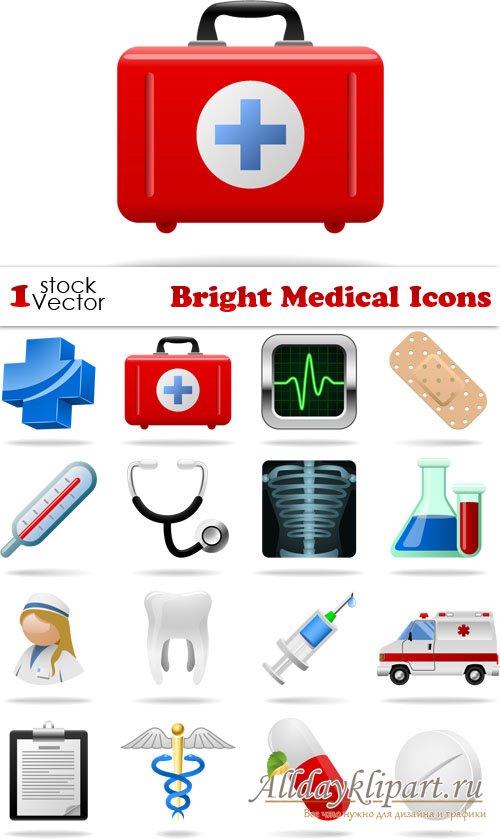 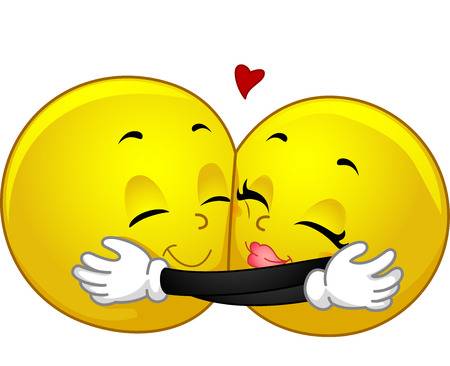 Психолог прикрепляет на кувшин последние значки-символы.- А теперь скажите мне, пожалуйста, вы знаете, на каком языке говорит ваш ребенок? Ответы родителей.Подведение итогов- У меня не было никаких сомнений в том, что вы справитесь со всеми предложенными заданиями и сможете поделиться опытом в вопросе воспитания своих детей. Моей задачей было лишь заострить внимание на позитивных формах проявления родительской любви, напомнить о важности поддержки, помощи, эмоциональном контакте в воспитании гармонично развитой личности построении доброжелательных отношений между родителями и детьми. Помните, что нет границ в том, как вы проявляете свою любовь, но это именно тот момент, о котором никогда не нужно забывать. Напоминанием о нашей сегодняшней встрече вам будут служить памятки. Участникам мастер-класса раздаются памятки.Рефлексия. Обмен впечатлениямиПсихолог предлагает родителям заполнить анкету-отзыв и свободно высказаться по поводу возникших впечатлений относительно опыта, приобретенного в результате мастер-класса.Заключение. УстановкаУважаемые родители, в заключение нашей встречи предлагаю посмотреть видеоролик. Трансляция видеоролика «Берегите своих детей».Групповые встречи с родителями наиболее эффективны, чем индивидуальные, потому что упражнения, проигрываемые на занятиях, заставляют взрослого человека оказаться на месте ребенка, проанализировать свое поведение по отношению к нему, понять причины трудностей в общении с малышом.Опыт общения с детьми и родителями позволяет сделать вывод о том, что, играя, можно оздоравливать, играя – развивать, играя – воспитывать, играя – обучать, и форма эта интересна и детям, и взрослым.       Кожевникова Л.Е., старший воспитательМАДОУ «Детский сад «Капелька»Артинский ГОПрограмма  «Мир крохи» для детей раннего возраста не посещающих дошкольного учреждение        Перед большинством родителей рано или поздно встает вопрос о детском образовательном  учреждении. Дошкольное образование, является первым этапом общей образовательной системы. На сегодняшний день  Артинский городской округ  имеет достаточно ресурсов для обеспечения  маленьких граждан  местом в дошкольном учреждении.        Принятый федеральный закон о дошкольном образовании в определенной степени регламентирует данные вопросы и призван уменьшить процент детей, не посещающих детский сад.        Новое содержание образования детей раннего возраста предполагает новые подходы в становлении базовых свойств личности ребенка, обладающего определенными способностями. Ранняя адаптация малышей к детскому саду способствует успешной адаптации к школьной жизни.      Чего же лишены дети, не посещающие детский сад?-возможности развивать навыки общения. В детском саду ребенок, научится взаимодействовать с другими детьми, так как ему придется делиться с ними игрушками, искать компромисс, играть по установленным правилам, а также хорошо себя вести. Кроме того, общение поможет ребенку развить навыки коммуникации и сопереживания. - возможности развивать навыки самостоятельности. До того, как пойти в детский сад, малыш совсем немного времени проводит без родителей или ближайших родственников. Дошкольное учреждение поможет ему почувствовать свою самостоятельность, научиться управлять своими эмоциями и подготовит к тому, чтобы проводить в школе целый день, не нуждаясь в постоянной помощи родителей.- возможности следовать необходимому режиму дня. Режим дня в детском саду довольно строгий, в отличие от того, к которому ребенок привык дома: ему придется собраться к определенному часу, чтобы не опоздать, а в течение дня есть, пить и играть через установленные промежутки времени. Таким, образом, режим дня в детском саду поможет малышу научиться приспосабливаться к требованиям дисциплины.       На первой встрече с родителями в рамках реализации программы «Мир крохи» знакомим с режимными моментами образовательного учреждения.      Проблема социальной адаптации ребёнка не нова, однако до сих пор остаётся одной из актуальных в силу трансформации определённых ценностных ориентаций и в социальной политике государства, и в процессе воспитания детей.На основанииПриказа Министерства общего и профессионального образования Свердловской области от 30.07.2018 г № 362-Д «О создании служб ранней помощи в организациях системы образования Свердловской области», нами разработана программа «Мир крохи», которая нацелена наоб обеспечение единства семейного и общественного воспитания, в профилактике семейного неблагополучия, формирования родительской компетентности, оказания всесторонней помощи родителям в воспитании и развитии детей от 1 года до 3 лет.Привлечение родителей детей раннего дошкольного возраста к осознанному воспитанию своих детей, совместно с медико-психолого-педагогической службой ДОУ.Формирование социального заказа к конкретному учреждению на ранней ступени дошкольного образования.Становление партнёрских, доверительных отношений между ДОУ и семьями воспитанников.Создание открытой системы взаимодействия участников образовательного процесса в ДОУ.Решение конкретных проблем в вопросах воспитания детей дошкольного возраста на этапе раннего возраста.Такая модель позволяет более эффективно решать поставленные задачи развития ребенка.Цель реализуемой  программы: психолого-педагогическое  сопровождение родителей и детей раннего возраста.        Для достижения поставленной цели, нами обозначены следующие задачи:- развитие познавательной активности детей раннего возраста;-формирование родительской компетентности по вопросам воспитания и развития детей;- развитие социальных и коммуникативных умений, двигательной активности, эмоциональной сфера детей раннего возраста.С учетом требования ФГОС программа предусматривает реализацию следующих принципов:-принцип системности;-принцип личностного и деятельностного подхода;-принцип интеграции образовательных областей с учетом используемых в ДОУ программ и методических пособий.Направление программы:-информационно-просветительская работа;-непосредственно- образовательная деятельность с детьми раннего возраста;-создание условий для реализации программы «Мир крохи».Реализация программы предполагает взаимодействия ребенка с родителями при участии специалистов.Планируемый результат:-увеличить численности  детей посещающих группы раннего развития;-включить в образовательный процесс детей, не  посещающих детский сад;-привлечь родителей к активному участию в образовательном процессе.  Раскроем одно из направлений программы «Мир крохи» «Мамина школа». Посещая занятия в маминой школе, мама и малыш знакомятся с жизнью в детском саду, в результате чего адаптационный период малышей и их родителей проходит значительно успешнее. Программа построена  по четырем направлениям.        «Умная школа» - это развивающие занятия,  игры  по познавательному и речевому развитию.         «Здоровая школа»   - физкультурные развлечения, консультации инструктора по физической культуре для детей раннего возраста с использованием интерактивных технологий.         «Творческая школа» - направлена на  художественно-эстетическое развитие малышей, занятия проводятся  с детьми и родителями.          «Счастливая школа» -проводятся совместные занятия с детьми и родителями. Данное направление-это возможность родителям понять своего ребенка, взглянуть на  окружающий мир глазами крохи и познать радость общения с ребенком в продуктивной деятельности.          Главным и необходимым условием являются: радостное, содержательное, специально организованное проживании ребёнка в условиях группы адаптации. В современной модели взаимодействия «родитель — ребенок — специалист» родителю (маме) отводится ведущая роль, ей принадлежит инициатива. Специалисту отводится роль консультанта, снабжающего родителя необходимыми сведениями и обучающего его некоторым специальным умениям, приемам взаимодействия с ребенком. Таким образом, специалист и родитель находятся на одном уровне партнерских отношений.          Такая модель позволяет более эффективно решать поставленные задачи развития ребенка.Колосова А.Н., педагог-психолог МБОУ «Карагайская СОШ № 2» СП «Детский сад»Пермский край с. КарагайПроект как эффективный метод взаимодействия семьи и дошкольной организацииВ современной практике  взаимодействия  семьи  и дошкольной организации существует множество методов. Каждый педагог имеет большой арсенал постоянно практикующих методов по взаимодействию с семьёй. Это такие методы как детско-родительские занятия, мастер-классы для родителей, родительский клуб и т.д. Проект как метод в себе объединяет эти различные  методы.На примере психолого-педагогического проекта «Развитие эмоционального интеллекта» реализованного в 2017-2018 годах, хотелось бы показать удачный опыт объединения различных методов  взаимодействия с родителями.Целью данного проекта является:- формирование у детей эмоционально – мотивационных установок по отношению к себе, окружающим, сверстникам и взрослым людям;- развитие навыков, умения и опыта, необходимых для адекватного поведения в обществе, способствующего наилучшему развитию личности ребенка и подготовки его к жизни.Из цели вытекают следующие основные задачи:- сообщая детям знания, воспитывать в них такие нравственные качества, как любовь к близким людям, стремление заботиться о них;- развивать адекватную оценочную деятельность, направленную на анализ, как собственного поведения, так и поступков окружающих людей;- воспитывать интерес к окружающим людям, развивать чувства понимания и потребности в общении;- формировать у детей умения и навыки практического владения выразительными движениями – мимикой, жестами, пантомимикой;- развивать самоконтроль в отношении проявления своего эмоционального состояния в ходе самостоятельной деятельности;- необходимо сформировать у детей способность распознавать собственные чувства и чувства других людей, чтобы уметь управлять своими эмоциями и поддерживать верный стиль в отношениях;- содействовать процессу личностного роста родителей дошкольников, реализации их творческого потенциала, достижению оптимального уровня жизненной удовлетворенности.Поэтапность проекта.1. Подготовительный этап, сентябрь-октябрь. Основные мероприятия этого периода:- изучение литературы по теме проекта;- подбор диагностического материала;- выбор и конкретизация направлений работы;- создание совместно с родителями развивающей среды, необходимой для формирования эмоционального интеллекта.2. Основной этап, ноябрь – апрель. Основные мероприятия этого периода: А. Работа с детьми включает в себя: Психодиагностика: «Тест тревожности» (Р. Тэммл, М. Дорки, В. Амен) Проведение занятий по развитию эмоционального  интеллекта.Активное использование развивающей среды для психологической разгрузки.Б. Работа с семьей:Психодиагностика: Э.Холл тест определения эмоционального интеллектаСеминары – практикумы:«Осознание и принятие эмоций»«Методы проработки  эмоций»«Передача родительского эмоционального опыта»3. Заключительный этап, май. Основные мероприятия данного этапа:- психодиагностика детей и родителей.- провести круглый стол по итогам реализации проекта и дальнейшего его развития.В результате реализации проекта:- Повысился уровень эмоционального интеллекта у детей.- Созданы условия развития эмоционального интеллекта в средней группе  ДОУ.- Повысилась родительская компетентность.- Апробированы методы и приемы развития эмоционального интеллекта  дошкольников. В результате проекта, а именно воздействия на детей через: занятия педагога-психолога, закрепления материала воспитателем и  родителями, а так же использование среды развивающей,  достигаются три эффекта:1) психотерапевтический эффект предполагает развитие интереса детей, снижение эмоциональной  напряженности, деструктивных форм поведений, психологический комфорт  и позитивные чувства;2) Развивающий эффект предполагает развитие творческого потенциала детей, способности выражать свои чувства словами, развитие психических процессов у детей;3) воспитательный эффект предполагает сохранение и  укрепление здоровья детей, познания себя и окружающего мира, формирование эмоционально-волевых качеств, социального поведения.	Данный проект совместил в себе такие формы взаимодействия с семьёй как совместное создание развивающей среды, так же для родителей были проведены психологические  практикумы, как для повышения их эмоционального интеллекта, так и для родительской компетенции. Такое плотное взаимодействие с семьями воспитанников во время всего проекта позволило добиться высоко результата, а именно первый диагностический срез показал нам, что 31% ребенка имеют высокий уровень тревожности, во втором срезе в апреле мы уже видим снижение высокой тревожности до 9%. Такие высокие результаты говорят нам о результативности и эффективности использования такого метода как проект, в который активно включены различные методы работы с семьёй. Коновалова И. Н., музыкальный руководительМАДОУ детский сад 1, ГО Красноуфимск Мастер – класс для родителей «Весёлые путешественники»Цель:Совершенствование нетрадиционной формы работы с родителями, формирование их педагогической компетентности и вовлечение в воспитательно-образовательную деятельность детского сада. Задачи:развивать артикуляционную, мелкую и общую моторику;отрабатывать четкие координированные движения во взаимосвязи с речью и музыкой;развивать звуковысотный, ритмический, фонематический слух;развивать творческое воображение, фантазию, пантомимические навыки; формировать навыки релаксации.Материал и оборудование: Ноутбук и проекционный экран, картонные нотки 2-х цветов (желтого, красного), корзинка, киндер-сюрпризы с текстом пословиц, баночки из-под йогурта, кофе, сока, цветная бумага, клей, верёвочка, наборы детских шумовых музыкальных инструментов, столы, стульчики.Ход мастер-классаМуз.рук. Добрый день уважаемые родители! Я рада приветствовать вас у нас в гостях. А чтобы нам с вами было комфортнее далее работать, я предлагаю вам поделиться хорошим настроением, поприветствовать друг друга. Так мы это делаем с детками в группе и на музыкальных занятиях. Предлагаю всем встать в круг.Коммуникативная игра-танец «Здравствуй, мой дружок!» Итак,  все в хорошем  настроении. Мы  можем начинать  наше путешествие.Собрались мы здесь не зря.Что нас всех объединяет? Коллектив наш отгадает!
            Все послушаем загадки, и в кроссворд внесем отгадки…По горизонтали:1. Поиграем со словами,Поиграем вместе с вами Я – проказник, он – проказникПриглашаем всех на… (праздник).2.Кто на вопросы мне ответит,Кто расскажет про все вокруг?Да, волшебники есть на свете,Книга – лучший спутник и … (друг).3.Встань, малыш, еще разок,Сделай маленький шажок.Выполз из пеленок маленький … (ребенок).4.Здесь всегда гурьбой веселой Любят дети поиграть. Поиграли, поплясали
И пора им … (отдыхать).5. Отгадайте-ка загадку –Подскажу я вам разгадку! Где встречаются цари, Золушки и короли? Кто научит нас добру, Лени дать отпор и злу? Кто совет нам да подсказка?
Ответ готов! Ведь это… (сказка).6. Папа, мама, старший брат, Маша, дедушка Игнат- много разной тут родни.
А все вместе кто они? (семья)КРОССВОРД	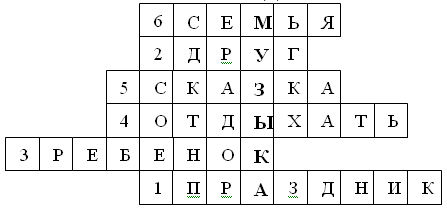 Муз.рук. Какое же волшебное слово получилось у нас по вертикали? Музыка, правильно! Мир музыки  так чудесен, дорогие друзья,Потому в нем без музыки обойтись нам нельзя!Муз.рук. А теперь я предлагаю в путешествие отправиться!В детство всем нам заглянуть,Ну а вдруг понравится? Вы согласны? В добрый путь.Не будем время мы терять, команды будем собирать!Звучит музыка. Ведущий раздаёт нотки двух цветов, предлагает родителям построиться по командам, соответствующим цвету нотки, которую они получили. На обратной стороне написан текст пожелания другой команде.Муз.рук. Прежде чем пустится в путь, пожелаем друг другу что-нибудь!Кричалка – приветствиеКоманда желтыхДобро пожаловать, друзья! Мы рады видеть вас!Команда красныхМы здесь собрались, как семья,    Настал наш звездный час!Муз.рук. Итак, команды к путешествию готовы!Королева музыки вас приглашает и мастерские открывает.            В них будут игры, танцы, смех. Вас ожидает здесь успех!Чистоговорка «Чемоданы собираем» (автор О.С. Боромыкова)Муз.рук. Я предлагаю вам пройти в автобус и занять свои места. (Все участники встают со стульчиков, обходят их кругом.)Танец-игра  «Автобус» (нем. песенка, обр. Е. Железновой)Муз.рук. Ну, вот мы и приехали. (встают возле стульчиков).Пальчиковая игра «Ладушки» Муз.рук. Перед нами музыкальная гостиная (обращает внимание на выставку шумовых музыкальных инструментов). Вы все когда-то мечтали побывать музыкантами. Ну, вот ваша мечта и сбудется. Командам нужно озвучить  текст, выбрав для себя нужные музыкальные инструменты. Я предлагаю послушать сказку «Лиса и рыба» первой команде и «Чей голос лучше?» второй команде и определить, какие шумовые инструменты использовались при ее озвучивании.«ЛИСА  И  РЫБА», «ЧЕЙ ГОЛОС ЛУЧШЕ»Предлагаю взять шумовые инструменты и озвучить эту сказку.Муз.рук. А чтоб наше веселое путешествие запомнилось вам, я предлагаю смастерить шумовой инструмент. Подходим к столам, на которых находится все, что нужно для изготовления шумелок. Изготовление шумового музыкального инструментаМуз.рук. А вот автобус, который уже поджидает нас. И мы отправляемся с вами обратно в детский сад.Танец-игра  «Автобус» (нем. песенка в обр. Е. Железновой)Муз.рук. Ну, вот мы и приехали. Проделан долгий путь. Чему-нибудь и как-нибудь Вы научились понемногу? (Да.) И в детство вы нашли дорогу? (Да.)Ну что ж, оценим ваши знанья. (Ведущий берет корзинку с орешками.)Есть у меня орешки мудрости и в них сокрыт секрет…Их раздадим  мы  вам, В одних пословицы – конец, в других – ее начало.Звучит музыка. Ведущий  командам  раздаёт орешки. Родители  открывают орешки.  В ходе обсуждения  собирают пословицы и поговорки по смыслу.Муз.рук. Какие мудрые пословицы… Они подтверждают, что…Нет ничего прекрасней на светеСчастливой и дружной семьи, Где мамы и папы, и внуки, и дети, Живут в мире, дружбе, любви!Муз.рук. Не было бы родителей – не было бы ребенка. Не было бы праздников, напряжения мысли, всплеска бурных эмоций.Родители – это те, кто всегда заставляет нас быть в тонусе, следить за собой и выстраивать сложные отношения. Мы и родители – звенья одной цепи.Но мир без искусства
            Нам всем будет тесен,
            Вы все убедились, друзья.
            А музыка – главное чудо на свете
            И с детства - наша путеводная звезда.Мы выяснили, что в музыкальных инструментах вы разбираетесь, вокальные данные присутствуют, вы любите петь и танцевать, фантазии и творчества у вас не занимать. Поэтому со всей уверенностью можно сказать, что вашим детям повезло с родителями. Родители смогут увлечь их музыкальным искусством, научить любить и понимать музыку, а мы – педагоги, вам в этом обязательно поможем. Рекомендации. Для обеспечения благоприятных условий жизни и воспитания ребёнка, формирования основ полноценной, гармоничной личности необходимо укрепление и развитие тесного взаимодействия дошкольной образовательной организации и семьи. Чтобы добиться более тесной взаимосвязи с семьями воспитанников, необходимо выстроить последовательную и планомерную систему работы, при этом используя различные формы взаимодействия.Как показывает практика, использование нетрадиционных форм в работе с семьей дает наиболее положительный результат. Родители проявляют большую активность, заинтересованность, участвуя в различных мероприятиях, таких как творческие гостиные, мастер-классы, музыкально-игровые программы и др.Лантас М.М., старший воспитатель Сентякова М.Н., воспитатель МАДОУ ЦРР детский сад № 24 «Улыбка»Пермский край, г. ЧайковскийПроект «Школа успешных родителей»Опыт взаимодействия ДОУ и семьи в развитии и воспитании детей раннего возраста. Семья – это основной институт социализации ребенка. В современных социально-экономических условиях, родители вынуждены большую часть времени отдавать работе, чтобы обеспечить свою жизнедеятельность. Следовательно, у родителей остается меньше времени для общения и занятий с ребенком. Практика и проведенное анкетирование в ДОУ показывают, что   родители испытывают трудности в воспитании   детей, которые объясняются рядом причин: 	ухудшение состояния здоровья детей (психического, физического);	личностными проблемами родителей: усталостью, психическими и физическими перенапряжениями, 	 глобальными проблемами, определяющими развитие взрослых и детей экологическими проблемами, локальными войнами и т.д.).В анкетировании принимали участие родители детей раннего возраста. В нашем ДОУ таких групп пять. По результатам: 35% опрошенных используют авторитетный стиль воспитания детей, 8% - авторитарный, 53% - либеральный, 4 % - индифферентный.А это, ведет к нарушению мироощущения ребенка и возникновению проблем его личностного роста.Деятельность, общение педагогов и родителей базируется на принципах открытости, взаимопонимания и доверия.  ФГОС нацелил педагогов на решение задач обеспечения психолого-педагогической поддержки семьи и повышения компетентности родителей (законных представителей) в вопросах развития и образования, охраны и укрепления здоровья детей. Родитель не ученик, а партнер по общению, в процессе которого педагог выходит на личный контакт с родителем и ребенком. Перед нами возник вопрос: так что же значит быть успешным родителем?Совместно с инициативной группой педагогов и родителей мы выделили и сформулировали основные пять принципов успешности родителей:Принятие ребенка означает реалистичное признание всех его особенностей, способностей и интересов.Осознанность собственных действий. Родитель в каждый момент времени понимает причины и последствия своих воспитательных действий и эмоций по отношению к ребенку.Систематичность и последовательность в отношении к ребенку.Умение слушать и слышать своего ребенка. Готовность развиваться самому.Для углубления и расширения работы с семьями воспитанников, для изменения ее содержания необходимо более широкое применение нетрадиционных методов взаимодействия. Краткосрочные образовательные практики (КОП) - практико-ориентированная законченная образовательная деятельность продолжительностью от 1 до 5 академических часов, выбираемая участниками образовательных отношений в соответствии со своими интересами. Чтобы это взаимодействие было регулярным, повышающим педагогическую культуру родителей возникла идея создания проекта «Школа успешных родителей» для родителей детей раннего дошкольного возраста. Проект реализуется в течение учебного года.Цель: вовлечение родителей в образовательный процесс групп раннего возраста.Задачи:1. Установить отношения сотрудничества между субъектами образовательного процесса: родителями, детьми и  воспитателями;2. Повысить уровень психолого-педагогической компетентности родителей в вопросах развития детей раннего дошкольного возраста;3. Создать условия для развития детей в совместной деятельности с родителями и педагогами дошкольного образовательного учреждения.Результат проекта:Для родителей - родители активные участники образовательного процесса групп раннего возраста.Для детей – возможность проявить и раскрыть свои способности и таланты.Проект реализуется с сентября 2018 – май 2019 года. Проект «Школа успешных родителей» - это ежемесячные мероприятия, информационные встречи, тематические выставки, выпуск газет и журналов, консультации, практическое обучение родителей и детей, через реализацию краткосрочных образовательных практик (КОП). При планировании встреч мы постарались учесть все пять направлений развития ребенка по ФГОС ДО: познавательное развитие, речевое развитие, художественно-эстетическое, социально-коммуникативное, физическое развитие. На данный момент проведено четыре краткосрочные образовательные практики: ноябрь – «Творческая мастерская «Развивающие игрушки своими руками», декабрь – «Новогодняя мастерская «Открытка Дед Мороз», февраль – «Маленькие строители» (знакомство детей с конструктором Tinkertoy), март – «Хочу поговорить» (игровой практикум по развитию речи совместно с логопедом ДОУ).           Для мониторинга результативности  и успешности проекта были выбраны критерии: увеличение количества родителей, желающих посещать проводимые нами мероприятия; положительные отзывы родителей, после посещения краткосрочных образовательных практик; желание родителей и детей реализовать полученные умения и навыки в домашних условиях, проявить творчество и в дальнейшем поделиться своим опытом в группе. Например, на одном из мероприятий дети и родители осваивали технику рисования ладошками, а потом дома создавали свои рисунки, которые принесли в группу и организовали выставку детско-родительских творческих работ «Счастье на ладошке».      Для своего проекта мы прописали возможные риски: переход педагога на другую возрастную группу, снижение количества участников проекта (родителей). А также предусмотрели меры по снижению рисков: включение в работу всех педагогов групп раннего возраста (5 групп), мотивация педагогов (поощрения, стимулирование из фонда оплаты труда), выявление причин, возможного снижения количества участников проекта и поиск новых форм вовлечения участников проекта (родителей).          После реализации проекта будем проведен анализ и возможные коррективы, но мы надеемся, что наши родители станут более успешными в вопросе воспитания и развития своих детей.Мансурова Н.Р., учитель-логопед МБДОУ «Детский сад № 12»Пермский край, г.ЧернушкаОбучение родителей игровым приёмам формирования активной речи детей младшего возрастаКаждый  родитель хочет видеть в своем ребенке достойного собеседника. Взрослые в детском саду учат детей связно, последовательно и грамотно излагать свои мысли, рассказывать о событиях окружающей жизни. А поскольку речь развивается только в общении, родители также должны как можно больше общаться с детьми.Речь – это сложнейший процесс, требующий скоординированной работы дыхания, органов артикуляции, нервной системы и органов восприятия. Младший и средний возраст – благоприятный период для развития речевых умений и навыков. Какие же показатели формирования речевых процессов можно отметить у ребёнка 3-4 лет?Третий и четвёртый годы жизни ребёнка – периоды  наибольшего увеличения активного словарного запаса за счёт слов, обозначающих предметы ближайшего окружения, действия с ними, а также отдельные их признаки. Дети начинают осмысливать значения слов. В речи преобладают существительные, глаголы, прилагательные, некоторые наречия, местоимения. Формируется грамматический строй и развивается связная речь, представлена она ситуативным диалогом со взрослыми и сверстниками.Активно осваивается детьми произношение звуков, главным образом через игры со звукоподражаниями. Могут отсутствовать шипящие, сонорные звуки и аффрикаты за счёт недостаточного развития речедвигательных  механизмов.	Речь дана природой от рождения, а близкие взрослые должны приложить немало усилий  для того, чтобы она была развита своевременно и правильно. Взаимодействие детского сада и семьи – необходимое условие полноценного речевого развития дошкольников, поскольку наилучшие результаты отмечаются в том случае, если педагоги и родители действуют согласованно. Участие семьи в речевом развитии начинается с момента прихода ребёнка в ДОО. Уже на данном этапе нужно убедить родителей в том, что их роль в речевом развитии ребёнка значима; что все усилия педагогов без их помощи будут недостаточны, а иногда и вовсе безрезультатны. Но не всегда родители обладают необходимыми знаниями и умениями в данной области, поэтому педагоги должны научить их методам и приёмам развития речи. Нами были выявлены дети с недостаточным уровнем развития компонентов речевой системы в соответствии с возрастом. Родителям этих детей было предложено посещать совместные детско-родительские занятия, которые будут проводить логопеды детского сада. Занятия проводились один раз в неделю в течение двух месяцев. На данных занятиях присутствовали дети и их родители, каждое занятие было подчинено определённой теме, поставленные задачи решались через разные виды игр и упражнений. На занятиях использовалась яркая наглядность, осуществлялась смена детской деятельности, после проведения занятий специалистами проводилось консультирование родителей по содержанию занятий, давались рекомендации по организации и проведению игр в домашних условиях.	После окончания предложенного цикла занятий, специалистами отмечена положительная динамика у всех детей. Родители воспитанников овладели игровыми приёмами формирования речи у детей. Привлекая родителей воспитанников к активному участию в развитии своего ребёнка, педагоги дошкольного учреждения добиваются повышения  уровня  компетентности и заинтересованности близких взрослых в становлении полноценного члена общества, в создании  благоприятных  условий  для его развития и становления.	Проводились занятия по следующим темам: «Давайте познакомимся», «В гости к медвежонку», «Кто живет у бабушки в деревне», «Что в саду растёт», «Что едет, летит, плавает», «Угостим куклу чаем», «Что бывает осенью», «Что стоит в комнате», 	Предлагаю вниманию  коллег  конспект  одного занятия.Занятие  1 Тема: «В гости к медвежонку». Программное содержание для детей:  Обогащение активного и пассивного словаря существительными, прилагательными по лексической теме «Дикие животные». Развитие общей и тонкой моторики. Уточнение пространственных представлений относительно собственного тела. Развитие длительного плавного ротового выдоха. Программное содержание для родителей: Обучение родителей совместному проговариванию слов и фраз с ребенком, умению помочь ребенку расслабить мышцы тела, умению чередовать направление и расслабление пальцев рук. Оборудование: деревянные макеты елочек, резиновые и меховые игрушки животных: медвежонок, заяц, волк, еж, лиса. Домашнее задание: чтение литературных произведений (сказок, потешек, рассказов о жизни диких животных) с последующей беседой по содержанию. Закрепление и введение в пассивный словарь понятия «дикие животные». Четкое проговаривание названий животных.Мазунина И.В. учитель-логопедМБОУ "Карагайская СОШ№2" СП "Детский сад"Пермский край, с. КарагайМастер – класс для детей и родителей: «Играя, учимся  говорить красиво»Цель: Повышение родительской компетентности в вопросах речевого развития детей дошкольного возраста.Задачи:      1.Активизировать самостоятельную работу родителей, дать им возможность заимствовать элементы педагогического опыта для улучшения собственного.Познакомить родителей с рекомендациями по проведению артикуляционной  гимнастики с элементами биоэнергопластики,  речевыми играми;Познакомить родителей с играми на обогащение словарного запаса; на формирование грамматического строя речи, развитие интонационной выразительности речи.Логопед: Уважаемые родители, сегодня мы поговорим с вами о речи, т. е. способности говорить, умении вести беседу. Как вы понимаете фразу «говорить красиво»?Итак, «говорить красиво» — это значит:- четко произносить звуки, правильно ставить ударения;- использовать в речи точные названия предметов, их частей, образные выражения (эпитеты, сравнения…);- оформлять предложения грамматически правильно;- добиваться эмоциональной выразительности речи.Чтобы научить детей говорить красиво, нужно приложить старание. Основной формой обучения детей в дошкольном возрасте служит игра.Игра – это не просто развлечение, это творческий, вдохновенный труд ребёнка, это его жизнь. В процессе игры ребёнок знакомится с окружающим миром, познает самого себя, своё место в этом мире. Играя, малыш накапливает знания, общается, развивает мышление, воображение и речь. Словесная речь ребенка начинается, когда движения его пальчиков достигают достаточной точности. Известный педагог В.А. Сухомлинский писал: «Ум ребенка находится на кончиках его пальцев».  Важным фактором для развития речи является то, что в пальчиковых играх все подражательные действия сопровождаются стихами. Стихи привлекают внимание дошкольников и легко запоминаются. Игры с пальчиками - это не только стимул для развития речи и мелкой моторики, но и один из вариантов радостного общения.1 часть: Презентация «Артикуляционная гимнастика с элементами биоэнергопластики» (совместное выполнение упражнений с родителями).2 часть:«Я знаю три слова со звуком С (или Л, Р)Цель: развивать фонематический слух, умение определять наличие того или иного звука в слове.Описание: участники мастер – класса придумывают слова на заданный звук.«Я знаю три слова на звук С: собака, суп, сом. Я знаю три слова на звук Р: рак, роза, рыба».«Цепочка слов»Цель: развивать фонематический слух, умение слышать первый и последний звук в слове.Описание: логопед говорит слово, выделяя в нем последний звук, кто – то придумывает слово на последний звук, который в слове становится первым, и так далее: лукк, крот, танкк, кобрааа…«Волшебная шкатулка»Цель: учить четко и внятно проговаривать слова, называть все звуки по порядку, определять количество.Описание: участники мастер – класса по очереди достают предмет из шкатулки, называют слово, звуки по порядку, количество звуков, например: в слове кот, три звука к – о – т; в слове лиса четыре звука л – и – с – а.Логопед: Часто дети переставляют и заменяют звуки в словах, например: вместо КОРИДОР говорят КОЛИДОР, вместо КОТЛЕТА говорят КОКЛЕТА, вместо ОБУВЬ говорят ОБУТКИ. Взрослые обязательно должны тактично поправлять ребенка.«Выбери слово, где правильно поставлено ударение»Наша речь бывает некрасивой из – за неправильно поставленного ударения в словах. Вспомним некоторые слова, где взрослые и дети часто ошибаются в постановке ударения.Описание: нескольким взрослым предлагается взять по две карточки с написанными словами и прочитать их с правильно поставленным ударением (выделены курсивом):звОнит - звонИтквАртал – квартАл;красивЕе – красИвее;килОметр – киломЕтр;тортЫ – тОрты;сантИметр – сантимЕтр;шприцЫ – шпрИцы;катАлог – каталОг;мОзги – мозгИ.Логопед: Украшают нашу речь точно подобранные слова, образные выражения, слова сравнения, эпитеты. Предлагаю поупражняться в использовании таких слов. Вашему ребенку дали задание - придумать рассказ о враче. Как можно по – другому назвать врача, чтобы в рассказе это слово не повторялось? (Доктор, терапевт, педиатр, лекарь, знахарь).«Назови по – другому»Цель: учить подбирать слова – синонимы.Шофер – водитель.Швея – портниха, модистка.Красивый – замечательный, чудесный, привлекательный.Добрый – заботливый, милосердный, чуткий…Логопед: Если при сравнении двух или нескольких предметов нужно использовать слова – антонимы, дети, а бывает и взрослые, добавляют частицу НЕ к слову и вот что получается: «Красное полотенце мокрое, а синее не мокрое» (сухое) или «Эта река глубокая, а эта не глубокая» (мелкая).«Скажи наоборот»Цель: учить использовать в речи слова – антонимы.Мы сейчас откроем рот,Чтоб сказать наоборот.Описание: логопед поочередно бросает мяч взрослым и произносит слово; возвращая мяч, взрослый называет другое – с противоположным значением:Высокий – низкий; добро – зло; широкий – узкий; горе – радость; мягкий – твердый; длинный – короткий; продавать – покупать; прямой – кривой.«Придумай сравнение»Логопед: Послушайте два предложения и скажите, какое более красивое:«Белка смотрит на нас черными глазами».«Белка смотрит на нас черными, как спелая смородина, глазами».Второе предложение красивее, потому что его украшает сравнение. Выполните, пожалуйста задание.- С чем можно сравнить выпавший снег на картине «Зима»? (С белым одеялом, покрывалом, периной…)- С чем можно сравнить падающие листочки на картине «Листопад»? (С парашютами.)Бывают сравнения, ставшие фразеологическими оборотами, например, трусливый как заяц; ползает как черепаха. Несомненно, они вносят в нашу речь изюминку, делают ее образной, неповторимой. Сравните: умелые руки – золотые руки, смелое сердце – львиное сердце. Давайте вспомним некоторые из этих оборотов.«Вставьте нужное слово, объясните значение фразеологизма»- Не в бровь, а в глаз. (Точно).- Делать из мухи слона. (Преувеличивать.)- Зарубить себе на носу. (Запомнить).- Зимой не выпросишь снега (Жадный)«Исправь ошибку»- Его и маслом (хлебом) не корми, только книгу дай.- Она за словом в портфель (карман) не лезет.- У всех ребят медвежий (волчий) аппетит.Логопед: Поправляйте детей, если они неправильно согласовывают существительные с прилагательными и числительными или допускают другие аграмматизмы. Давайте поиграем, я буду говорить словосочетание то правильно, то с ошибкой. Когда услышите ошибку, хлопните в ладоши.«Будьте внимательны»- ЛучистОЕ солнышко.- КраснАЯ платье (красное).- Пять ведров (ведер).- Пять медвежат.- Мокрый полотенце (Мокрое полотенце).Для формирования интонационной выразительности речи прослушайте чистоговорку, записанную на аудиоплеер: «На суку сидит сова, видно, строгая она» и выполните задания – рассказать чистоговорку:- медленно – быстро;- громко – тихо;- вопросительно – утвердительно;- грустно – радостно.«Чудесный мешочек» – в сухой бассейн добавляем маленькие игрушки или предметы и наощупь отгадываем их.Игры с пробками от бутылок.Две пробки от пластиковых бутылок кладем на столе резьбой вверх. Это – «лыжи». Указательный и средний пальцы встают в них, как ноги. Двигаемся на «лыжах», делая по шагу на каждый ударный слог:«Мы едем на лыжах, мы мчимся с горы, Мы любим забавы холодной зимы».«Зашагали наши ножки: топ-топ-топ, Прямо по дорожке: топ – топ – топ. Ну-ка, веселее: топ- топ- топ. Вот как мы умеем: топ — топ-топ».То же самое можно попробовать проделать двумя руками одновременно. Если пробки просверлить посередине – можно использовать для нанизывания бус.  Игра с карандашом.(лучше использовать карандаш — шестигранник) Карандаш в руке катаю, Между пальчиков верчу. Непременно каждый пальчик Быть послушным научу! Все справились с поставленными задачами!!!  Молодцы! Рефлексия.Я благодарю вас за то, что вы пришли на эту встречу. Надеюсь, что вы узнали много интересного, а самое главное, что  у вас появилось желание поиграть с детьми в такие игры, которые помогут эффективному развитию речи.  Уверена, что наше сотрудничество с Вами будет успешным! В конце мероприятия логопед вручает всем присутствующим родителям памятки с развивающими играми. Малявина Н.Ю., воспитательМБДОУ ПГО «Детский сад № 51»,Полевской ГОЛЕГО –ЧАС – как эффективная культурная практика партнерского взаимодействия с родителями в вопросах речевого развития детей младшего дошкольного возраста.В последние годы в нашей стране отмечается тенденция на увеличение количества детей с отклонениями в развитии речи. Эти отклонения связаны, прежде всего, с неблагополучными экологическими условиями, различными инфекциями, психологическими факторами ребенка в семье.Проблема развития коммуникативных навыков у детей занимает особое место в образовательной деятельности дошкольной организации. Оптимальный возрастной период для подготовки ребенка к общению - это младший дошкольный возраст. В этом возрасте наибольшая потребность детей заключается в общении, так как дети активно продолжают познавать окружающий мир. В предметной деятельности через общение с взрослыми создается основа для усвоения значений слов и связывания их с образами предметов и явлений. Дети младшего дошкольного возраста активно вступают во взаимодействие с другими детьми, с взрослыми. Развитие речи ребенка без активного участия родителей вряд ли возможно. Важная роль в формировании личности ребенка, в частности в развитии речи, принадлежит семье, так как слова и «крылатые выражения» ребенок слышит в кругу близких людей - мамы, папы, бабушки, дедушки. Развитие речи детей в семье – одна из основных задач семейного воспитания. Зачастую большинство родителей считают, что развитие и воспитание ребенок должен получить в ДОУ. Хотя нормативно-правовое регулирование предусматривает их непосредственное участие в образовательной деятельности. В соответствии с нормативными документами перед педагогами стоят следующие задачи: создание образовательной среды, ориентированной на удовлетворение интересов ребенка, с учетом его индивидуальных потребностей и социальной ситуации развития; обеспечение доступности и вариативности образовательных услуг; расширение содержания образования с учетом индивидуальных особенностей воспитанников, запросов и интересов всех участников педагогического взаимодействия, и в первую очередь, детей и их родителей, как основы для повышения социального качества дошкольного образования. Реализация ФГОС дошкольного образования предполагает поиск современных практик организации образовательной деятельности. Осуществляя диагностику речевого развития воспитанников на начало учебного года выявились большие затруднения в развитии речи детей младшего дошкольного возраста. Исходя из диагностических данных детей, родителям было предложено выбрать наиболее значимые для них технологии развития речи с учетом особенностей материально-технического оснащения ДОУ. В результате анкетирования выявлена заинтересованность родителей в создании «ЛЕГО-ЧАСА», как формы совместной деятельности детей, родителей и педагога. Родители мотивировали свое решение отсутствием опыта работы в построении организованной обучающей деятельности с использованием конструктора. Запросы наших партнеров ориентировали нас на создание в группе «ЛЕГО-ЧАСА».В процессе применения ЛЕГО - конструкторов у детей развиваются сенсорные представлений, поскольку используются детали разной формы, окрашенные в основные цвета. Развивается речь, поскольку ребенок с взрослым проговаривает то, что он хочет сделать, какие детали выберет, почему, необходимо их количество, размеры и т.д. Это совместное проговаривание в дальнейшем помогает ребенку самому определять конечный результат работы, уметь подбирать все необходимые детали и суметь объяснить, почему он сконструировал именно так, а не иначе. Развиваются высшие психические функции (память, внимание, мышление, делается упор на развитие таких мыслительных процессов, как анализ, синтез, классификация, обобщение). Работа с конструктором очень важна для развития мелкой моторики руки и в дальнейшем поможет подготовить руку ребенка к письму. Для успешного функционирования «ЛЕГО-ЧАСА» была разработана система перспективного планирования, включающая в себя совместные занятия родителей и детей, запланированные по месяцам и неделям (технологические карты). Подобран наглядный материал и карты-схемы предложенных построек.Вся работа по конструктивно-игровой деятельности детей младшего дошкольного возраста и родителей с применением конструкторов ЛЕГО делилась на 2 этапа: знакомство детей с конструированием (спонтанная коллективная игра с ЛЕГО; спонтанная индивидуальная игра с ЛЕГО; спонтанная игра ребенка вместе  родителями (ЛЕГО-ЧАС); непосредственное обучение детей в игровой деятельности в рамках «ЛЕГО-ЧАСА» (конструирование по образцу, по замыслу).В связи с тем, что у детей младшего дошкольного возраста мелкая моторика развита, не достаточно, родители помогали им полноценно реализовать задание. Задания подободраны с учетом рядом особенностей: гендерные особенности, особенности развития ребенка, предпочтения родителей и детей. В процессе конструктивно - игровой деятельности с ЛЕГО использовались разнообразные формы:задания дает педагог выполняют дети, при этом родители наблюдают;задания дают семьи друг другу;задания дает педагог, выполняют родители с ребенком.Для отслеживания результативности внедрения данной формы была проведена промежуточная диагностика, которая выявила позитивные изменения в речевом развитии ребенка.Использование ЛЕГО - конструкторов в соответствии с методическими рекомендациями позволяет расширить содержание образования с учетом индивидуальных особенностей воспитанников, запросов и интересов всех участников образовательных отношений, создать образовательную среду, ориентированную на удовлетворение интересов ребенка и повысить качество дошкольного образования.При тесном взаимодействии педагогов с родителями в форме «ЛЕГО-ЧАС», речь детей стала выразительнее, появились связные высказывания; закрепились сенсорные эталоны (форма, цвет); стали активно развиваться психические функции детей младшего дошкольного возраста (мышление, память, внимание).Родители стали более заинтересованы в развитии речи своего ребенка, стали систематически посещать «ЛЕГО-ЧАС», значительная часть родителей, увидев положительные изменения в развитие речи ребенка, стали использовать конструктор с детьми в совместной игре не только в детском саду, но и дома.Могильникова Г.В., Игнатьева Н.В., воспитатели МАДОУ «Центр развития ребёнка – детский сад № 2»Пермский край, г. КунгурОрганизация мастер-классов с родителями как современная форма работы с семьёй по вовлечению её в педагогический процессОдна из важнейших задач педагога в рамках внедрения ФГОС, создавать условия для активного участия семьи ребёнка в жизни ДОУ. Повышая уровень компетентности родителей в вопросах воспитания детей, мы становимся полноправными соучастниками образовательного процесса.На сегодня многие традиционные формы работы детского сада утратили свою ценность. Особой популярностью у родителей пользуются мастер-классы.Идея о проведении мастер-классов к нам пришла после проведённого анкетирования родителей вновь набранной группы. Родителям были предложены анкеты, позволяющие выявить принципы семейного воспитания, диагностировать родительские качества и стили воспитания в семье, понять их интересы. Были получены следующие результаты анкетирования: Проанализировав результаты анкетирования, мы пришли к выводу, что нам необходимо организовать такую работу с семьёй, которая позволила бы реализовать потребность в установлении взаимопонимания между педагогами и родителями в пространстве ДОУ, обмениваться эмоциями, знаниями, опытом так, чтобы воспитатель не навязывал свою точку зрения, а давал возможность каждому родителю принять активное участие в обсуждении актуальных проблем. Мастер-классы для родителей – одна из наиболее эффективных форм работы с семьёй. В связи с этим мы разработали и реализовали проект «Организация мастер-классов с родителями как современная форма работы с семьёй по вовлечению по вовлечению её в педагогический процесс». 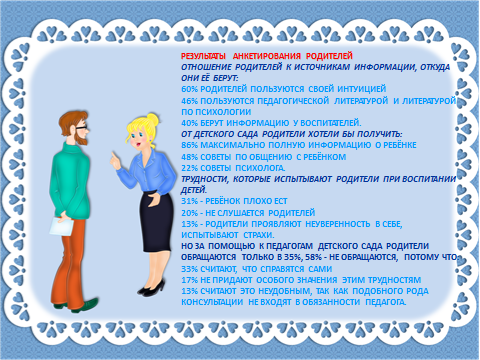 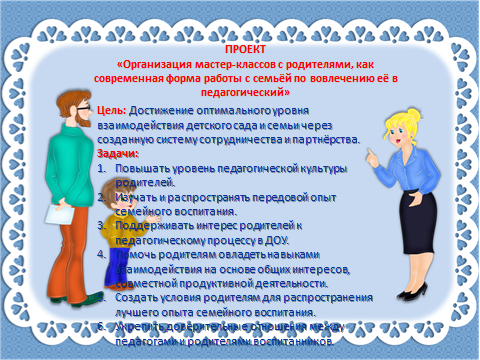 На учебный год было запланировано 5 мастер-классов разной тематики. 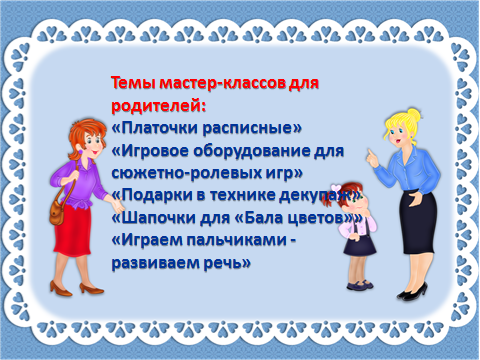 Чтобы привлечь внимание родителей, мы к каждому мастер-классу изготовили приглашения, где постарались дать рекламу будущему мероприятию. 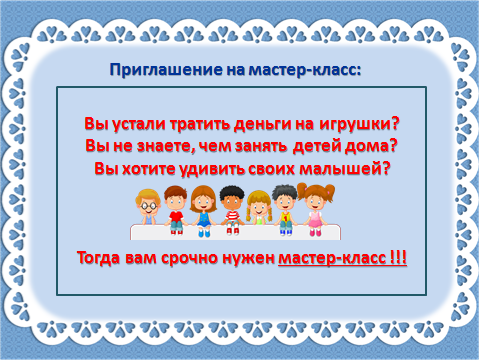 К первому мастер-классу «Платочки расписные» родители отнеслись несколько несерьёзно (настороженно). Тему мы выбрали не случайно – накануне праздника Покрова, хотелось вспомнить народные традиции. Родителям рассказали о истории праздника. Далее мы познакомили с технологией выполнения работы, приготовили пошаговые схемы-модели. Мы обеспечили родителей всеми материалами для выполнения работы. В конце мастер-класса родители высказали свои пожелания о продолжении таких встреч.Наши мастер-классы проходят под спокойную, приятную музыку. На мастер-классе обязательно рассказывается об определённых видах, техниках, истории их возникновения, используется чтение стихов по теме. Далее показ способов изготовления и непосредственно выполнение работы. Завершение работы, подведение итогов и обязательно сюрприз для каждой семьи, это могут быть красочно оформленные буклеты, памятки, схемы новых идей, фотографирование на память и, конечно же, сама работа. Так же в конце мастер-класса проходит рефлексия.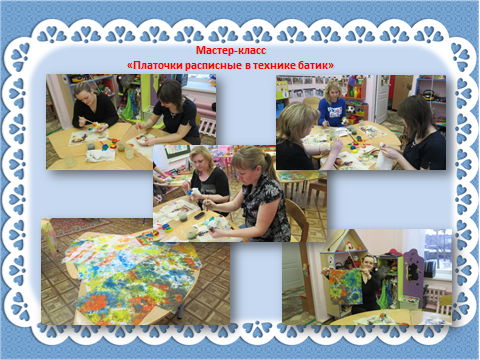 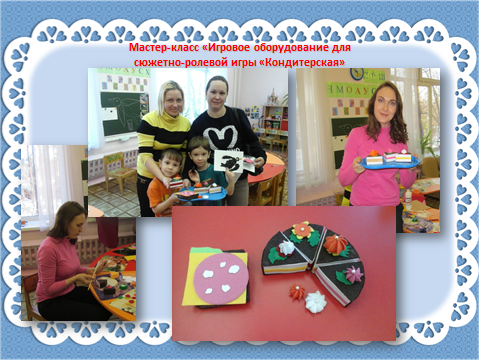 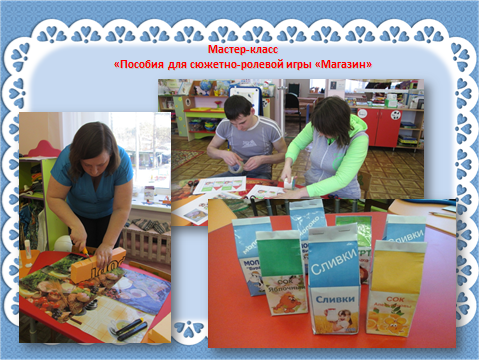 Проведя несколько мастер-классов можно сделать некоторые выводы. Удались мастер-классы, так как родители старались непосредственно для своего ребенка. Интересен опыт направления «Родитель-родителю», когда умения одних родителей были одобрены и приняты другими родителями. А самое главное, было очень приятно слышать нескончаемые слова благодарности от участников мастер-классов за реализацию идеи. Просвещение родителей с целью повышения педагогической культуры может быть организовано в интересной форме мастер-класса, где родители находятся в позиции активного участника. Непосредственная продуктивная деятельность позволяет заинтересовать педпроцессом всех участников. А самое ценное, что родители после проведенных мастер-классов используют свои новые знания, организуя с детьми игры и занятия. Совместное взаимодействие укрепляет семью, являясь профилактикой неблагополучия в семейных отношениях. А в перспективе – взаимодействие и сближение с детьми подросткового возраста.Полуэктова А.В., воспитатель Пономарева Н.В., руководитель ОСП 2 МАДОУ детский сад № 34 ГО РевдаКреативные родители – зажигательные (интересные, развлекательные) мероприятия и праздники для всей группы детского сада –счастливые дети!Взаимоотношения семьи и детского сада важны на всех этапах дошкольного детства. Необходимы дружеские, партнёрские отношения с семьёй, между воспитателем и родителями. Взаимодействие ДОУ с семьей – это объединение общих целей, интересов и деятельности в плане развития гармоничных и здоровых детей.Формы взаимодействия детского сада с родителями – это способы организации их совместной деятельности и общения. Основная цель всех видов форм взаимодействия ДОУ с семьёй – установление доверительных отношений с детьми, родителями и педагогами, объединение их в одну команду, воспитание потребности делиться друг с другом своими проблемами и совместно их решать.В настоявшее время существуют различные современные формы по содействию вовлечения родителей, как в образовательный процесс, так и в жизнь дошкольного учреждения. «Копилка интересных дел» стала  нетрадиционной формой привлечения родителей к организации познавательных мероприятий с детьми. Все родители были поделены на четыре группы и с помощью жребия определились в какое время года они проводят досуг для детей. Основной целью такого мероприятия стало создание условий для творческой самореализации родителей, общение друг с другом, укрепление детско-родительских отношений. Система сотрудничества воспитателя и семьи успешно развивается при условии: взаимного интереса сторон, равного вклада, распределения ответственности.Важный момент - это необходимость поддерживать инициативу родителей в выборе темы для совместных мероприятий родителей с детьми. Многие родители так прониклись идеей, что сами придумывали сценарии, подбирали музыку, изготавливали атрибуты, создавали образы для себя и детей. В результате таких совместных праздников и досугов дети были горды за своих родителей, повторяя «это была моя мама», проявляли интерес, эмоциональный отклик и творческую инициативу на все происходящее во время досуговой деятельности.Родители сами показывали детям группы кукольный театр «Заюшкина избушка», провели для них игровые программы: «Пиратская вечеринка», «Праздник Непослушания», «В гостях у Водяного». Родители научились взаимодействовать друг с другом в роли игровых партнеров. Всеобщая подготовка сблизила педагога и родителей, родителей и детей, сдружила семьи. Родители выразили в адрес педагога много слов благодарности за идею проведения таких мероприятий, отметили, что организовать детей это большой труд. «Похвала полезна хотя бы потому, что укрепляет нас в доброжелательных намерениях», – писал Ф. Ларошфуко. Это актуально всегда и везде. Поэтому хвалите не только детей, но и их родителей за инициативу и творчество, эмоциональный отклик, яркие запоминающиеся моменты совместно проведённого досуга с семей воспитанников в детском саду.Таким образом, всем стало ясно - и педагогами, и родителям, что союз воспитателя и родителей – это огромная воспитательная сила и педагоги тоже нуждаются в оценке своего труда. Семейный клуб -  действенная форма социального партнёрства ДОО и семьи в вопросах нравственного воспитания детей дошкольного возраста   На современном этапе детский сад постепенно превращается в открытую образовательную систему: с одной стороны, педагогический процесс дошкольного учреждения становится более свободным, гибким, дифференцированным, гуманным со стороны педагогического коллектива, с другой - педагоги ориентируются на сотрудничество и взаимодействие с родителями и ближайшими социальными институтами. Одной из форм социального партнерства  в нашем детском саду является  семейный  клуб.   Клуб молодых семей «Радуга детства» функционирует с сентября 2011года. Основными целями работы семейного клуба «Радуга детства» являются:1. укрепление института молодой семьи;2. увеличение количества благополучных семей;3. пропаганда ответственного родительства. Нами разработаны 4 блока деятельности: «Пристань добра и милосердия», «Здоровым быть - это модно», «Формула счастья - семья», «На пороге творчества».1 блок «Пристань добра и милосердия».Основными  направлениями  данного блока являются: 1.Возрождение лучших отечественных традиций благотворительности, воспитание доброты, чуткости, сострадания:- оказание помощи детям, оставшимся без попечения родителей;-акция «Подарок другу»; «Помоги собрать ребенка в школу»; «Помоги четвероногому питомцу»; «Белый цветок»; «Старость надо уважать, старым нужно помогать», «Дари Добро»;- участие во Всесоюзном Дне добра;- ежегодный благотворительный рождественский марафон «Подари жизнь».2.Привлечение внимания общественности к проблемам экологии, нравственности, духовности здоровья, взаимопомощи: - помощь в благоустройстве цветников, клумб  на территории детского сада и ближайшего окружения; - акции «Экологическая инициатива», «Посади дерево и сохрани его», «Прилетайте к нам скорей, очень ждём своих друзей», «Летопись добрых дел по сохранению природы», «Берегите первоцветы - красоту нашей планеты» и т.д.; - конкурс рисунков: «Подарим красоту природе», «Береги свою планету», «Птицы - наши друзья» и т.д.;- выпуск экологических газет «Сохраним мир вокруг нас!», «Зелёная планета», «Год экологии»;- распространение агитационных листовок, брошюр следующей тематики: «Пусть Земля родная наша станет чище, станет краше!», «Очистим планету от мусора», «Сохраните чистую планету»;- трудовой десант по очистке соснового бора, берегов Кротовского озера от мусора.2 блок «Быть здоровым – это модно». Основная цель данного направления – формирование общественного мнения о необходимости формирования здорового образа жизни, пропаганда здорового образа жизни, содействие духовному и физическому совершенствованию детей:-участие в городских соревнованиях: «Папа, мама, я – спортивная семья», «Семейные старты», Всероссийская акция «Лыжня России»;-организация туристических походов: «На природу всей семьей», «Семейные зимние развлечения» (катание с гор, на коньках, на лыжах) и т.д.; -организация спортивных праздников и мероприятий: «Праздник мяча», «Физкультура, обруч, я - лучшие друзья», «Со спортом дружить, здоровым быть», «Спорт - это здорово», «Папы и дочки, мамы и сыночки» и т.д.;- выпуск газеты о здоровье «Я веду активный и подвижный образ жизни»;- беседы с медицинскими работниками о здоровом образе жизни: «Здоровый образ жизни формируется в семье», «Питание и здоровье», «Гигиенические правила и предупреждение инфекционных заболеваний»;- встреча со спортсменами города;- выпуск брошюр: «В здоровом теле - здоровый дух», «Здоровый образ жизни и вредные привычки», «Двигайся больше, проживешь дольше»; - организация акций «Мы за здоровый образ жизни», «О здоровье всерьёз»;- распространение памяток: «Движение - это жизнь», «Зарядка  - позитивное мышление для родителей».3 блок «Формула счастья - семья». Взаимодействие между участниками, предполагающее взаимный обмен опытом, знаниями по проблемам развития и воспитания детей, способствующее углублению понимания и изменению некоторых жизненных представлений участников. Заседания клуба проходят в дружеской обстановке:- родители обмениваются семейным опытом: «Как относиться к капризам детей?», «Как развивать ребенка?», « Как организовать выходные?», «Солнце семейных традиций»;-устраивают дискуссии: «Как отвечать на детские вопросы», «Основы нравственных отношений в семье», «Современная семья – какая она?», «Папа, мама - воспитатель», «Экология речи родителей» и т.д. -участвуют  в организации театрализованных постановок;-участвуют вмастер - классах: «Изготовление цветов из ложек и салфеток», «Шумовые инструменты из бросового материала», «Изготовление нестандартного физкультурного оборудования» и т.д.; брейн - рингах: «Азбука вежливости», и т.д.; -обсуждают актуальные темы: «Ребенок и компьютер», «Взрослый мир в детских мультфильмах», «Особенности общения с детьми в семье» и т.д.;-участвуют в общественных месячниках: «Безопасность на участке», «Осторожно, тонкий лед», «Знай, умей и соблюдай», «Подожди на пути, не спеши» и т.д.   Участие в заседаниях клуба помогает родителям ощутить личную причастность к воспитанию ребенка, проникнуться его интересами, окунуться в профессиональную среду, побуждающую к получению дополнительных знаний. Благодаря участию в совместной деятельности родители получают представление о работе воспитателей, испытывают уважение к их труду, устанавливают дружеские отношения с другими родителями. Чтобы каждая встреча в клубе была интересна и полезна всем участникам, члены клуба стараются отметить личные успехи и достижения детей, индивидуальность и творчество взрослых. 4 блок: «На пороге творчества». Цель данного направления - продолжение процесса формирования, социализации и образования личности через активное взаимодействие ребенка и родителя в совместном творчестве:- проведение традиционных праздников: ярмарки-спектакли, праздник «Жаворонки прилетают - весну красну зазывают», «Рождественские посиделки», «Праздник Троицы», «Праздник конфет», «Птицы - наши друзья», «Сундучок вежливых слов», и т.д.;-вечера семейного творчества, литературного чтения;-реализация семейных проектов «От фантазёра до изобретателя», «Семейное древо».Семейные клубы -  перспективная, действенная, эффективная форма работы с родителями, позволяющая организовать взаимодействие дошкольного учреждения и родителей, поддержать становление духовно- нравственной личности ребенка, повысить уровень духовно- нравственной культуры педагогов и семей, а в целом, укрепить сотрудничество семьи и детского сада.Рязанова Т.С., Беляева Т.В., воспитателиМАДОУ  ЦРР - детский сад № 24 «Улыбка»,   Пермский край, г. ЧайковскийФормы взаимодействия  с семьей в процессе сопровождения игровой деятельности детей старшего дошкольного возраста       Одним из наиболее важных ориентиров развития современного дошкольного образования является обеспечение его высокого качества, которое неразрывно связано с развитием интеллектуальных и познавательных процессов, физических способностей и личностных качеств ребенка. Развитие мыслительной деятельности детей, их интеллектуальная подготовка к школьному обучению в полной мере осуществляется в рамках игровой деятельности. В игре складываются благоприятные условия для развития наглядно-образного и элементов логического мышления, развивается способность ребенка создавать обобщенные типичные образы, мысленно их преобразовывать.       Однако качественное дошкольное образование и подготовку детей к школе невозможно обеспечить без активного участия родителей, их ответственного отношения к обучению и воспитанию своих ребят.       Целью работы с родителями в данном направлении стало развитие интереса, компетентности и ответственности родителей в вопросах использования потенциальных возможностей развивающих и дидактических игр для качественного овладения детьми старшего дошкольного возраста мыслительными операциями и логическими действиями.Было проведено анкетирование родителей, позволяющее выявить наиболее актуальные вопросы работы с родителями: «Во что и как играют дети дома», «Развивающие игры дома». Был организован круглый стол «Роль развивающих и дидактических игр в развитии личности ребенка», в ходе которого родители получили четкие представления о дидактических играх, их разнообразии, структуре.  Организовали педагогическую гостиную «Давайте поиграем» (по играм Б.Н.Салминой, И.Л.Барташниковой, И.Воскобовича и др.), а также различные тренинги («Учимся вместе – учимся играя», «Учимся искусству общения с ребенком»). Провели выставку - презентацию и создали библиотеку книг и пособий, оформили папки-передвижки «Все об игре». Родители с интересом изучали предложенный материал. Такие формы установления партнерских отношений с родителями, были интересны и увлекательны обеим сторонам.         Посещая консультации («Как и чем, занять ребенка дома», «Занимательный математический материал: как его использовать в игре с ребенком»), тренинг «Игры и игровые упражнения на развитие личности ребенка», родители упражнялись в установлении и поддержании содержательного, личностно-ориентированного общения с детьми. Весело и интересно проходили вечера встреч «Давайте поиграем», на которых родители со своими ребятами принимали участие в интеллектуальных играх («Знатоки природы», «Родной край»). Совместно с музыкальным руководителем был организован КВН «Нам вместе весело» с использованием музыкальных дидактических игр.        В группе регулярно оформлялись фотовыставки («Как мы играем», «В какие игры играют наши дети»). Информационные листы «Все об игре», тематические выставки («Игры – головоломки в развитии мышления детей», «Нам вместе весело»), газеты, памятки, информационные буклеты («Скоро в школу», «Развиваем внимание», «Самый смышлёный» и др.).         В течение года в группе работали две игротеки: «игротека выходного дня» (дети выбирали игры по желанию и брали их домой на выходные), «игротека любимых игр» (дети вместе с родителями приносили из дома в группу свои любимые игры, знакомили других с правилами игры).По общему мнению родителей и детей, очень полезной оказалась такая активная форма, как «Гость группы»: один раз в неделю в группу приходили назначенные родители (чаще папы) и учили детей играть в шашки и шахматы.        Эффективной формой работы с родителями стал семейный проект «Мячи бывают разные». Его целью являлось изучение и использование потенциальных возможностей мячей – пособий как средства развития детей. В ходе реализации проекта в семьях были изготовлены различные мячи-пособия: мяч «Пуф», мяч «Настроение», «Математический мяч», мяч «Времена года» и др. Были изготовлены несколько мячей для развития тактильных ощущений и мелкой моторики рук.Реализацию проекта завершал праздник, на котором семьи в стихах и песнях презентовали свои шедевры.Выставку мячей - пособий посетили все дети и родители нашего учреждения, переняли интересные идеи.  Своим опытом мы делились с коллегами из других детских садов, в  СМИ. Мячи, изготовленные родителями по разным направлениям, позволили нам продумать варианты использования игр и игровых упражнений для всестороннего развития дошкольников.         Очень интересно прошла презентация дидактических и развивающих игр «Мы это сделали сами!». Дети совместно с родителями рассказывали об играх, изготовленными своими руками, знакомили их с правилами. Родителям предлагалась викторина, в ходе которой им предлагалось выбрать игры, развивающие речь детей, способствующие развитию познавательного интереса, внимания, мышления и т.д.  Всеобщую симпатию вызвали игры «Мой город», «Российская Армия. И снова на организованной нами выставке «Посмотрите-восхититесь!» побывали дети с родителями и сотрудники ДОУ. Благодаря этому конкурсу развивающая среда в группе пополнилась новыми интересными играми.        Использование различных форм сотрудничества дошкольного учреждения и семьи позволило повысить уровень педагогической культуры родителей, сформировать у них активную жизненную позицию в процессе воспитания детей и подготовке их к школе, сделать родителей полноправными участниками образовательного процесса. Совместная творческая деятельность детей и взрослых помогла дошкольникам ощутить целостность семейного сообщества, а родителям понять, что семья – это важнейший фактор развития потенциала личности ребенка.Танкова А.А., Котляр В.А., воспитателиМАДОУ «Детский сад № 16»Пермский край, г. КунгурРодительское собрание — постоянная форма взаимодействия с родителямиГармоничное развитие дошкольника – важная государственная задача.   Дошкольное детство – уникальный период в жизни человека, в процессе которого формируется здоровье и осуществляется развитие личности. Это период, в течение которого ребёнок находится в полной зависимости от окружающих его взрослых – родителей и педагогов. Важно, чтобы дети росли в атмосфере уважения и не страдали от негативных последствий. Родители — главные воспитатели своих детей. Все другие социальные институты, в том числе и дошкольные образовательные учреждения, призваны помочь, поддержать, направить, дополнить их воспитательную деятельность.Практика показывает, что далеко не все семьи в полной мере реализуют весь комплекс возможностей разумного воздействия на ребенка. Причины разные: одни семьи не хотят воспитывать ребенка, другие не умеют это делать, третьи не понимают, зачем это нужно. Во всех случаях современным родителям необходима квалифицированная помощь дошкольного учреждения. Родительские собрания — постоянная форма взаимодействия с родителями. Эффективно организованное сотрудничество с родителями позволяет достичь нужных результатов в воспитании и развитии детей. Отношения с родителями выстраиваются на принципах доверия, диалога, партнёрства, учёта интересов родителей и их опыта в воспитании детей. Родительское собрание – одна из основных форм взаимодействия семьи и д\с, университет важной педагогической информации. Это главная форма взаимодействия между родителями и педагогами, которая позволяет родителям быть в курсе будней детского сада, знать, какие занятия в детском саду и каких результатов достигли дети.  Многие родители считают, что никто не знает их ребёнка лучше, чем они сами, поэтому ничего нового воспитатель д\с рассказать ох чаде не может. В процессе взросления и общения со сверстниками у ребёнка появляются новые увлечения и интересы, о которых родители могут и не знать, потому что малыш практикует их только в детском саду. Кроме того, именно воспитатель сможет рассказать о том, насколько успешно ребёнок «вливается в коллектив», и поведать о взаимоотношениях между разными детьми, оценить соответствие ребёнка общепринятым нормам умственного и физического развития и порекомендовать обратиться к узким специалистам при необходимости.Родителям, которым приходилось посещать родительские собрания в детском саду, с уверенностью могут сказать, что именно здесь они часто узнают новые интересные сведения о любимом малыше. От совместной работы родителей и педагогов выигрывают все стороны педагогического процесса: родители принимают активное участие в жизни детей, тем самым лучше понимая и налаживая взаимоотношения; педагоги, взаимодействуя с родителями, узнают больше о ребенке, что позволяет подобрать эффективные средства воспитания и обучения. Главное же заключается в том, что дети, оказавшись в едином воспитательном пространстве, ощущают себя комфортнее, спокойнее, увереннее, в результате чего лучше учатся и имеют гораздо меньше конфликтов со взрослыми и сверстниками.Семья вместе с детским садом создает важнейший комплекс факторов воспитывающей среды, который определяет успешность всего учебно-воспитательного процесса. Родители - неотъемлемое звено в образовательном пространстве детского сада.В своей работе мы используем и нетрадиционные формы работы: дискуссии, мастер – классы, музыкальные калейдоскопы, круглые столы, детско – родительские гостиные, деловые и квест-игры. Нетрадиционным! Это значит, на родительских собраниях используем такие методы и приемы, которые активизируют внимание уставших родителей, способствуют более легкому запоминанию сути бесед, создаём особый настрой на доброжелательный, откровенный и деловой разговор. Для того чтобы интересно провести собрание для родителей, мы использовали видеоматериал, фоторепортажи «Один день из жизни группы», «Наши успехи и достижения», фотоальбомы, фотогазеты, которые соответствуют теме мероприятия. Показываем открытые мероприятия с участием детей. Родителям очень интересно наблюдать за детьми в детском коллективе, за их взаимоотношениями. После таких собраний, родители охотнее идут на контакт с нами, прислушиваются к советам, а в итоге больше доверяют дошкольному учреждению.Черных Т.В., воспитательМБДОУ «Детский сад «Росинка»Пермский край, п. ИльинскийРодители и воспитатели - два берега одной рекиДошкольное учреждение играет важную роль в развитии ребенка. Здесь он получает образование, приобретает умение взаимодействовать с другими детьми и взрослыми, организовывать собственную деятельность. Однако насколько эффективно ребенок будет самостоятельно в жизни  применять полученные  навыки и знания, зависит не только от педагогов, в первую очередь от родителей, так как они являются  первыми и главными  воспитателями своего ребенка.            Как показывает практика, не все родители  имеют  достаточный уровень   педагогические знаний. Большинство опираются на опыт своих родителей или  перекладывают  ответственность  воспитания и образования своих детей  на дошкольное учреждение.         Встает вопрос - как привлечь внимание родителей  к дошкольному учреждению  так чтобы родители стали помощниками образовательного процесса, участниками проектов мероприятий, а не просто сторонними наблюдателями.  Как донести до родителей,  что детский сад - только помощник в воспитании ребенка, и поэтому они не должны перекладывать всю ответственность на педагогов и устраняться от воспитательного образовательного процесса своих детей.Для взаимодействия с родителями чаще всего  используются традиционные формы - родительские собрания, дни открытых дверей, консультации, информационные уголки в раздевальных комнатах, развлечения и праздники.Предлагаю рассмотреть нетрадиционные формы взаимодействия с родителями, которые являются наиболее эффективными. Среди нетрадиционных  форм работы можно выделить: познавательные,  информационно-аналитические, досуговые, наглядно-информационные, основной целью которых - открытость детского сада для семьи, обеспечение возможности родителям знать и видеть, как живет и развивается его ребёнок и повышение педагогической компетентности в вопросах воспитания  и образования. Педагогические гостиныеГостиную целесообразно проводить два раза в год в начале  и в конце учебного года. Для организации занятий в педагогической гостиной в начале года проводится анкета «Родитель-ребенок-детский сад», цель  выявить запросы семьи, узнать особенности развития каждого ребенка, а так же пожелания и предложения. На запланированных встречах родителей в начале года воспитатели и специалисты   знакомят родителей  с мероприятиями, запланированными на год. Принимаются предложения, какие мероприятия наиболее для них интересны, какие направления для них  более актуальны, какие вопросы для них наиболее важны.  Таким образом, вместе с родителями вносится корректировка в план.В конце года на таких встречах подводят итоги за учебный год, дают оценку своей деятельности, анализируют достижения и ошибки. Данная форма позволяет вместе с родителями  выбрать наиболееактуальные и интересные для родителей мероприятия   и спланировать на следующий учебный год. День открытых дверейДень открытых дверей на сегодня, самая популярная форма среди родителей,  которые  постоянно заняты на работе. В этот день  очень занятым родителям даётся возможностьпосетить дошкольное учреждение, когда им удобно для этого им заранее предлагается план мероприятий,  выбрать время посещения режимных моментов. Родители  наблюдают за ребенком в разных ситуациях: во время НОД, в игровой деятельности, как взаимодействует ребенок со сверстниками. А также могут и вместе с детьми быть активными участниками в предложенной деятельности, посетить специалистов: педагога-психолога. учителя-логопеда, музыкального руководителя. Таким образом они узнают, чем живет их ребенок в детском садуАкцииАкция - одна из интерактивных форм взаимодействия с родителями.  Особенно актуальны тематические акции, ставшие уже традицией в нашем учреждении. Они способствуют расширению представлений у детей и родителей по различным образовательным областям ООП. Активно использую акции экологической направленности «Помоги пернатым-друзьям», «С каждого по зёрнышку», «Птичья столовая», «Папа-мастер - на все руки: кормушка и скворечник для пернатых гостей»,  «Посади сирень - озелени участок». «Посади цветок».Для пополнения РППС рекомендую проводить акции: «Любимая книга ребенка». «Новогодняя игрушка на ёлку», «Самая красивая одежда для куклы», «Игрушка для детей - руками взрослых». По патриотическому воспитанию  акция, посвящённая 9 мая «Знаем, помним и гордимся». Тема акций может быть различной направленности, в соответствии с ООП вашего дошкольного учреждения и тематическому планированию.Такая форма взаимодействия помогают без принуждения включить всех  родителей в образовательную деятельность дошкольного учреждение. Творческие мастерские (лаборатории, мастер-классы)  Почему все-таки творческие мастерские? Данная форма работы с родителями помогает решить сразу несколько задач: дают возможность расширить представления родителей  и детей о творческой деятельности, познакомить с искусством. Показать приемы работы  с различными материалами (соленое тесто, пластилин, краски, песок, крупа, бумага и др.). Необычной встречи - творческой мастерской «Очумелые ручки», «Золотая ниточка», «Пушистые картинки, «Чудо пластилин» и др. проводились 1 раз в месяц.  Идеи для каждой новой мастерской подсказывали родители, и  они оказались весьма интересными и разнообразными.Несмотря на различия всех этих форм, их объединяет одно назначение -    заинтересовать проблемами воспитания, и пересмотреть свои позиции в воспитании. От этого  выигрывают все субъекты педагогического процесса, а  прежде всего - дети. И не только потому, что они узнают что-то новое. Важно другое - они учатся с уважением, любовью и благодарностью смотреть на своих пап, мам, бабушек, дедушек, которые, оказывается, так много знают, интересно рассказывают, у которых такие золотые руки, и они всегда со мной.       Педагоги, в свою очередь, имеют возможность лучше узнать семьи, понять сильные и слабые стороны домашнего воспитания, определить характер и меру своей помощи.
В заключении я хочу сказать, что выбранные мною формы работы с родителями не могут быть стандартом, думаю, они должны быть гибкими. Но вот придерживаться следующих правил в работе с родителями нужно всем:никогда не начинайте разговор с родителями с указанием на отрицательные моменты и поведения их ребенка, отметьте сначала только положительные;замечания,  жалобы, сомнения, возражения  родителей выслушивайте внимательно и терпеливо;желательно давать точные, конкретные ответы, обоснованные советы, если необходимо указать, на ошибки родителей, делайте это тактично;не принижайте авторитет родителей, как бы ни был мал их опыт в воспитании детей.	  Взаимодействие между родителями и детским садом возникает не сразу. Это очень долгий и длительный процесс, направленный на  воспитание детей.Яковлева Е.А., педагог-психолог,Цивилева В.В., учитель-логопед,МАДОУ «Детский сад «Капелька»Артинский ГОМастер-класс как форма взаимодействия с родителями детей раннего возраста, не посещающих детский садРодители – это первые педагоги ребенка. В настоящее время предлагается большой выбор методической литературы, программ, дидактических игр, пособий. Некоторые родители теряются в современном море педагогических предложений воспитания, развития и обучения малышей, и, конечно, часто просто не хватает знаний оказать помощь ребенку в усвоении тех или иных образовательных задач, использовать нужные приемы, которые соответствуют уровню развития ребенка и его функциональным возможностям.В ДОУ «Капелька» реализуется проект «Мамина школа» для родителей детей раннего возраста, не посещающих детский сад. Работа в «Маминой  школе» проводится по четырем направлениям: «Умная школа», «Здоровая школа», «Творческая школа», «Счастливая школа».Как показывает практика, мастер-класс является наиболее продуктивной формой взаимодействия педагогов ДОУ с родителями.МАСТЕР-КЛАСС «ОБУЧАЯ, УЧИМСЯ» (в рамках «Умной школы»).Цель: повышение педагогической компетентности родителей детей раннего возраста, не посещающих детский садЗадачи: - активизация родителей в вопросах развития и воспитания детей; - обогащение родительских представлений о развитии речи;- ознакомление родителей  с  многообразием  приёмов работы по развитию речи,  с развивающими  играми  для  детей раннего возраста;- активизация положительной  мотивации  родителей  на использование полученных знаний в практической деятельности.План проведения:1. Вступительное слово2. Особенности речевого развития детей раннего возраста- первый года жизни;- второй год жизни;- третий год жизни.3. Роль  семьи в развитии речи ребенка.- Рекомендации «Как развивать речь ребенка»4. Практическая часть - представление  развивающих  игр логопедом:   Игра «Прятки»Цель: учить понимать простые предлоги, помогающие определить местонахождение предметов.- Прилетели птички и зачирикали (пальчики складываются в одну точку, создавая клюв птички). Покормим птичек: голубей (гули-гули), уток (ути - ути), цыплят (цып – цып) (имитация кормления птичек). Прилетели птички, клюют зернышки (имитация клевания). Все склевали? И полетели (имитация полёта). Полетели, полетели, на головку сели, на щечки сели, на лобик, на бровки, на подбородок, на коленочки, на поясочек, на спинку, на животик, на ладошку (касание пальчиками частей тела). Покормим птичек: голубей (гули-гули), уток (ути - ути), цыплят (цып – цып).    Игра «Разговор по телефону» (бабушка-внук, внучка)Цель: развивать активную  устную речь    Игра «Угадай кто это»Цель: учить узнавать игрушки по их описанию    Игра «Птички».Цель: развитие мелкой моторики и координации речи с движением- представление развивающих игр родителями (обмен опытом):    Игры на  развитие мелкой моторики: игры с макаронными изделиями: «Брось в бутылку», «Накорми человечков» (сортировка изделий по размеру в ёмкости с разными отверстиями).    Игры на  развитие дыхания: «Буря в стакане», «Снежки».   Игры на  развитие связной речи через разучивание потешек, стишков:  рассказывание потешки «Сидит белка на тележке…» с игрушками–персонажами,  с загибанием пальчиков  по тексту, с выкладыванием предметов.5. Рефлексия «Цветные квадраты»МАСТЕР-КЛАСС «ПОИГРАЕМ С МИШКОЙ»  (в рамках «Творческой школы»).Цель: повышение педагогической компетентности родителей детей раннего возраста, не посещающих детский сад.Задачи:1. Познакомить родителей со способами изготовления игрушек из подручных материалов.2. Научить использовать самодельную игрушку в совместной игре с ребенком.План проведения:Вступительное слово2.Изготовление игрушки «Мишка» из полотенца.Материал: махровое полотенце, канцелярская резинка 3 шт., атласная лента среднего размера 1 шт. (для украшения), декоративные глаза или пуговицы (для оформления глаз и носа).Ход проведения:Перед вами на столе лежит полотенце, канцелярские резинки и ленточка.Разложите полотенце изнаночной стороной вверх. Визуально разделите его на три части. Одну третью часть заверните (получилось две части).От себя (снизу полотенца) до середины сверните его трубочкой, прижмите, чтобы трубочка не раскрутилась. Такое же действие проделайте с верхней частью полотенца. Получилось две трубочки, плотно прижатые друг к другу.Возьмите их двумя руками и ту часть трубочек, где полотенце в один слой перекрутите на 180 градусов и положите сверху на трубочки, где полотенце сложено вдвое, примерно пополам.Поверните полотенце двойными трубочками к себе (это будут ноги) и одинарные трубочки положите по сторонам (это будут руки), расправьте ровно верхнюю часть (это будет мордочка).Возьмите канцелярскую резинку и перетяните верхнюю часть изделия примерно пополам (у нас обозначилась мордочка и туловище).В верхней части мордочки по обеим сторонам с помощью резинок обозначьте ушки.Возьмите ленточку и завяжите её поверх резинки, разделяющей голову и туловище (шея).Вы можете украшать свою игрушку по желанию. Можно приклеить декоративные глазки или вырезать из самоклеящейся бумаги. По такому же принципу можно оформить носик и т.д.Использование самодельной игрушки «Мишка» в совместной игре с ребенкомВиды игр:- музыкальные: песенка-игра по методике Железновых «Мишку на руки возьми».Ход игры:Мишку на руки возьми, и повыше подними, (поднимаем мишку над головой)Маме лапочкой одной помаши над головой (машем лапкой над головой)Мишку на пол посади и один гулять иди, (посадили Мишку на пол, идем гулять),По всей комнате пройдись, а потом к нему вернись (гуляем по всей комнате),Мишка все сидел и ждал, никуда не убежал, (взяли Мишку на руки)На руки его возьми, крепко-крепко обними. (обнимаем Мишку)
Мишке хочется поспать, мишку надо укачать, (качаем Мишку на руках)
«Баю - бай, баю - бай, поскорее засыпай. (качаем Мишку)- познавательно-речевые: «У медведя дом большой», рассказывание сказок, стишков с героем «Мишка», «Мишка потерялся».- двигательные: «У медведя во бору», «Медведь и дети». - театрализованные: «Мишка Косолапый».4.  Рефлексия «Мишкино настроение».Таким образом,  в результате реализации проекта «Мамина школа» позиция родителей как первых и главных воспитателей своего ребенка становится более осознанной и компетентной в выборе методов и приемов воспитания и обучения детей в домашних условиях. А педагоги дошкольного учреждения выступают в роли авторитетных наставников.Раздел 3. Особенности организации развивающей образовательной среды для детей в условиях реализации ФГОС ДОАлиева С.А., Пустовалова Р.Ф., воспитатели МАДОУ детский сад № 34 ОСП 2ГО РевдаРазвивающая образовательная среда детского сада в условиях введения ФГОС ДОВ связи с введением ФГОС ДО, вопрос организации развивающей предметно-пространственной среды в нашем ДОУ является особо актуальным, т.к. она должна обеспечивать возможность педагогам эффективно развивать индивидуальность каждого ребенка с учетом его склонностей, интересов, уровня активности. Поэтому целью нашей работы является создание развивающей предметно-пространственной среды в ДОУ, с учетом требований ФГОС ДО, позволяющей реализовать содержание основной общеобразовательной программы дошкольного образования и достичь планируемых результатов её освоения, развитие социальной культуры дошкольников, познавательного интереса, любознательности. Формирование эмоционального благополучия, индивидуальной комфортности. Одним из источников знаний, социального опыта и развития ребенка является развивающая среда, которая обеспечивает разные виды его активности (умственной, игровой, физической и др.) и становится основой для самостоятельной деятельности, условием для своеобразной формы самообразования маленького ребенка. Развивающая предметно-пространственная среда включает следующие виды пространства: Групповые комнаты, в структуре которых выделены мини среды физического, социального, познавательного развития детей. Специально оборудованные помещения для разностороннего развития детей (музыкально-спортивный зал).Непременным условием построения развивающей предметно-пространственной средыв ДОУ является опора на личностно-ориентированную модель взаимодействия между людьми. Поэтому в основу организации предметно-развивающей среды положены принципы, обнаруживающие личностно-ориентированную модель общения: Принцип «дистанции.Принцип «активности».Принцип «стабильности-динамичности».Принцип «комплексирования и гибкого зонирования».Принцип «эмоциогенности» среды.Принцип «эстетической организации среды».Принцип «открытости-закрытости».Принцип учета «половых и возрастных различий».Выполнение задач по совершенствованию воспитания и обучения в детском саду не может проходить успешно без оснащения группы современными дидактическими пособиями и игрушками, без целенаправленного и систематического их использования в педагогическом процессе.Ребенку дошкольного возраста присущи конкретность, образность, наглядность мышления, поэтому процесс его воспитания, обучения и развития требует от педагога умелого применения разнообразных пособий и игрушек, от этого во многом зависит и успех реализации программы.Оборудование, материалы, настольно-печатные и дидактические игры, пособия, игрушки подбираются с учетом возрастных особенностей детей, методов и приемов обучения и воспитания. Все это отвечает определенным научным, эстетическим, санитарно-гигиеническим, техническим и экономическим требованиям. Элементом стабильности в каждой группе могут являться: Домашний центр, центр экологического развития, центр театрализованной деятельности, центр детского изобразительного творчества, центр сенсорного развития, центр конструктивной деятельности, центр физического развития, центр настольно-печатных и дидактических игр, центр сюжетно-ролевой игры, центр социального развития, центр безопасности, цент познания, «Полочки умных книг».Для организации образовательной деятельности могут иметься технические средства обучения: компьютер, интерактивная доска (интерактивная доска, проектор, ноутбук), музыкальный центр, фотоаппарат, которые используются в образовательной деятельности.Развивающая среда носит характер открытой системы не только развивающей, но и развивающейся.Все материалы, игрушки и пособия необходимые для развития детей дошкольного возраста должны быть сгруппированы в центрах, доступных детям и расположены так, что они имеют возможность самостоятельно выбрать себе занятия по душе и при этом не нарушать личное пространство другого. В свете современных требований дошкольного образования к развивающей предметно-пространственной среде:Развивающая предметно-пространственная среда должна обеспечивать максимальную реализацию образовательного потенциала пространства ДОУ, материалов, оборудования и инвентаря для развития детей дошкольного возраста в соответствии с особенностями каждого возрастного этапа, охраны и укрепления их здоровья, учета особенностей и коррекции недостатков их развития.Развивающая предметно-пространственная среда должна обеспечивать возможность общения и совместной деятельности детей (в том числе детей разного возраста) и взрослых, двигательной активности детей, а также возможности для уединения.Развивающая предметно-пространственная среда должна обеспечивать:реализацию различных образовательных программ;в случае организации инклюзивного образования - необходимые для него условия;учет возрастных особенностей детей.Развивающая предметно-пространственная среда должна быть содержательно-насыщенной, трансформируемой, полифункциональной, вариативной, доступной и безопасной.1) Насыщенность среды должна соответствовать возрастным возможностям детей и содержанию Программы.Образовательное пространство должно быть оснащено средствами обучения и воспитания (в том числе техническими), соответствующими материалами, в том числе расходным игровым, спортивным, оздоровительным оборудованием, инвентарем (в соответствии со спецификой Программы).2) Трансформируемость пространства предполагает возможность изменений предметно-пространственной среды в зависимости от образовательной ситуации, в том числе от меняющихся интересов и возможностей детей.3) Полифункциональность материалов предполагает:возможность разнообразного использования различных составляющих предметной среды, например, детской мебели, матов, мягких модулей, ширм и т.д.;4) Вариативность среды предполагает:наличие в или Группе различных пространств (для игры, конструирования, уединения и пр.);5) Доступность среды предполагает:доступность для воспитанников, в том числе детей с ограниченными возможностями здоровья и детей-инвалидов, всех помещений, где осуществляется образовательная деятельность, к играм, игрушкам, материалам, пособиям, обеспечивающим все основные виды детской активности.6) Безопасность предметно-пространственной среды предполагает соответствие всех ее элементов требованиям по обеспечению надежности и безопасности их использования.Таким образом, имеющаяся предметно-пространственная развивающая среда с необходимым набором методических материалов, развивающих игр, оборудования способствует самостоятельному, активному, целенаправленному развитию воспитанников в различных видах деятельности. Оборудование учебных помещений соответствует реализуемым образовательным программам и позволяет организовать образовательный процесс в полном объеме.Анферова Н. А., воспитатель МБОУ «Карагайская СОШ № 2» СП «Детский сад»Пермский край, с. КарагайРазвивающая среда – важная часть образовательного процесса в детском садуИнновационный характер федерального государственного образовательного стандарта дошкольного образования (ФГОС ДО) выражается в таких понятиях, как позитивная социализация, индивидуализация развития и поддержка детской инициативы. Это три  задачи, вокруг решения которых, выстраивается содержание современного дошкольного образования. В связи с этим возникают вопросы: как реализовать эти установки? Как сочетать требования социализации и индивидуализации развития ребенка? Ответ заключается в создании условий для организации развивающей игровой среды в ДОО, что соответствует целям ФГОС ДО и основной образовательной программы дошкольного образования.Среда в нашей группе организуется по тематическому принципу. Размещение элементов среды осуществляется бессюжетно, что позволяет воспитанникам гибко и разнообразно использовать средовые ресурсы. В качестве системообразующих элементов среды выступают разные виды детской деятельности: игровая (все виды игр), конструктивная (все виды детского конструирования), трудовая (все виды детского труда), познавательная (все виды познавательной деятельности), двигательная, коммуникативная, художественно – эстетическая. Свободное, вне сюжетное размещение элементов среды позволяет обеспечить возможности их интеграции воспитанниками в зависимости от целей того или иного вида деятельности, творческую реализацию замыслов, самостоятельность и самоорганизацию. В процессе структуризации и содержательной наполняемости среды учитываются зоны актуального и ближайшего развития воспитанников. Все материалы и объекты среды, с которыми ребенок может действовать самостоятельно, размещаются на доступном для использования уровне. Эстетичность среды обеспечивается гармоничным и целесообразным сочетанием ее элементов, отчасти – единым стилем оформления группы. Важнейшим принципом наполнения среды является отбор объектом по их эстетическим основаниям (красота, мастерство исполнения, удобство исполнения, сочетаемость с другими элементами).Свободное размещение объектов среды позволяет осуществлять систематическое ее обновление посредством регулярного внесения новых предметов культуры, быта, игрового оборудования и т.д. Еженедельно меняются объекты на развивающих полочках, обновляется содержание игрового материала.Степень участия детей в обогащении содержания среды определяется степенью их самостоятельности в отборе, поиске, создании таких объектов.Предметно – пространственная среда организована по принципу небольших полузамкнутых микро пространств, для того, чтобы избежать скученности детей и способствовать играм подгруппами в 3 – 5 человек. Предусмотрены «уголки уединения», где ребенок может отойти от общения, подумать, помечтать. Созданы центры активности:«Центр познания» обеспечивает решение познавательно – исследовательской деятельности детей (развивающие и логические игры; опыты и эксперименты). Центр совмещен с уголком природы. Для детского исследования и экспериментирования собраны самые разнообразные природные и бросовые материалы. Подобрана специальная детская литература, алгоритмы проведения опытов.«Центр художественного творчества» обеспечивает решение задач активизации творчества детей (изобразительная деятельность). В распоряжении детей разнообразный изобразительный материал: мелки, гуашь, акварель, бумага разной фактуры, размера и цвета, картон. В центре находятся альбомы с образцами народно – прикладного искусства, иллюстрации известных художников.«Центр театрализованных игр» важный объект развивающей среды, поскольку именно театрализованная деятельность помогает сплотить группу, объединить детей интересной идеей, новой для них деятельностью. В театре дошкольники раскрываются, демонстрируя неожиданные грани своего характера. В центре размещена ширма, маски сказочных персонажей, различные виды театра. Эстетичность и изысканность оформления, современность материалов вызывает у детей желание играть, создавать новые образы. Центр театрализованных игр совмещен с музыкальным уголком. Здесь же находятся разные музыкальные инструменты, альбомы с портретами композиторов, дидактические игры. «Игровой центр» обеспечивает организацию самостоятельных сюжетно – ролевых игр.«Литературный центр» обеспечивает литературное развитие дошкольников. В центре размещены разные энциклопедии, художественная литература, альбомы с иллюстрациями знакомых сказок, портреты поэтов, писателей, художников – иллюстраторов.«Центр конструирования» способствует развитию детского творчества, конструкторских способностей. Центр достаточно мобилен. Практичность его состоит в том, что любой конструктор легко перемещается в любое место. Содержимое центра: конструкторы разного вида, кубики, крупный и мелкий строительный материал, схемы построек.  «Центр двигательной активности» - яркий, веселый, гармонично вписывается в пространство групповой комнаты. Здесь дошкольники могут заниматься и закреплять разные виды движений. В центре есть разное нестандартное физкультурное оборудование, массажные дорожки, рукавички и т. д. Центр пользуется популярностью у детей, поскольку реализует их потребность в самостоятельной двигательной активности.Созданная нами предметно – развивающая среда обеспечивает психологическое, эмоциональное благополучие детей. Среда соответствует свойствам: доступности, трансформируемости, полифункциональности, безопасности, насыщенности. Предметно – развивающая среда организуется так, чтобы каждый ребенок имел возможность заниматься любимым делом.Иванова О.А., воспитатель МКОУ «Ключиковская СОШ»МО Красноуфимский округСоздание предметно-развивающей среды, направленной на формирование элементарных естественно-научных представлений и экологической культуры.Предметно – развивающая среда образовательного учреждения должна способствовать реализации основных направлений развития детей:познавательно-речевому (центр грамотности, центр науки, куда входит уголок природы, место для детского экспериментирования и опытов с соответствующим оборудованием и материалами; центр математики;художественно-эстетическому центр искусства, где размещаются материалы по ознакомлению с искусством, предметы искусства, материалы и оборудование для детской изобразительной деятельности, музыкальной, театрально-художественной деятельности;социально-личностному центр сюжетно-ролевой игры, уголок ряженья, театральная студия, уголок «уединения»;физическому (физкультурный уголок, спортивный комплекс);Предметно-пространственная среда способствует раннему проявлению разносторонних способностей, развитию всех потенциальных индивидуальных возможностей каждого ребенка. В то же время  должна открывать множество возможностей, обеспечивать все составляющие образовательного процесса, и в этом смысле должна быть многофункциональной. В среде должна быть заложена возможность ее изменения в соответствии со вкусами и настроениями детей, а также с учетом разнообразных педагогических задач. Это и полифункциональное использование помещений (спортивный комплекс «мини-стадион» может быть установлен не только в физкультурном зале, но и в игровой комнате, спальне, раздевалке).Многочисленные исследования последних десятилетий  показали, что если механизм познания окружающего мира взрослым и ребёнком различны, то сам принцип познания остается одним и тем же – ребёнок, как и взрослый, познаёт окружающий мир в процессе самостоятельного взаимодействия с этим миром, активного экспериментирования с ним. Овладение способами практического взаимодействия с окружающей средой обеспечивает становление мировидения ребёнка, его личностный рост.Существенную роль в этом направлении играет поисково-исследовательская деятельность дошкольников, протекающая в форме экспериментальных действий. Экспериментальная работа вызывает у ребенка интерес к исследованию, развивает мыслительные операции (анализ, синтез, классификацию, обобщение и др.), стимулирует познавательную активность и любознательность ребенка, активизирует восприятие учебного материала. Первоначально дети учатся экспериментировать в специально организованных видах деятельности под руководством педагога, затем необходимые материалы и оборудование для проведения опыта вносятся в пространственно-предметную среду группы для самостоятельного воспроизведения ребенком, если это безопасно для его здоровья.В связи с этим  эксперимент должен отвечать следующим условиям:максимальная простота конструкции приборов и правил обращения с ними;безотказность действия приборов и однозначность получаемых результатов;показ только существенных сторон явления или процесса;отчетливая видимость изучаемого явления;возможность участия ребенка в повторном показе эксперимента. Организация самостоятельной экспериментальной деятельности ребенка, обеспечивающей его развитие, возможно при выполнении педагогом двух важных условий: стать реальным участником совместного поиска, а не только его руководителем;включиться в реальный, фактически осуществляемый ребенком эксперимент.  Главное достоинство метода экспериментирования заключается в том, что оно дает детям реальное представление о различных сторонах изучаемого объекта, о его взаимоотношениях с другими объектами и со средой обитания. В процессе опытов идет обогащение памяти ребенка, активизируются его мыслительные процессы, так как постоянно возникает необходимость совершать операции анализа и синтеза, сравнения, классификации, обобщения. Необходимость давать отчет об увиденном, формулировать обнаруженные закономерности и выводы стимулирует развитие речи. Следствием является не только ознакомление ребенка с новыми фактами, но и накопление умственных приемов и операций, которые рассматриваются как умственные умения.Необходимо использовать элементарные опыты при знакомстве детей с объектами неживой природы (вода, песок, глина, воздух, камни), живой природы, при изучении собственного организма (зачем нужен нос, рот, уши, язык).  Исследовательскую деятельность можно использовать как в процессе занятий, так и во время прогулок (превращение воды в лед, откуда дует ветер). Прежде всего мы стараемся знакомить ребят с теми фактами действительности, которые, так или иначе, попадают в их поле зрения в быту, в повседневной деятельности. Занятия-экспериментирование проходят в увлекательной для детей форме: работа в «лаборатории», встреча с волшебником, путешествия; с использованием художественного слова (чтение отрывков из художественных произведений, загадывание загадок, чтение стихов), демонстрационного материала (иллюстрации, схемы, карты) и различных «научных штучек» (лупа, микроскоп, пробирки, магниты и др.).  Меньшикова В. А., воспитатель МБДОУ детский сад «Петушок»Пермский край, с. ГригорьевскоеМастер- класс Интерактивный мини-музей под открытым небом «Чей дом?», действенный модуль развивающей пространственной среды«Следя за детьми, в конечном счете,  Мы видим, что путь к правильному воспитанию Лежит через организацию среды…» Л.С. Выготский     Представляя свой опыт работы по организации развивающей предметно-пространственной среды на прогулочном участке зимой, замечу, что правильно организованные и продуманные прогулки помогают осуществлять задачи всестороннего развития детей. Поэтому каждую зиму, совместно с родителями, мы оформляем территорию в соответствии  с возрастом детей, актуальной календарной тематикой предстоящей зимой. Например, так было 20124 году «Олимпиада -2014». Наши участки в разные зимы были оформлены по темам:  в младшей возрасте «Заюшкина избушка», «Домашние и дикие животные», «В гости к кошке Мусе». В средней возрасте для детей были созданы такие тематические участки: «Прогулка по Северному полюсу», «Щенячий патруль», «Олимпиада – 2014», «У Дедушки Мороза», в старшем возрасте «Зоосад», «Уголок природы», «Мини-музей «Чей дом?». При организации предметно-развивающей среды для детей на участке зимой, выполняю рекомендации ФГОС ДО - П3.3.4.Развивающая предметно-пространственная среда должна быть содержательно-насыщенной, трансформируемой, полифункциональной, вариативной, доступной и безопасной.В этом году я была координатором при создании интерактивного мини - музея под открытым небо «Чей дом?».     Создание музея осуществлялось в три этапа:ОрганизационныйПрактическийИтоговыйОрганизационный этап включает в себя:Поиск информации о жилищах людей с учетом способов изготовления, материалов, территориальных, климатических условий, традиций народов и т. д.Детальное обследование территории,  имеющихся спортивных снарядов и построек на участке нашей группы, которые можно «превратить» в дом.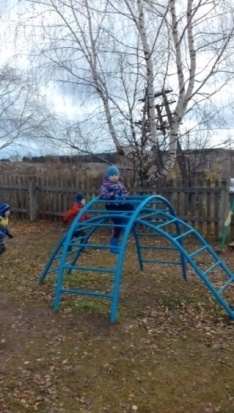 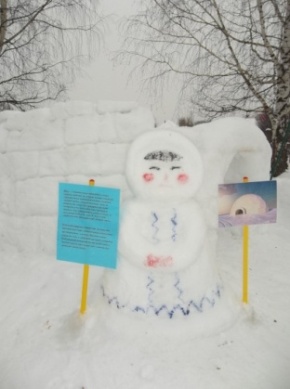 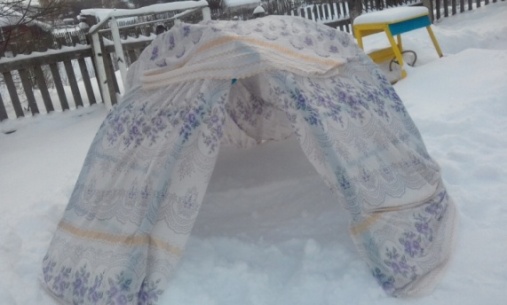 Например: лесенка для лазанья  легко «превращается» в дом «иглу» или «юрту».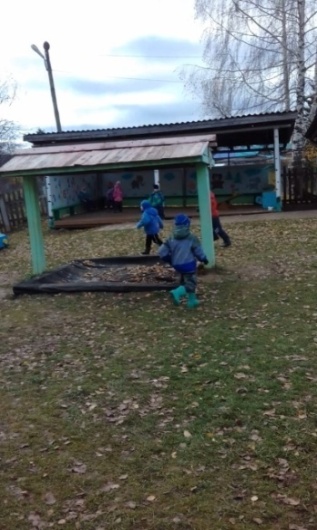 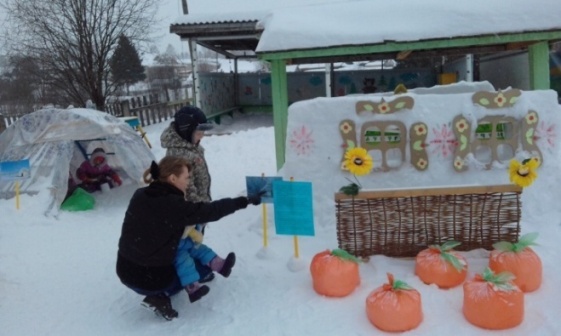 Песочница  «превращается» в «Хату».Подбор литературы, видеофильмов, аудиозаписей, фотографий по теме мини - музея, а также материалов для уголков самостоятельной игровой детской деятельности.Выбор подходящего «материала» для постройки жилища- снег, ткань, картонная коробка, сугроб,Просчитать примерно, сколько по времени понадобится на постройку, желательно  не более 1 часа. Такой подход помогает привлечь как можно больше взрослых,  они  не успевают устать и  замерзнуть.  Анализ безопасности снежных построек.Распределение обязанностей между детьми и взрослыми. Создание благоприятных условий, в которых дети и родители, активные участники при оформлении музея.        Практический этап включает деятельность по созданию экспонатов музея. Совместное обсуждение плана мини-музея, схематичное отображение расположения «домов», план мини-музея.      Дети, выпиливали деревянной пилой из снега снежные кирпичики, на санках подвозили к месту будущей  постройки. Для превращения горки в замок, нужны были кирпичи, их мы сделали,  набив полиэтиленовые разноцветные мешки снегом.  Помощники самостоятельно распределяли,  сколько надо наполнить мешков снегом,  сколько их набивать за прогулку, набивание будут делать по одному или по двое? Наполненные  мешки  снегом, подвозили на санках, приспосабливали для подвоза ледянки, лопаты для уборки снега. Складывали полученные разноцветные кирпичи в соответствии со  схемой постройки.  Дети сами выносили необходимые атрибуты для игры.     Взрослые распределили обязанности с учетом занятости, возраста и по трудоемкости. Папы строили дом «иглу», дополняли постройки снежными кирпичами, поливали водой горку и постройки. Мамы работали со снежным тестом, оформляли юрту и хату. Одна бабушка, наполняла ведра, лейки водой из шланга, следила, чтоб дети не трогали воду. Вторая бабушка обеспечила юных «строителей», строительным материалом – разноцветными полиэтиленовыми мешками. Не остались в стороне мамы, которые постоянно заняты на работе, распечатали нам фотографии и информацию о домах. Фото и информационный листы - заламинировали.  К макетным экспонатам, мамы принесли «настоящие»  атрибуты:  половичок, часы, самовар, скатерть, шторы и т. д.  Итоговый этап это открытие мини-музея «Чей дом?»Дети разнесли по группам объявление с приглашением посетить наш музей.Каждый день дети выносили и расставляли таблички с информацией о домах для взрослых.Проводили экскурсии для посетителей.При входе в наш музей, стояла табличка «План мини – музея «Чей дом?». План был нужен, только для того, чтоб посетители, познакомились с содержанием музея. План музея не влиял на  начало экскурсии, так как дети начинали экскурсии с того экспоната, с которого считали важным по их мнению (принимали активное участие в его сооружении или этот «дом» нравится больше других).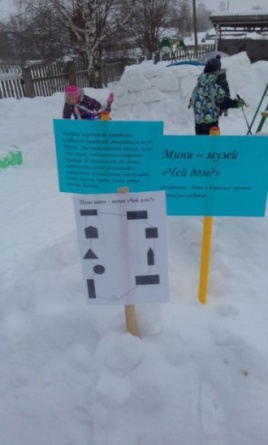 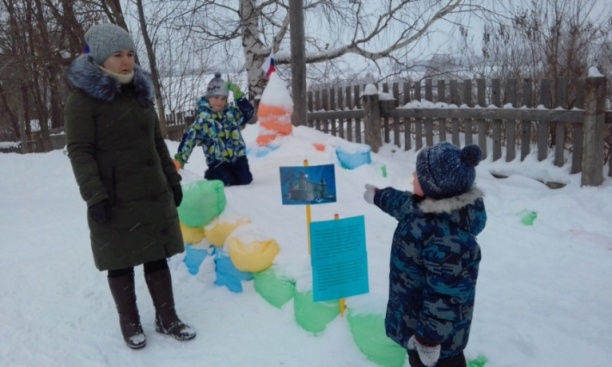    Благодарили за посещение – билетиком «Спасибо, что посетили наш музей».Играя  в подвижные, сюжетно-ролевые игры дети проявляли инициативу и самостоятельность.    Для меня было важно дополнить игры нужной информацией, не отвлекая, переутомляя детей. Например: заходила в юрту и спрашивал: «Что кумыс пьете?». В этот момент на меня смотрели округлые глаза, и была видна ухмылка на лице. Поясняю, что такое кумыс и почему его пьют. Если приглашали в гости в «хату», спрашивала: «А, вы тыковик сварили?» и т. д. Дети получали знания играя.   Один из экспонатов музея - «Дом-лодка», специально был без таблички с описанием. Всем посетителям, предлагается самостоятельно узнать, кто и где строит такого типа дома и почему нас в селе есть пруд, а  домов, таких нет?     Результат: Созданный мини-музей помог мне решить задачи:Образовательные: продолжать знакомить детей с историей жилища, с видами домов разных народов и других стран. Закрепить умение называть свой адрес;Развивающие: развивать образное мышление и память; внимание, воображение. Пополнить словарный запас детей;    Воспитательные: воспитывать любовь, чувство толерантности, привязанности к родному дому, к Родине России.         Мини-музей является действенным модулем развивающей предметной среды; средством индивидуализации образовательного процесса; — способствует воспитанию у дошкольников основ музейной культуры; расширяет их кругозор, открывает возможности для самостоятельной исследовательской деятельности;— помогает наладить сотрудничество педагогического коллектива дошкольного учреждения с родителями и представителями социума за пределами детского сада.В создании мини-музея принимали участие: мамы, сестры, братья, папы, бабушки. Из 27 семей нашей группы, слова благодарности были объявлены 21 семье. Молодцы! Цель достигнута, у детей сформировать желание трудиться вместе, сообща  привлечение большого количества родителей к оформлению зимнего участка.Практическая значимость опыта заключается в возможности применения его в повседневной практике любого образовательного учреждения.
       Игра  в музее очень увлекает детей, она естественно стимулирует их творческую мысль, укрепляет и развивает познавательные интересы детей. Всё, что окружает дошкольника, во многом определяет его настроение, формирует отношение к окружающему.Некрасова С.И., руководитель ОСП 1 МАДОУ детский сад № 39 ГО РевдаПерспективы организации инновационной развивающей образовательной среды для воспитанников дошкольной организации в условиях реализации ФГОС ДОВ Концепции развития дополнительного образования, принятой в сентябре 2014 г., дополнительное образование детей рассматривается как одна из приоритетных сфер инновационного развития России. Одним из основных направлений деятельности современных образовательных организаций является ориентация на инженерно-техническое образование. Не стали исключением в данном случае и дошкольные учреждения. Такая направленность обусловлена дефицитом инженерных и конструкторских кадров, потребность в которых на сегодняшний день значительно возросла. В реальной практике дошкольных образовательных учреждений остро ощущается необходимость в организации работы по активизации интереса к техническому творчеству и первоначальным техническим навыкам. В соответствии с требованиями ФГОС, где указывается на активное применение конструктивной деятельности с дошкольниками, как дополнительной деятельности, способствующей развитию исследовательской и творческой активности детей, и в рамках реализации дополнительного образования в ДОУ был разработан и внедрен проект по созданию площадки для конструирования «Юный архитектор». Это учебное помещение детского сада, оснащенное конструкторами нового поколения для детей дошкольного возраста.Разработка данного проекта была вызвана так же необходимостью создания в ДОУ инновационной предметно - развивающей среды, в том числе способствующей формированию начальных навыков проектного конструирования у дошкольников.В результате успешной реализации проекта были достигнуты следующие результаты:1.	Создание в ДОУ новых условий обучения и развития дошкольников, через организацию целенаправленного совместного образовательного процесса с использованием конструкторов нового поколения (начиная с 3-х летнего возраста), в рамках реализации основной части образовательной программы.2.	Выраженная активность родителей в совместной образовательной деятельность с детьми по приобщению к техническому творчеству.3.	Разработка и внедрение Программы дополнительного образования по конструированию с использованием конструкторов (с приложениями перспективного тематического планирования; ряда конспектов занятий), которая может быть использована в работе дошкольных учреждений и учреждениями дополнительного образования.4.	Оснащенная группа (с методическими рекомендациями по организации работы с конструктором; правила работы в группе, схема-алгоритм работы с конструкторами, технологические карты сборкиконструкторских моделей, рабочая тетрадь педагога по совместной образовательной деятельности (для 6-7 лет);5.	Внедрение конструирования и робототехники в образовательный процесс ДОУ6.	Совместные детско-родительские проекты, мастер-классы.Существенную помощь в работе над проектом детскому саду оказал ресурсный центр по профессиональной социализации обучающихся (детей). За время сотрудничества с центром педагогическому коллективу детского сада удалось изучить опыт работы над проблемой организации дополнительного образования дошкольников заинтересованных педагогов из дошкольных образовательных учреждений города. В рамках деятельности ресурсного центра для педагогов были проведены различные мероприятия: мастер-классы, демонстрации видеофильмов из опыта работы педагогов дошкольных учреждений, семинары-практикумы.В результате совместной деятельности с ресурсным центром были разработаны методические материалы для педагогов и родителей:-	по использованию игровых методов и приёмов в обучении дошкольников в соответствии с Федеральным государственным образовательным стандартом дошкольного образования; -	по эффективному использованию интерактивных организационных форм обучения дошкольников; -	мультимедийные презентации по проблеме эффективного использования игровых технологий в обучении дошкольников.Реализация такого проекта значима для развития системы образования, так как способствует:Реализации одного из приоритетных направлений образовательной политики УРФО;Обеспечению работы в рамках ФГОС;Формированию имиджа детского образовательного учреждения;Удовлетворённости родителей в образовательных услугах ДОУ;Повышению профессионального уровня педагогов;Участию воспитанников ДОУ в фестивалях робототехники.Решение поставленных в проекте задач позволило создать в ДОУ условия, способствующие организации творческой продуктивной деятельности дошкольников на основе конструирования и в совместном образовательном процессе, что позволит заложить на этапе дошкольного детства начальные технические навыки. Таким образом, в результате совместной деятельности ДОУ и организаций дополнительного образования создаются условия не только для активизации познавательной деятельности, демонстрации своих успехов, но и расширяются границы социализации ребёнка в обществе, закладываются истоки профориентационной работы, направленной на пропаганду профессий инженерно - технической направленности, востребованных в развитии региона.Образовательная среда - это открытая, живая система, постоянно изменяющаяся в процессе роста детей, помогающая ребенку осваивать интеллектуальные задачи возраста.Полуянова Т.Н., воспитатель МАДОУ детский сад 3,ГО КрасноуфимскФормирование у детей дошкольного возраста цветовосприятия и цветоразличения в условиях ДОУ.«… краски следует применять не потому,что они существуют или не существуют в этом звучании в природе, а потому, что именно в этом звучании они необходимы...»В.КандинскийНаш мир удивителен и ярок. Познание мира ребенком начинается с восприятия цветных предметов и явлений. Цвет – это первое, что начинает различать новорожденный ребенок. Но осознанное, целенаправленное восприятие цвета не является врожденным качеством. Только взрослые могут помочь детям увидеть мир красок, уловить всё разнообразие цветовых тонов и сформировать устойчивый зрительный образ цвета. Дошкольник, осваивая окружающий мир, культуру общества, в том числе и цветовую культуру, должен овладеть определёнными эталонами цвета, т. е. научиться видеть мир во всём многообразии цвета и систематизировать то, что видит, и то, с чем он действует. Первоначально мир воспринимается малышом как хаос цветовых пятен, и лишь спустя некоторое время его мозг учится создавать из этих пятен образы. Мир цвета открывается ребенку в определенной последовательности. Сначала ребенок воспринимает только теплые цвета – красный, оранжевый, желтый; с развитием психических реакций к ним добавляется зеленый, голубой, синий, фиолетовый. И к 5 годам ребенку доступно всё многообразие цветовых тонов спектра.«Ребёнок, – по выражению К. Д. Ушинского, – мыслит красками, звуками, ощущениями вообще». Важно обогащать эти ощущения и восприятия. Цвет – это одна из сложных характеристик предмета для детского восприятия. На основе восприятия цвета развивается способность к творческому воображению, что способствует активизации фантазии ребенка, создаёт фундамент для развития мышления, способствует развитию речи, памяти, внимания, воображения.  Восприятие цвета отличается от восприятия формы и размера, прежде всего тем, что оно может осуществляться только при помощи зрительной ориентировки. Цвет обязательно надо увидеть. Под цветовосприятием в современной научной литературе понимается отражение такого качества объектов, феноменов, как цвет, при помощи зрительного анализа. Цветоразличение представляет собой характеристику личности, позволяющую осуществлять различение, дифференциацию цветов, оттенков спектра.В начале XVII в. Я. А. Коменский впервые рассмотрел вопросы целенаправленного формирования у детей чувства цвета. Он считал, что в проведении этой работы значительная роль принадлежит изобразительной деятельности. Создавая изображение, дети учатся замечать цвета и наслаждаться ими. Я. А. Коменский считал, что формирование у детей интереса к цвету должно осуществляться постепенно и строиться с учетом возрастных особенностей. Ф. Фребель утверждал, что в продуктивной художественной деятельности дети учатся распознавать и применять различные цвета и оттенки. Он предлагал использовать те краски, которые свойственны предметам и явлениям природы, окружающим ребенка. Согласно методу сенсорного развития М. Монтессори, работа по ознакомлению детей с цветом должна проходить поэтапно с акцентом на самостоятельные действия ребенка, обогащающие его собственный сенсорный опыт с помощью взрослого по необходимости А.В. Бакушинский указывал на сложный эволюционный процесс в воспитании чувства цвета: ребенок проходит путь от простого к сложному, от использования основных цветов к их многообразию, от раскраски – к колориту и тону, от цвета – к свету.В работе по формированию представлений о цвете у дошкольников, были поставлены следующие задачи: 1. Создать специально организованную предметно-пространственную развивающую среду.2. Скорректировать методическое обеспечение по художественно-эстетическому развитию детей.3. Организовать взаимодействие с родителями (законными представителями) воспитанников.Родители – участники воспитательного и творческого процесса, они непосредственно причастны к созданию благоприятного климата для ребенка в ДОУ. В группе было организованно два направления по вовлечению родителей в единое творческое пространство детского развития:- Индивидуальные и наглядно-информативные формы работы. Такие как индивидуальные консультации родителей, информационные памятки, папки-файлы с темами и творческими заданиями, фотовыставки, выставки детских работ.- Коллективные формы работы, которые обеспечили продуктивное общение всех участников творческого процесса. Состоялись мастер-классы, день открытых дверей ДОУ, открытые занятия, праздники, «Ярмарка ремёсел». Эти мероприятия смогли заинтересовать родителей творчеством, создали атмосферу взаимопонимания, общности интересов.Зная, что наши органы чувств не только анализируют окружающую среду, но и являются приемниками информации, которая оказывает влияние на наш организм, как положительное, так и отрицательное. Совместно с родителями, создали комфортные условия в группе: обновили цветовое решение стен, появился уголок уединения. Цвет особенно воздействует не только на физическое, но и на психическое здоровье детей. Мы использовали бежевые и розовые цвета, психологи характеризуют эти цвета с ощущением тепла и уюта. Ученые считают, что «цвет – это отличное средство управлять детьми». «Правильная цветовая» обстановка положительно влияет на гармоничное развитие ребенка.В группе создали специально организованную предметно-пространственную развивающую среду.Развивающая среда является активной и осмысленной для ребенка деятельностью, в которую он охотно и добровольно включается. Новый опыт, приобретенный в ней становится личным достижением, так как его можно свободно применять в других условиях. Перенос усвоенного опыта в новые ситуации в его собственных играх является важнейшим показателем развития творческой инициативы ребенка. Поэтому дидактические игры, игры-задачи создали условия для развития целенаправленного цветовосприятия и цветоразличения. Дидактический материал подбирался и изготавливался с учетом возрастных особенностей, «от простого к сложному». В группе появились такие игры, пособия: «Цветное домино», «Цветное лото», «Цветные полоски», «Палочки Кюизенера». Дети учились простейшим умственным операциям: сравнивать, сопоставлять цвета. Интересны игры с сюжетным содержанием: «Подбери клоуну шарик», «Спрячь мышку», «Подари кукле бусы», «Поставь букет в вазу» и так далее. Цель этих игр – научить обобщать предметы по сюжету или цвету. Целый ряд игр был изготовлен для решения задачи на закрепление названия цвета. Дидактические игры, направленные на сенсорное развитие, в частности на формирование чувства цвета, обладают большими возможностями: позволяют знакомить детей с цветом. В процессе разнообразных дидактических игр дети научились выделять цвет предметов, называть цвета и оттенки, сравнивать предметы по цвету, группировать их по сходству цвета, дифференцировать по основному цвету и оттенкам.Приобретая опыт видения многоцветья мира, дети постепенно приобретают способность радоваться многообразию цветов, восхищаться ими. Их эстетическое восприятие расширяется, обогащается палитра изобразительных средств, с помощью которых они более «ярко» выражают свои чувства и отношение в процессе создания изображения.Так, ненавязчиво, любуясь вместе с детьми естественными красками природы, смешивая различные цвета на палитре, играя в настольные игры, мы раскроем им мир во всей своей сложности, многозначности и многоцветности. И тогда мы увидим в детских рисунках не просто изображения, а выразительные художественные образы. А дети испытают радость от самовыражения в рисунке.Сафонова О.И., педагог-психолог МБДОУ «Детский сад № 13»,Пермский край, г. Чернушка«Волшебный мир песка»           Развивающая образовательная среда для детей в условиях реализации ФГОС ДО, должна быть организованна так, чтобы дети могли беспрепятственно заниматься тем, что им больше нравится.           Обыкновенный песок – это нечто волшебное…Уверена, что вы  с этим согласитесь.  Песок – это универсальная всевозрастная  развивающая и игровая среда.            Ребенок включается в песок всем своим существом – эмоционально, психически, физически. При этом создаются благоприятные условия для проявления у детей концентрации внимания, любознательности, увлеченности. Активируются мыслительные и эмоциональные резервы, что выражается в формах, создаваемых руками.            Перед  тем как начать занятие  по изображению линий и фигур в лотке,  предлагается детям поиграть. Первым делом предлагается детям самим попробовать свои идеи с песком, что им больше нравится. И только после этого, даются конкретные задания для рисования.            Песок можно разравнивать как ладонями, так и пальцами и специальными лопаточками. Руки могут работать   как бульдозер, разгребая песок.  Пальцами  можно проделывать отверстия в песке  или рисовать на нем. Дети очень хорошо расслабляются, пропуская  песок между пальцами.   Известно, что человек использует для графического выражения своего восприятия окружающего мира так называемые первичные формы: рисование геометрических фигур, прямых и кривых линий, прямоугольников, треугольников, квадратов, кругов и спиралей, кресты, звезды, солнце, восьмерки и т.д.  В рисовании используется разные предметы: рисуем пальцем, карандашом, колбочкой, зубочисткой, кисточкой, колбочки с отверстием, волчки, счетными палочками, разные формочки.           Рисование начинается с самого простого, рисуем прямую линию, затем превращаем в зигзаг, проводим сверху вниз или снизу-вверх, с лева на право или справа на лево, по несколько линий, чередуем короткие с длинными, уменьшаем увеличиваем затем опять уменьшаем, горизонтальные с вертикальными чередуем, пересекающие, с различным наклоном, пересекающие линии, пересекающими петлями, волны. Когда научились рисовать разные линии   всеми предметами, затем учимся рисовать геометрические фигуры: треугольники направленные верх и вниз, один треугольник накладывается на другой образуя звезду, из треугольников квадрат, ромбы, круги, овалы с волнистой линией внутри, квадрат, прямоугольник, круг вписанный в квадрат, квадрат вписанный в круг, треугольник в круг, снежинку в круг получается колесо, рисование концентрических фигур и др. можно фантазировать .          Рисование фигур на песке является оптимальной методикой  и при  обучении письму.  Когда научились рисовать фигуры, пробуем рисовать буквы на песке. Уже в дошкольном возрасте дети проявляют интерес к письму, им нравятся очертания букв.  Первые, по-детски наивные буквы -  это всего лишь попытка  подражать письму. В  таком возрасте дети увлекаются письмом, не задумываясь над правильным начертанием букв: им это интересно, и они ищут свои собственные, оригинальные способы самовыражения. Не стоит ругать, нужно чтобы они получали удовольствие,  песок отлично подходит. Впоследствии такая эмоционально положительная   направленность, будет способствовать процессу обучения письму.          Также нетронутая поверхность песка побуждает ребенка к свободному рисованию различных картин. При рисовании картин мы используем разные линии и фигуры, которые научились рисовать вначале. Рисование картин на песке  успокаивает, координация движений становится лучше, развивается моторика рук, владение левой и правой рукой, при рисовании задействованы обе руки одновременно, развивает образное мышление.          В этом есть психологическая специфика: сделанный таким образом рисунок нельзя положить в альбом, чтобы потом показать кому-то или повесить на холодильник; он эфемерен, сиюминутен, и именно это обстоятельство не дает созидательному мотиву измениться, не провоцирует сдвига мотива на цель, т.е. не переносит ценность с процесса на результат. Если в ходе обыкновенного рисования  такое вдруг происходит, то ребенок впоследствии  начинает рисовать уже только ради «результата», а если при этом  у него что-то не получается, то он теряет  интерес к деятельности в целом, у него  пропадает  желание  действовать. Песок в этом смысле свободен и передает эти крылья  свободы творящему  ребенку: у него закрепляется направленность на процесс, а не на  результат, а именно такая направленность и есть залог развития.           Рисование на песке позволяет научиться осознавать себя и выражать собственные чувства. Также дает возможность трансформации, мгновенного изменения творческого произведения без потери его красоты. Когда возишься в песке, то испытываешь приятное чувство спокойствия и умиротворения.   Туровец О.П., Авятисян А.С, воспитатели МАДОУ детский сад 34   ГО РевдаОсобенности организации развивающей образовательной среды для детей в условиях реализации ФГОС«Дети должны жить в мире красоты, игры                                                      сказки, музыки, фантазии, творчества.                                                     Этот мир должен окружать ребенка...»В.СухомлинскийСовременный детский сад – это место, где ребенок получает опыт эмоционально–практического взаимодействия с взрослыми и сверстниками в наиболее значимых для его развития сферах жизни. Среда, окружающая детей в детском саду, должна обеспечивать безопасность их жизни, способствовать укреплению здоровья и закаливанию организма каждого из них. Ребенка необходимо рассматривать, как уникальный компетентный субъект развития. Еще Карл Бюлер утверждал, что детство нельзя сводить к дрессуре. Ребенок и взрослый должны быть одной целостностью, в едином пространстве. Таким образом, на первый план в стандарте необходимо выносить не ребенка, как такового, не взрослого, как такового, а организацию взаимоотношений между ребенком и взрослым и пространство, в котором они существуют.Развивающая предметно-пространственная среда (согласно ФГОС) — это определенное пространство, организованно оформленное и предметно-насыщенное, приспособленное для удовлетворения потребностей ребенка в познании, общении, физическом и духовном развитии в целом.Она должна быть комфортной уютной рационально организованной наполненной разными сенсорными раздражителями и игровыми материалами. Одной из основных задач считается обогащение среды такими элементами, которые стимулировали бы познавательную речевую двигательную и иную активность детей. Развитие познавательно-речевых способностей — это одна из главных задач дошкольного образования.Принцип насыщенности предусматривает разнообразие тематики материалов и оборудования и активности воспитанников во взаимодействии с предметным окружением. Реализация принципа информативности была достигнута нами с помощью разнообразия тематики материалов и оборудования. Это позволило обеспечить активность детей во взаимодействии с предметным окружением и создать условия для поддержания и развития игровой деятельности детей с учетом возрастных, гендерных, индивидуальных потребностей, интересов и способностей воспитанников, поскольку в дошкольном возрасте игра является основным видом деятельности ребенка. Данный принцип позволяет предусмотреть необходимость и достаточность наполнения ППРС, а также обеспечить возможность самовыражение воспитанников, индивидуальную комфортность и эмоциональное благополучие каждого ребёнка. При реализации этого принципа учитывали, основные виды детской деятельности: игровая, продуктивная, познавательно-исследовательская деятельность, а также для двигательной активности. Принцип вариативности определяется видом дошкольного образовательногоучреждения, содержанием воспитания, культурными и художественными традициями, климатогеографическими особенностями.Принцип полифункциональности предусматривает обеспечение всех составляющих воспитательно-образовательного процесса и возможность разнообразного использования различных составляющих ППРС. Наш детский сад работает по программе "От рождения до школы" под редакцией Н.Е. Вераксы. Выдающийся философ и педагог Жан Жак Руссо, одним из первых предложил рассматривать среду, как условие оптимального саморазвития личности, считая, что благодаря ей, ребенок сам может развивать свои индивидуальные способности и возможности. Роль взрослого заключается в правильном моделировании такой среды, которая способствует максимальному развитию личности ребенка.Организовали предметно-пространственную среду в групповом помещении, в раздевалках, мы учитывали всё, что будет способствовать становлению базовых характеристик личности каждого ребёнка: закономерности психического развития дошкольников, показатели их здоровья, психофизиологические и коммуникативные особенности, уровень общего и речевого развития, а также эмоционально-потребностной сферы. При создании развивающего пространства в групповом помещении,  мы учитывали ведущую роль игровой деятельности в развитии,  это в свою очередь обеспечивало эмоциональное благополучие каждого ребёнка, развитие его положительного самоощущения, компетентности в сфере отношений к миру, к людям, к себе, включение в различные формы сотрудничества, что и является основными целями дошкольного обучения и воспитания. 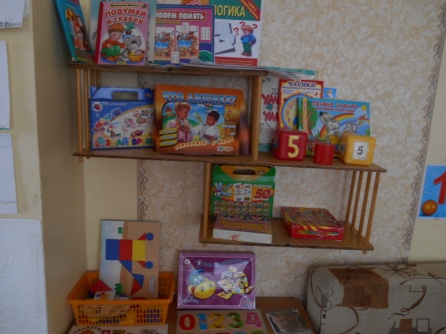 РПП среда в старшем дошкольном возрасте:В старшем дошкольном возрасте происходит интенсивное развитие интеллектуальной, нравственно-волевой и эмоциональной сфер личности. Переход в старшую группу связан с изменением психологической позиции детей: они впервые начинают ощущать себя старшими среди других детей в детском саду. Воспитатель помогает дошкольникам понять это новое положение. Предметно-развивающая среда организуется так, чтобы каждый ребёнок имел возможность заниматься любимым делом. Размещение оборудования по секторам позволяет детям объединиться подгруппами по общим интересам (конструирование, рисование, ручной труд, театрально-игровая деятельность, экспериментирование). Обязательными в оборудовании являются материалы, активизирующие познавательную деятельность, развивающие игры, технические устройства и игрушки и т. д. Широко используются материалы, побуждающие детей к освоению грамоты.Требования к предметно-пространственной развивающей среде:1.Содержательно- насыщенная2.Трансформируемая3.Полифункциональная4.Вариативная5.Доступная6.БезопаснаяФГОС ДО выделяет 5 образовательных областей, которые не должны реализовываться в образовательной деятельности ДОУ в чистом виде, их реализация предполагает гармоничное взаимопроникновение и взаимодополнение.1. Социально- коммуникативное2. Познавательное развитие3. Речевое развитие4. Художественно- эстетическое развитие5. Физическое развитиеУголок ряженья  – необходимый атрибут группы старшего дошкольного возраста. Ребята с удовольствием любят  наряжаться в платочки, накидки, юбочки, которые любовно сшили для детей их мамы. Уголок ряженья мы наполняем в течение всего учебного года, постепенно внося новые атрибуты: бусы, шапочки, ленты, элементы костюмов для сюжетно-ролевых игр.Педагогическая идея опыта заключается в создании необходимых условий для развития активного познания окружающего мира, логического мышления старших дошкольников посредством использования в образовательном процессе занимательного материала. Развитие логического мышления имеет особое значение для подготовки детей к школьному обучению. Ведь важно не только, какими знаниями владеет ребенок ко времени поступления в школу, а готов ли он к получению новых знаний, умеет ли рассуждать, фантазировать, делать самостоятельные выводы, строить замыслы сочинений, рисунков, конструкций.Организация РППС выстроена с учётом основной образовательной программы МАДОУ детского сада,  использованием интерактивных технологий. Это даёт возможность педагогам наиболее эффективно развивать индивидуальность каждого ребёнка, с учётом его склонностей, интересов, уровня активности.Пространство группы организовано в виде игровых центров, оснащённых развивающими материалами (книга, игрушки, материалы для творчества и пр.). Все предметы доступны детям. Подобная организация пространства позволяет дошкольникам выбирать интересные для себя занятия, чередовать их в течение дня, а педагогу даёт возможность эффективно организовывать образовательный процесс с учётом индивидуальных особенностей детей.Таким образом, созданная РППС в детском саду обеспечила реализацию образовательного потенциала пространства группы и материалов, оборудования, инвентаря для развития старшего дошкольного возраста, также способствовала сохранению и укреплению здоровья воспитанников с учётом индивидуальных особенностей детей и коррекции их развития. Все элементы РППС имеют единый эстетический стиль, обеспечивая комфортную и уютную обстановку для детей.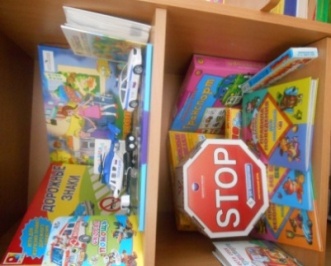 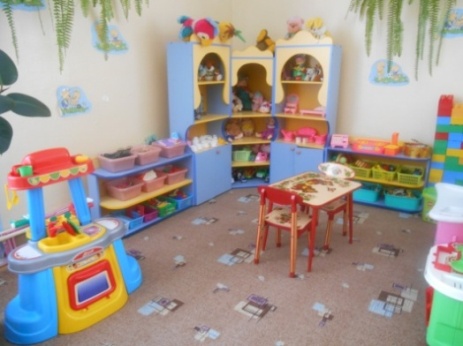 Вывод: Целенаправленно организованная предметно-развивающая среда в группе играет большую роль в развитии и воспитании ребёнка.Созданная среда вызывает у детей чувство радости, эмоционально положительное отношение к детскому саду, желание посещать его, обогащает новыми впечатлениями, побуждает к активной творческой деятельности, способствует интеллектуальному и социальному развитию детей дошкольного возраста.Главной задачей воспитания дошкольников являются создание у детей чувства эмоционального комфорта и психологической защищённости. В детском саду ребёнку важно чувствовать себя любимым и неповторимым. Поэтому, важным является и среда, в которой проходит воспитательный процесс.Фёдорова О.В., воспитатель МАДОУ «Детский сад № 16»г. Кунгур, Пермский крайСоздание условий в группе для повышения качества познавательно-речевого развития детей старшего дошкольного возрастаФедеральные государственные образовательные стандарты к структуре основной общеобразовательной программы дошкольного образования выдвигают в качестве основной цели педагогической работы – развитие каждого ребенка.     Развитие познавательно - речевой деятельности является одним из важнейших разделов дошкольной педагогики и направлен он на интеллектуальное развитие ребенка. Чем лучше будет организована познавательно-речевая деятельность детей, тем выше гарантии успешности школьного обучения.     Речь как ведущее средство общения сопровождает все виды детской деятельности. От качества речи, умения пользоваться ею в игре, на занятиях, при планировании и обсуждении рисунка, наблюдении на прогулке, при обсуждении спектакля и т.д. зависит успешность деятельности ребенка, его приятие сверстниками, авторитет и статусное положение в детском сообществе. Речевая деятельность немыслима без познания, без освоения ребенком окружающего мира.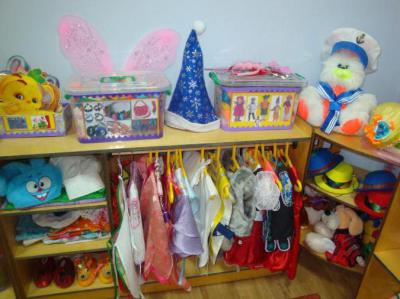       На сегодняшний день – образная, богатая синонимами, дополнениями и описания--ми речь у детей дошкольного возраста – явление очень редкое. В речи детей существует множество проблем, много детей со статусом ОВЗ (ограниченные возможности здоровья), большинство из них имеют тяжелые нарушения речи. Поэтому педагогическое воздействие при развитии и речи дошкольников – очень сложное дело. Необходимо научить детей связно, последовательно, грамматически правильно излагать свои мысли, рассказывать о различных событиях из окружающей жизни.     В домашних условиях дети много времени проводят около телевизора, компьютера, часто свободное время старших дошкольников отведено посещению различных кружков и студий. Чаще всего родители отмахиваются от детских вопросов, художественная и энциклопедическая литература если даже и читается, то очень редко обсуждается. И поэтому формирование познавательно-речевой деятельности в основном ложится на плечи воспитателей.     Известны случаи, когда бедный словарный запас ведет к агрессивному поведению по отношению к окружающим, так как ребенок не может выразить словами то, что видит, что знает, что чувствует, а достижения ребенка в познании окружающего мира не будут заметны, если они не выражаются в его активной речи.     Приемы, используемые при формировании познавательно-речевого развития традиционны:• Наглядные - наблюдения, рассматривание картин, демонстрация фильмов, слайдов, презентаций.• Практические - упражнения, игры, эксперименты и опыты, моделирование, проектная деятельность, исследовательско-поисковая деятельность.• Словесные – рассказ, чтение, вопросы, беседы, использование художественного слова.Основные задачи познавательно-речевой деятельности:     1.Обогащать познавательную сферу детей информацией через занятия, наблюдения, экспериментальную деятельность, речь.     2. Обогащать эмоционально – чувственный опыт в процессе непосредственного общения с предметами, явлениями, людьми.     3. Помочь упорядочить сведения об окружающем мире, формировать представления его целостности.     4. Формировать бережное отношение к окружающему миру, закреплять положительные эмоции, умение их проявлять.     5. Создать условия, способствующие выявлению и поддержанию интересов, проявления самостоятельности в познавательно – речевой деятельности.     6. Поддерживать условия для развития познавательно – речевых процессов дошкольников во всех видах деятельности.В связи с этим мы в группе задались целью, создания условий в группе для полноценного познавательно - речевого развития детей.     Для достижения поставленной цели нам приходится решать задачи:     1. Создание предметно - развивающей среды.     2. Нахождение эффективных форм, методов и приемов обучения детей.     3. Организовать работу с родителями направленную на формирование правильного познавательно - речевого воспитания в семье.     Творческое развитие ребенка дошкольного возраста успешно развивается в условиях предметно – развивающей среды, которая обеспечивает разнообразную деятельность и обогащение речевого опыта ребенка.      В дошкольной педагогике под развивающей средой понимается естественная обстановка, рационально организованная, насыщенная, разнообразными сенсорными раздражителями и игровыми материалами. В этой среде возможно включение в активную познавательно- творческую деятельность детей группы.      В качестве основных составляющих речевой развивающей среды дошкольного образовательного учреждении выделяют следующие:      1.1.Речь педагога, которая имеет обучающую и воспитательную направленность. Дети, проводящие большую часть времени в детском саду, общаясь с воспитателем, учатся у него многому, в том числе и культуре речи. А еще ребенок воспринимает нашу речь как образец. Педагог должен говорить правильно, не искажая звуков, не съедая окончаний. Особенно четко нужно произносить длинные или незнакомые слова, вводимые в детский словарь. Качества речи педагога:     1. Правильность.     2. Точность.     3. Логичность.     4. Чистота.     5. Выразительность.     1.2. Предметно – развивающая среда – это система материальных объектов деятельности ребенка, функционально моделирующая содержание его духовного и физического развития. Обогащенная среда - это единство социальных и предметных средств обеспечения разнообразной деятельности ребенка.     Говорят, что в пустых стенах ребенок не заговорит. Насыщая групповую комнату, мы заботимся в первую очередь о том, чтобы дети могли в группе реализовать свои важные жизненные потребности в познании, и общении. Главный принцип оформления предметно-развивающей среды – доступность. Всё, что находится в группе в полном распоряжении детей.     Особое внимание уделяется предметной среде, прежде всего ее развивающему характеру. Одной из основных задач является обогащение среды такими элементами, которые бы стимулировали познавательную активность детей.Для создания эффективно развивающей предметно – пространственной среды, в группе оформлен познавательно – речевой уголок, представляющий возможность ребенку действовать индивидуально, накоплен и систематизирован разнообразный практический материал для организации речевых игр и занятий: пособия для проведения артикуляционных упражнений, комплексы пальчиковых игр, физкультминуток; альбомы с сюжетными картинками, «Где спрятался звук»,  «Расскажи сказку по схеме», «Расскажем вместе» и другие; мнемотаблицы для заучивания стихотворений, считалок, скороговорок и так далее;, дидактические игры, картотека словесных игр пособия способствующие развитию детей: материалы для рассказывания, художественная литература, разнообразные дидактические, настольно – печатные игры, игры для развития мелкой моторики рук (мозаики, пазлы, шнуровки, «Собери бусы», «Выложи из палочек», «Волшебные ка-мушки» и т.д.).     Игры-драматизации способствуют более глубокому пониманию смысла обыгрываемых произведений и активизируют речь. Для того чтобы дети могли брать на себя роль персонажей сказок, приобретён настольный театр («Колобок», «Репка», «Теремок», «Красная шапочка»), приобретено много персонажей для кукольного театра, изготовлены силами родителей пальчиковый театр и кукольный дом, способствующие развитию диалогической речи воспитанников. В группе имеется игровое оборудование, наглядный игровой и демонстрационный материал (тематические папки), обеспечивающий более высокий уровень познавательного развития детей и провоцирующий речевую активность.     Сюжетно-ролевые игры расширяют представления об окружающем мире, способствуют развитию речевого диалога. Поэтому в группе созданы необходимые условия для проведения игр «Больница», «Семья», «Автобус», «Магазин», «Столовая», «Гараж», «Моряки», «Автозаправка», «Мы – полицейские» и т. д., что способствует развитию ролевой речи детей, умению вести диалог с партнером – сверстником, партнером – взрослым.     Строительно-конструктивные игры развивают конструктивные способности, расширяют знания о геометрических формах и пространственных отношениях. Для этого в группе имеются наборы «Лего», которые регулярно используются и во время непосредственной-образовательной деятельности по легоконструированию, различных конструкторов и строительных наборов, оформлена папка по конструированию, силами воспитателей изготовлены игры «Танграм», «Составь целое».2. Нами делается всё больший акцент на создание условий для самостоятельного экспериментирования и поисковой активности самих детей. Исследования предоставляют возможность самому найти ответы на вопросы «как?» и «почему?». Дети очень любят экспериментировать. Это объясняется тем, что им присуще наглядно-действенное и наглядно-образное мышление, а экспериментирование, как никакой другой метод, соответствует этим возрастным особенностям.       Стараемся создать в группе необходимую для проведения исследований «минилабораторию», оснащённую специальным оборудованием, разнообразными материалами и т.д.     Постепенно «лабораторию» наполняем новыми материалами для экспериментирования, поддерживая интерес детей, позволяя им вновь воспроизвести опыт, утвердиться в своих представлениях.     В группе развивающая среда обогащена:Лупы, зеркала, магниты, верёвки, мелкие вещи из различных материалов (дерева, пластмасса, металл, резина).     Для детей нашей возрастной группы обучающие задачи игр усложняются. В старшем возрасте детьми учимся узнавать не только из чего сделаны предметы (из бумаги, дерева, ткани, глины и т.д.), но и их разновидность: бумаги (салфеточная, обёрточная и т.д.), тканей (из капрона, хлопка, шерсти и т.д.). Для этого внесены различные коллекции: «Бумаги», «Ткани», «Пуговиц», «Фантиков».  Ёмкости: пластиковые бутылки, банки, стаканы (разной формы, величины), мерки, воронки.Материалы:     - природные (жёлуди, шишки, семена, сучки, листья, крупа, зерно, опилки, древесная стружка);     - бросовый (пробки, палочки, трубочки для коктейля, спичечные коробки и т.п.).    4. Неструктурированные материалы: песок, вода, измельчённый пенопласт (для проведения опытов).Игры-эксперименты – особая группа игр, которые очень эффективны в решении познавательно-речевых задач, а также интересны и увлекательны для старших дошкольников, т.к. при этом они имеют возможность научиться видеть проблему, решать ее, анализировать и сопоставлять факты, делать выводы и добиваться результата.     3.Семье принадлежит ведущая роль в развитии ребенка. Семья является источником, который питает человека с рождения, знакомит его с окружающим миром, дает ребенку первые знания и умения. Семья и детский сад выполняют каждый свою функцию и не могут заменить друг друга – однако во имя полноценного развития ребенка они должны взаимодействовать. Только совместными усилиями родителей и детского сада можно решить любые проблемы воспитания и развития ребенка и достичь определенных результатов.     Воспитатели должны стать для родителей компетентными консультантами и помощниками в познавательно – речевом развитии ребенка.      Организация работы с родителям, направленная на формирование познавательно – речевого развития в семье, является необходимым условием в нашей работе. Для повышения педагогической компетенции родителей в вопросах речевого развития мы используем, прежде всего, традиционные формы, которые сослужили хорошую службу уже многим поколениям.В приемной группы оформлен уголок для родителей. В течение года указываетсяперечень игр по познавательно – речевому развитию детей дома. Оформляются фотовыставки. Проводятся консультации по познавательно – речевому развитию детей с рекомендациями по созданию развивающей среды дома. Создаётся библиотека для родителей, куда войдут периодические методические и познавательные издания. Огромную помощь в работе с родителями оказывают родительские собрания. Каждое родительское собрание, каждую встречу с ними мы стараемся превратить в праздник. Совместно с родителями занимаемся изготовлением и приобретением игр и пособий по познавательно – речевому развитию, готовим костюмы к театрализованным праздникам, ходим на экскурсии, осуществляем поездки, организуем выставки совместного творчества детей и родителей и развлечения. Задача была такова: познакомиться, подружиться, привлечь мам и пап, бабушек и дедушек к воспитанию и развитию детей и внуков, помочь им в этом, поделиться своим опытом и приобрести новый. Включение родителей в педагогический процесс является важнейшим условием познавательно – речевого развития ребенка.           Для детей дошкольного возраста познавательно-речевое развитие – это сложный комплексный феномен, включающий в себя формирование умственных процессов, поэтому основной задачей педагогов является работа в данном направлении.Хробостова О.М., воспитатель МДОУ ЦРР – детский сад «Дружба»Качканарский ГОРазвивающая предметно - пространственная среда группы как основа развивающего обучения дошкольниковДетский сад – это второй дом для детей и сотрудников. А свой дом всегда хочется украсить, сделать уютным, оригинальным, тёплым, непохожим на другие.Образовательная среда дошкольного учреждения – это совокупность условий, оказывающих прямое и косвенное влияние на всестороннее развитие ребёнка в дошкольном учреждении, состояние его физического и психического здоровья, успешность его дальнейшего образования, а также взаимодействие всех участников образовательного процесса в ДОУ.Развивающая предметно - пространственная среда в дошкольной организации является одним из важнейших критериев оценки качества дошкольного образования. Это обусловлено значимостью окружающей обстановки для разностороннего развития ребенка, успешной социализации в обществе.Опыт работы показал особую значимость для маленького ребёнка социальных условий жизни, складывающихся из общения, обучающих игр, развивающего влияния окружающей среды – всего того, что принято считать культурой воспитания. При этом современный интерьер и дизайн внутренних помещений: оборудование, мебель, игрушки, пособия для малышей, рассматриваются как необходимые составляющие предметно – пространственной развивающей среды. Важнейшим условием является учёт возрастных особенностей детей.В соответствии с ФГОС ДОразвивающая предметно – пространственная среда должна быть содержательно – насыщенной, трансформируемой, полифункциональной, вариативной, доступной и безопасной, так как она оказывает на ребёнка определённое воздействие уже с первых минут его жизни.Важно, чтобы среда группы стала развивающей, т.е. обеспечивала формирование активной самостоятельности ребенка в деятельности, создавала для ребенка условия творческого, познавательного, эстетического развития. При правильной организации предметно-развивающей среды ребенок чувствует уверенность в себе, стимулирует проявления самостоятельности, творчества. Но самое главное предметно - пространственная среда должна работать на развитие самостоятельности и самодеятельности ребенка. При этом разнообразие игрушек не является основным условием развития ребенка.На развитие личности ребёнка влияет не только наследственность и воспитание, но и не мало важное значение играет среда, в которой прибывает ребёнок.В нашей группе созданы центры активности:Центр игры - «Жилая комната», «Больница», «Магазин», «Салон красоты»;Центр познания – «Центр исследования», «Центр конструирования», «Центр кулинарии», «Экологический центр»;Центр творчества – «Центр искусства», «Центр музыки и театра»;Литературный центр;Спортивный центр – «Центр движения и ОБЖ»;группа сочетает современный дизайн, эстетичность и возрастную функцию. Комфорт и уют рождают покой, радость, желание находиться в приятной обстановке. Большую роль в организации среды группы, оказало взаимодействие с родителями воспитанников, что позволило преобразовать её в соответствии с современными требованиями.Созданная эстетическая среда вызывает у воспитанников чувство радости, эмоционально положительное отношение к детскому саду, желание посещать его, обогащает новыми впечатлениями и знаниями, побуждает к активной творческой деятельности, способствует интеллектуальному развитию детей дошкольного возраста.При организации мероприятий по созданию в группе развивающей – предметно - игровой среды достигнуты результаты:Все дети группы включаются в активную самостоятельную деятельность. Каждый ребёнок выбирает занятие по интересам в центрах активности, что обеспечивается разнообразием предметного содержания, доступностью материалов, удобством их размещения.Отмечен низкий уровень шума в группе (так называемый «рабочий шум»), при этом голос воспитателя не доминирует над голосами детей, но, тем не менее, хорошо всем слышен. Снизилось число конфликтных ситуаций между детьми: они редко ссорятся из – за игр, игрового пространства или материалов, так как увлечены интересной деятельностью.Повысилась продуктивность самостоятельной деятельности детей: много рисунков, поделок, экспериментов и других продуктов создаётся детьми в течение дня.В группе преобладает положительный эмоциональный настрой детей, их жизнерадостность, открытость, желание посещать детский сад. Таким образом, грамотно организованная развивающая образовательнаясредапозволяет каждому ребенку найти занятие по душе, поверить в свои силы и способности, научиться взаимодействовать со взрослыми и сверстниками, понимать и оценивать их чувства и поступки, а именно это лежит в основе развивающего обучения.Щукина З.Е., Бабичева Т.А., воспитатели МБДОУ детский сад № 8 «Солнышко»г. Оса, Пермского краяПредметно - развивающая среда как средство патриотического воспитания дошкольниковПатриотическое воспитание сегодня - одно из важнейших звеньев системы воспитательной работы. Ответ на вопрос «Что такое патриотизм?» в разные времена пытались дать многие известные люди нашей страны. Так, С.И. Ожегов определял патриотизм как "преданность и любовь к своему Отечеству, своему народу". Г.Бакланов писал, что это "не доблесть, не профессия, а естественное человеческое чувство". Суть патриотического воспитания состоит в том, чтобы посеять и взрастить в детской душе семена любви к родной природе, к родному дому и семье, к истории и культуре страны, созданной трудами родных и близких людей, тех, кого зовут соотечественниками. В последнее время технологический прогресс захлестнул нашу страну, покорил наши умы и добирается до самого дорого для нас - наших детей. Хочется остановить все это, вернуть немного время вспять. Нет, я не против инновационного прогресса, я за, но хочется чаще обращать внимание не только на достижения науки и техники, но и на духовно - нравственные аспекты.Хочется, чтобы мы по- прежнему любили свою Родину и гордились, что мы живем именно в России, ведь не мало технических разработок сделано именно в нашей стране. На мой взгляд, очень важно воспитать, заложить в детях с раннего детства чувство патриотизма.Чувство патриотизма многогранно по содержанию. Это и любовь к родным местам, и гордость за свой народ, и ощущение своей неразрывности с окружающим миром, и желание сохранять и приумножить богатство своей страны. Для реализации такой глобальной стратегии личностного роста в рамках программ дошкольной системы образования ведётся целенаправленная работа, регулируемая ФГОС, по воспитанию чувства патриотизма у дошкольниковГлавное задание практической реализации системы патриотического воспитания заключается в том, что маленьким гражданам нужно привить любовь к своему городу, улице, на которой живёт малыш; чувство особой гордости за историю своей страны; уважение к культурному багажу предыдущих поколений; толерантность к разным чертам национального характера; самоуважение, которое является неотъемлемой частью самосознания гражданина; уважительное отношение к представителям других народов, а также своим сверстникам, родным и окружающим людямПоэтому своей задачей, я ставлю: воспитать в детях любовь и привязанность к своей семье, дому, детскому саду, улице, городу, стране. Данные задачи решаю через организацию развивающей среды и во всех видах детской деятельности.А сейчас хотелось бы поподробнее рассказать об организации предметно-развивающей среды в условиях моей группы.Неоспоримо значение правильно организованной предметно – развивающей среды для жизни и развития ребенка дошкольного возраста.Понятие «среда», буквально означает «середина» - это то, что занимает промежуточное положение и является посредником между взрослым и детским миром, между миром детского сада и окружающим социумом.Правильно организованная развивающая среда в группе позволяет каждому ребенку найти занятие по душе, поверить в свои силы и способности, научится взаимодействовать с педагогами сверстниками, понимать и оценивать их чувства и поступки, следовать своему индивидуальному пути развития.        В своей группе я оформила уголок патриотического воспитания, его содержание помогает мне воспитывать у детей любовь к Родине, к ее традициям и достижениям. Благодаря материалам, представленным в уголке, у детей развивается интерес и уважение к семье, труду людей, трудовым и гражданским подвигам известных людей нашего города и страны.Материалы в нашем патриотическом уголке я разместила по направлениям:«Моя семья». Это направление представлено семейными альбомами, которые помогли мне сделать родители. Мир ребёнка начинается с его семьи. Рассматривая альбом с фотографиями «Моя семья», «Профессии семьи», «Совместные экскурсии по городу», организуем беседы о профессиях, подчеркивая их значимость, воспитываем уважение к профессиям; подчеркиваем ценность семейных отношений, воспитываем уважительное отношение к членам семьи. Оформлена выставка родословных семей моих воспитанников, так как мы проводили акцию «Мое генеалогическое древо», многие родители оформили свою родословную, а дети рассказывают о своих родственниках. «Мой родной город Оса». Это направлениепредставлено разнообразными брошюрами с изображениями памятников и достопримечательностей нашего старинного городка, а также памятных мест природы. Много в уголке различных книг, путеводителей, дисков, в которых можно найти информацию об Осе. Всем известно, что основная отрасль производства в городе — это нефтедобывающая отрасль, поэтому я оформила в уголке материал о профессии нефтяника. По картинкам дети могут рассказать, как добывается и как перерабатывается нефть, как образуется бензин. Есть в уголке и материал об известных людях нашего района. Родители принимали участие в проекте «Моя улица, мой город, мой дом», в ходе реализации проекта мы оформили альбом, в котором можно найти информацию об истории улиц, достопримечательностях, находящихся на этих улицах, узнать об истории домов, в которых проживают семьи воспитанников. В уголке представлены работы детей по конструированию: «Троицкий собор», «Нефтедобывающая качалка». Здесь же можно познакомиться с выставкой картин местной художницы Лебедевой О.П. Имеются в уголке и дидактические игры, такие как «Собери герб Осы», «Гусек по улицам нашего города», «Пазлы с изображением Троицкого собора».  В уголке есть карта города Оса, на которой отмечены особые здания, дети могут ориентироваться по карте, находя свой дом, свой детский сад.«Мой Пермский край». Данное направление представлено картой Пермского края, на которой изображены фотографии народов, населяющие наш край, имеется разнообразный материал для ознакомления с Пермским краем, его природой, достопримечательностями. Оформлены альбомы «Реки Пермского края», «Города, располагающиеся на реке Кама», «Спортивные объекты нашего края», «Богатства недр, полезные ископаемые», «Красная книга Прикамья». Защитники Отечества. Оформлено в виде сменного уголка, где знакомим детей с героями Великой Отечественной войны, их подвигами, героическими поступками. Воспитываем гордость за них, желание быть похожими на них. При реализации краткосрочного проекта «Былинные богатыри, защитники земли Русской» в группе оформляли выставку доспехов богатырей, а также книг с былинами.Моя Родина – Россия. Здесь размещена карта России, папка-раскладушка «Наша родина – Россия», тематические папка «Родина моя –Россия», дидактические игры для детей "Собери герб", "Собери флаг".Наш патриотический уголок расположен в уголке старины, который представлен фрагментом русской избы. Дети могут рассмотреть старинную утварь: прялку, утюг, ухват, веретена, чугунок, сундук, которые появились в избе благодаря родителям. Дети всех групп с удовольствием приходят в нашу избу, рассматривают предметы старины, знакомятся с историей нашего города, края, страны.  Красота родного края, открывающаяся благодаря сказке, фантазии, творчеству - это источник любви к Родине. Понимание и чувствование величия, могущества Родины, приходят к человеку постепенно, и имеет своими источниками красоту» - эти слова В. А. Сухомлинского, как нельзя точно отражают задачу воспитателя и родителей.   Необходимо как можно раньше пробудить в растущем человеке любовь к родной земле, с первых шагов формировать у ребёнка черты характера, которые помогут ему стать человеком и гражданином общества.СОДЕРЖАНИЕСОДЕРЖАНИЕСОДЕРЖАНИЕСОДЕРЖАНИЕРаздел 1. От формирования правильной речи до ранней читательской грамотности у детей  на уровне дошкольного образования: технологии и способыРаздел 1. От формирования правильной речи до ранней читательской грамотности у детей  на уровне дошкольного образования: технологии и способыРаздел 1. От формирования правильной речи до ранней читательской грамотности у детей  на уровне дошкольного образования: технологии и способыРаздел 1. От формирования правильной речи до ранней читательской грамотности у детей  на уровне дошкольного образования: технологии и способы1.Ахмерова В.Г. Развитие связной речи через проектную деятельность детей…………………………………………………………………………….552.Блохина Н.В., Брушевская Т.Н. «Обучение звуковому анализу слова как основная задача этапа подготовки детей старшего дошкольного возраста к обучению грамоте»……………………………………………………………..663.Варламова Т.П. «Ромашка Блума как один из приемов технологии развития критического мышления и речевой активности детей»…………………………………………………………………………….884.Голых Е.А. Особенности фонематического восприятия детей раннего возраста…………………………………………………………………………..10105.Кирицева Н.В. Речевое развитие дошкольников в контексте современных образовательных технологий…………………………………………………..11116.Коняева Н.А. Мнемотехника - как один из способов формирования правильной грамматической речи у детей дошкольного возраста…………..13137.Крашенинникова Г.Г. Апробация образовательной программы речевого развития детей дошкольного возраста (от 3 до 7(8) лет) Бунеева Р.Н., Бунеевой Е.В., Кисловой Т.Р. «По дороге к Азбуке»………………………...15158.Нигаматьянова Л.А., Горохова С.И. Экспериментирование как средство развития фонематических процессов и обучения грамоте детей старшего дошкольного возраста…………………………………………………………..16169.Ноздрачева Е.Н. Кубики Зайцева – речевой помощник детей….………….181810.Селеткова В.С. Методы и формы работы с родителями по приобщению детей к книге……………………………………………………………….......202011.Семакина Н.В. Формирование у дошкольников правильного звукопроизношения с использованием условных знаков символов……….212112.Тихонова Т.В. Использование игровых приемов (технология ТРИЗ) в обучении детей старшего дошкольного возраста творческому рассказыванию…………………………………………………………………..232313.Трифонова И.В. Использование приема мнемотехники в развитии связной речи дошкольников……………………………………………………252514.Трифонова С.Г. Использование инновационных и развивающих технологий в развитии речи дошкольников…………………………………..282815.Филимонова О.С. Использование нестандартных игр и упражнений с детьми дошкольного возраста для  формирования навыков грамоты  и чтения……………………………………………………………………………303016.Харитонова И.Н. Реализация ОО «Речевое развитие» через проектную деятельность……………………………………………………………………323217.Худеева И.В. От формирования правильной речи до ранней читательской грамотности у детей на уровне дошкольного образования: технологии и способы…………………………………………………………………………..343418.Щепеткова С.Ю. Развитие речи детей среднего дошкольного возраста......3636Раздел 2. Семьи и дошкольная образовательная организация: новый опыт взаимодействияРаздел 2. Семьи и дошкольная образовательная организация: новый опыт взаимодействияРаздел 2. Семьи и дошкольная образовательная организация: новый опыт взаимодействияРаздел 2. Семьи и дошкольная образовательная организация: новый опыт взаимодействия19.Баталова Е.А. Семьи и дошкольная образовательная организация: новый опыт взаимодействия Мастер – класс «Создание игры «Зоопарк»…………383820.Егорова Ю.М. Мастер-класс для педагогов детского сада  по работе с родителями воспитанников  «Языки родительской любви»…………………393921.Кожевникова Л.Е. Программа  «Мир крохи» для детей раннего возраста не посещающих дошкольного учреждение…………………………………...424222.Колосова А.Н. Проект как эффективный метод взаимодействия семьи и дошкольной организации……………………………………………………….444423.Коновалова И.Н. Мастер – класс для родителей «Веселые путешественники»………………………………………………………………454524.Лантас М.М., Сентякова М.Н. Проект «Школа успешных родителей»…..484825.Мансурова Н.Р.  Обучение родителей игровым приёмам формирования активной речи детей младшего возраста………………………………………505026.Мазунина И.В. Мастер – класс для детей и родителей: «Играя, учимся  говорить красиво»………………………………………………………………525227.Малявина Н.Ю. ЛЕГО-ЧАС – как эффективная культурная практика партнерского взаимодействия с родителями в вопросах речевого развития детей младшего дошкольного возраста………………………………………..555528.Могильникова Г.В., Игнатьева Н.В. Организация мастер-классов с родителями как современная форма работы с семьёй по вовлечению её в педагогический процесс………………………………………………………...575729.Полуэктова А.В., Пономарева Н.В. Креативные родители – зажигательные (интересные, развлекательные) мероприятия и праздники для всей группы детского сада – счастливые дети!.........................................606030.Проскурякова Н.А., Борисова Н.И. Семейный клуб -  действенная форма социального партнёрства ДОО и семьи в вопросах нравственного воспитания детей дошкольного возраста……………………………………...616131.Рязанова Т.С., Беляева Т.В. Формы взаимодействия  с семьей в процессе сопровождения игровой деятельности детей старшего дошкольного возраста…………………………………………………………………………..636332.Танкова А.А., Котляр В.А. Родительское собрание — постоянная форма взаимодействия с родителями……………………………………………….....646433.Черных Т.В. Родители и воспитатели - два берега одной реки……………..656534.Яковлева Е.А., Цивилева В.В. Мастер-класс как форма взаимодействия с родителями детей раннего возраста, не посещающих детский сад………….6767Раздел 3. Особенности организации развивающей образовательной среды для детей в условиях реализации ФГОС ДОРаздел 3. Особенности организации развивающей образовательной среды для детей в условиях реализации ФГОС ДОРаздел 3. Особенности организации развивающей образовательной среды для детей в условиях реализации ФГОС ДОРаздел 3. Особенности организации развивающей образовательной среды для детей в условиях реализации ФГОС ДО35.Алиева С.А., Пустовалова Р.Ф. Развивающая образовательная среда детского сада в условиях введения ФГОС ДО………………………………...Алиева С.А., Пустовалова Р.Ф. Развивающая образовательная среда детского сада в условиях введения ФГОС ДО………………………………...7036.Анферова Н. А. Развивающая среда – важная часть образовательного процесса в детском саду…………………………………………………….......Анферова Н. А. Развивающая среда – важная часть образовательного процесса в детском саду…………………………………………………….......7237.Иванова О.А. Создание  предметно-развивающей среды, направленной  на формирование элементарных естественно-научных представлений и экологической культуры………………………………………………………..Иванова О.А. Создание  предметно-развивающей среды, направленной  на формирование элементарных естественно-научных представлений и экологической культуры………………………………………………………..7338.Меньшикова В. А. Мастер-класс Интерактивный мини-музей под открытым небом «Чей дом?»,  действенный модуль развивающей пространственной среды………………………………………………………..Меньшикова В. А. Мастер-класс Интерактивный мини-музей под открытым небом «Чей дом?»,  действенный модуль развивающей пространственной среды………………………………………………………..7539.Некрасова С.И. Перспективы организации инновационной развивающей образовательной среды для воспитанников дошкольной организации в условиях реализации ФГОС ДО………………………………………………..Некрасова С.И. Перспективы организации инновационной развивающей образовательной среды для воспитанников дошкольной организации в условиях реализации ФГОС ДО………………………………………………..7740.Полуянова Т.Н. Формирование у детей дошкольного возраста цветовосприятия и цветоразличения в условиях ДОУ……………………….Полуянова Т.Н. Формирование у детей дошкольного возраста цветовосприятия и цветоразличения в условиях ДОУ……………………….7941.Сафонова О.И. «Волшебный мир песка»……………………………………..Сафонова О.И. «Волшебный мир песка»……………………………………..8142.Туровец О.П., Авятисян А.С. Особенности организации развивающей образовательной среды для детей в условиях реализации ФГОС…………...Туровец О.П., Авятисян А.С. Особенности организации развивающей образовательной среды для детей в условиях реализации ФГОС…………...8243.Фёдорова О.В. Создание условий в группе для повышения качества познавательно-речевого развития детей старшего дошкольного возраста.....Фёдорова О.В. Создание условий в группе для повышения качества познавательно-речевого развития детей старшего дошкольного возраста.....8444.Хробостова О.М. Развивающая предметно - пространственная среда группы как основа развивающего обучения дошкольников…………………Хробостова О.М. Развивающая предметно - пространственная среда группы как основа развивающего обучения дошкольников…………………8845.Щукина З.Е., Бабичева Т.А. Предметно - развивающая среда как средство патриотического воспитания дошкольников……………………….Щукина З.Е., Бабичева Т.А. Предметно - развивающая среда как средство патриотического воспитания дошкольников……………………….90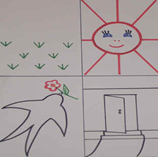 «Весна»Травка зеленеет,Солнышко блестит,Ласточка с весноюВ сени к нам летит.А.Плещеев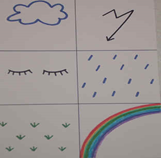 «Радуга»В небе гром, грозаЗакрывай глаза!Дождь прошёл,Трава блестит,В небе радуга стоит.А. С.Маршак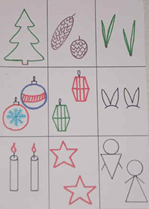 «Ёлочка»Перед нами ёлочка:Шишечки, иголочки.Шарики, фонарики,Зайчики и свечки,Звёзды, человечки.Н.Нищева             «Снеговик»Давай дружок, смелей, дружок,Кати по снегу свой снежок –Он превратится в толстый ком,И станет ком снеговиком,Его улыбка так светла!                                            Два глаза… шляпа… нос…метла…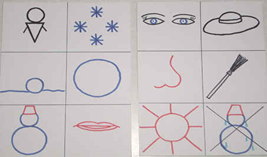 Но солнце припечёт слегка –Увы! – и нет снеговика.             «Снеговик»Давай дружок, смелей, дружок,Кати по снегу свой снежок –Он превратится в толстый ком,И станет ком снеговиком,Его улыбка так светла!                                            Два глаза… шляпа… нос…метла…Но солнце припечёт слегка –Увы! – и нет снеговика.             «Снеговик»Давай дружок, смелей, дружок,Кати по снегу свой снежок –Он превратится в толстый ком,И станет ком снеговиком,Его улыбка так светла!                                            Два глаза… шляпа… нос…метла…Но солнце припечёт слегка –Увы! – и нет снеговика.Игры и упражненияСодержание игр, упражненийРабота с родителями1. Приветствие с элементами психотерапииЗнакомство с детьми и взрослыми, раздача взрослым визиток. Рассаживаются по кругу на стульчики вокруг стола. 2. Упражнение «Добрые слова». В гости к нам пришел медвежонок. Все вместе вспоминаем вежливые слова, затем передаем мишутку по кругу, повторяем ему слова по одному, чтобы он запомнил. Сначала мама говорит слово, затем ребенок может его повторить, либо произнести вместе с мамой, либо назвать свое слово. Побуждение мам четко, отчетливо, громко повторить слово, при необходимости повторить  его с ребенком.  3. Физкультминутка «Мишкина зарядка» Вместе лапки поднимаем (куда?) Вместе лапки опускаем (куда?) Лапки в стороны и вместе, Зашагали все на месте. Мамы должны выполнять упражнения совместно с ребенком; дать образец пространственных наречий: вверх, вниз. 4. Игра «Назови друзей мишутки». А теперь мы пойдем в гости к мишутке. (Зверюшки спрятаны на столе под салфеткой в окружении елочек). Открываем, всех называем. Затем в прозе загадывается загадка про каждое животное, после угадывания ребёнок получает игрушку, рассматривает, оцениваетМамы слушают и учатся составлять загадки, используя основные характерные признаки животного. 5. Упражнение на развитие мелкой моторики «Прогулка зверей»Одну руку поднимаем вверх, она превратится в дерево, пальчики – веточки напряжены, свободной рукой держат игрушку, легкое постукивание ей по колену. Смена рук. Опрос детей – Кто гуляет под твоим деревом? Следят за направлением пальцев рук. 6. Упражнение на релаксацию. Звери погуляли, отнесем их обратно в лес. Руки подняли вверх, напрягли пальчики – превратились в деревья. Подул ветерок (вдох носом, на выдох выдыхаем через рот), качаем «ветками» из стороны в сторону. Устали ручки, опустили вниз, сели на стульчики. Звучит запись «Звуки леса». Мамы, помогите расслабиться своим детям – погладьте ручки, ножки, шейку, спинку. Побуждение мам выполнять действия вместе с детьми. Обучение релаксации, сидя на стульчиках. 7. Итог с элементами психотерапииМы с вами ходили в гости к мишутке. Где он живет? Кто еще живет в лесу? Мне очень понравилось с вами играть. А теперь можно взять зверюшек и поиграть в уголке, построить  для них домик из конструктора.Разбор целей и задач  каждого упражнения; дача (рекомендаций по организации подобного занятия дома по потенциальным возможностям каждого ребенка). Проскурякова Н.А., воспитательБорисова Н.И., старший воспитатель МАДОУ «Детский сад № 59»,Пермский край, г. Кунгур«Предметно - развивающая средадетства- это система условий, Обеспечивающая всю полноту Развития деятельности ребёнка и его личности»Новосёлова С.Л.